Формы документов, представляемые депонентами в депозитарий Общества с ограниченной ответственностью «Инвестиционная Компания «Фонтвьель»АНКЕТА ФИЗИЧЕСКОГО ЛИЦА  Клиент    Выгодоприобретатель   Представитель   Бенефициарный владелец      Заполняется впервые     Изменение анкетных данных	Подтверждаю, что информация, приведенная в настоящей анкете, является полной, достоверной и точной. Обязуюсь незамедлительно информировать организацию обо всех изменениях предоставленной информации.	В случае возникновения оснований возможного совершения операций к выгоде третьих лиц, не указанных в данной анкете, обязуюсь в письменной форме предоставить в организацию сведения о выгодоприобретателях, а также подлинники или надлежащим образом заверенные копии документов, содержащие такие сведения.Клиент/ представитель клиента ________________________________/ ФИОДата дд.мм.гггг АНКЕТА ЮРИДИЧЕСКОГО ЛИЦА, ИНОСТРАННОЙ СТРУКТУРЫ БЕЗ ОБРАЗОВАНИЯ ЮРИДИЧЕСКОГО ЛИЦА  Юридическое лицо    Иностранная структура без образования юридического лица  Клиент   Выгодоприобретатель   Представитель    Заполняется впервые    Изменение анкетных данных	Подтверждаем, что информация, приведенная в настоящей анкете, является полной, достоверной и точной. Обязуемся незамедлительно информировать организацию обо всех изменениях предоставленной информации.	В случае возникновения оснований возможного совершения операций к выгоде третьих лиц, не указанных в данной анкете, обязуемся в письменной форме предоставить в организацию сведения о выгодоприобретателях, а также подлинники или надлежащим образом заверенные копии документов, содержащие такие сведения.Клиент/ представитель клиента ___________________________________________                                                                  ________________________________/                                 /                  (должность)                                                                                                                             (подпись)                                          (ФИО)		                                                                                                                                                                           мпДата дд.мм.гггг АНКЕТА ИНДИВИДУАЛЬНОГО ПРЕДПРИНИМАТЕЛЯ Клиент    Выгодоприобретатель   Представитель   Бенефициарный владелец      Заполняется впервые     Изменение анкетных данных	Подтверждаю, что информация, приведенная в настоящей анкете, является полной, достоверной и точной. Обязуюсь незамедлительно информировать организацию обо всех изменениях предоставленной информации.	В случае возникновения оснований возможного совершения операций к выгоде третьих лиц, не указанных в данной анкете, обязуюсь в письменной форме предоставить в организацию сведения о выгодоприобретателях, а также подлинники или надлежащим образом заверенные копии документов, содержащие такие сведения.Клиент/ представитель клиента ________________________________/ ФИОДата дд.мм.гггг Руководитель __________________ /_______________________/   Дата _______________                                    Подпись                                Ф.И.О.					М.П.Руководитель __________________ /_______________________/   Дата _______________                                    Подпись                                Ф.И.О.					М.П.Дата________________________В ООО «ИК «Фонтвьель»В ООО «ИК «Фонтвьель»ПОРУЧЕНИЕ НА ОТКРЫТИЕ СЧЕТА ДЕПО(для юридических лиц)Я, нижеподписавшийся _____________________________________________________________________действующий на основании_________________________________________________________________иобладая необходимыми на то полномочиями, настоящим поручаю открыть в Депозитарии ООО «ИК «Фонтвьель» отдельный счет депо на __________________________________________________________________(наименование организации)[ ]	Собственника[ ]	Доверительного управляющего[ ]	Номинального держателя[ ]	_________________________для учета и/или хранения ценных бумаг на основании договора счета депо (договора о междепозитарных отношениях) №          отДанные Клиента счета депо указаны в АНКЕТЕ КЛИЕНТА. С условиями осуществления депозитарной деятельности ООО «ИК «Фонтвьель» ознакомлен.Настоящим гарантирую, что все ценные бумаги, которые будут депонироваться в Депозитарии ООО «ИК «Фонтвьель», принадлежат, или доверены, или переданы на депозитарное обслуживание ___________________________________________________________________________(наименование организации)в полном соответствии с законодательством Российской Федерации.ДЕПОНЕНТ: _________________ /___________________/(уполномоченный представитель)мп
 В ООО «ИК «Фонтвьель»ПОРУЧЕНИЕ НА ОТКРЫТИЕ ТОРГОВОГО СЧЕТА ДЕПО(для юридических лиц)_________________________________________________________________________________________(наименование клиринговой организации, по распоряжению (с согласия) которой совершаются операции по торговому счету депо)Я, нижеподписавшийся _____________________________________________________________________действующий на основании_________________________________________________________________иобладая необходимыми на то полномочиями, настоящим поручаю открыть в Депозитарии ООО «ИК «Фонтвьель» отдельный торговый счет депо на ___________________________________________________________(наименование организации)действующего в качестве:[ ]	Собственника[ ]	Доверительного управляющего[ ]	Номинального держателя[ ]	_________________________для учета и/или хранения ценных бумаг на основании договора счета депо (договора о междепозитарных отношениях) №          отДанные Клиента счета депо указаны в АНКЕТЕ КЛИЕНТА. С условиями осуществления депозитарной деятельности ООО «ИК «Фонтвьель» ознакомлен.Настоящим гарантирую, что все ценные бумаги, которые будут депонироваться в Депозитарии ООО «ИК «Фонтвьель», принадлежат, или доверены, или переданы на депозитарное обслуживание ___________________________________________________________________________(наименование организации)в полном соответствии с законодательством Российской Федерации.ДЕПОНЕНТ: _________________ /___________________/ (уполномоченный представитель)м.п.В ООО «ИК «Фонтвьель»ПОРУЧЕНИЕ НА ОТКРЫТИЕ СЧЕТА ДЛЯ УЧЕТА НФИ(для юридических лиц)Я, нижеподписавшийся _____________________________________________________________________действующий на основании_________________________________________________________________иобладая необходимыми на то полномочиями, настоящим поручаю:1.  открыть в Депозитарии                   ООО «ИК «Фонтвьель» отдельный счет для учета НФИ    на   _______________________________________________________________________________________(наименование организации)[ ]	Собственника[ ]	Доверительного управляющего[ ]	Номинального держателя[ ]	_________________________для учета и/или хранения НФИ на основании Договора по учету НФИ   №          от2.  установить привязку счета для учета НФИ к счету депо / торговому счету депо №  __________________________________ , (При одновременном открытии счета депо, к которому будет осуществлена привязка счета для учета НФИ номер счета депо заполняется Депозитарием по завершении операции)открытому на имя ________________________________________________________________________(наименование организации)и соответствующему тому же типу.Данные Клиента счета учета НФИ указаны в АНКЕТЕ КЛИЕНТА.С условиями осуществления депозитарной деятельности ООО «ИК «Фонтвьель» ознакомлен.Настоящим гарантирую, что все ценные бумаги, которые будут депонироваться в Депозитарии              ООО «ИК «Фонтвьель», принадлежат, или доверены, или переданы на депозитарное обслуживание ___________________________________________________________________________(наименование организации)в полном соответствии с законодательством Российской Федерации.ДЕПОНЕНТ: _________________ /___________________/(уполномоченный представитель)мпВ ООО «ИК «Фонтвьель»ПОРУЧЕНИЕ НА ОТКРЫТИЕ СЧЕТА ДЕПО(для физических лиц)Я, нижеподписавшийся _____________________________________________________________________паспорт: серия __________________________ номер ___________________________________________выдан_____________________________________________________________________________________________________________________________________________________________________________(место выдачи документа)прошу открыть в депозитарии ООО «ИК «Фонтвьель» на мое имя отдельный счет депо:[ ]	Собственникадля учета и/или хранения ценных бумаг на основании договора счета депо №________________от_____________________г.Данные Клиента счета депо указаны в АНКЕТЕ КЛИЕНТА. С условиями осуществления депозитарной деятельности ООО «ИК «Фонтвьель» ознакомлен.Настоящим гарантирую, что все ценные бумаги, которые будут депонироваться мною в Депозитарии ООО «ИК «Фонтвьель», принадлежат мне в полном соответствии с законодательством Российской Федерации.ДЕПОНЕНТ: _________________ /___________________/ (уполномоченный представитель)м.п. В ООО «ИК «Фонтвьель»ПОРУЧЕНИЕ НА ОТКРЫТИЕ ТОРГОВОГО СЧЕТА ДЕПО(для физических лиц)_________________________________________________________________________________________(наименование клиринговой организации, по распоряжению (с согласия) которой совершаются операции по торговому счету депо)Я, нижеподписавшийся _____________________________________________________________________паспорт: серия__________________________номер ___________________________________________выдан_____________________________________________________________________________________________________________________________________________________________________________(место выдачи документа)прошу открыть в депозитарии ООО «ИК «Фонтвьель» на мое имя отдельный торговый счет депо:[ ]	Собственникадля учета и/или хранения ценных бумаг на основании договора счета депо №________________от_____________________г.Данные Клиента счета депо указаны в АНКЕТЕ КЛИЕНТА. С условиями осуществления депозитарной деятельности ООО «ИК «Фонтвьель» ознакомлен.Настоящим гарантирую, что все ценные бумаги, которые будут депонироваться мною в Депозитарии ООО «ИК «Фонтвьель», принадлежат мне в полном соответствии с законодательством Российской Федерации.ДЕПОНЕНТ: _________________ /___________________/ (уполномоченный представитель)м.п.В ООО «ИК «Фонтвьель»ПОРУЧЕНИЕ НА ОТКРЫТИЕ СЧЕТА ДЛЯ УЧЕТА НФИ(для физических лиц)Я, нижеподписавшийся _____________________________________________________________________паспорт: серия __________________________ номер ___________________________________________выдан_____________________________________________________________________________________________________________________________________________________________________________(место выдачи документа)Прошу:1. открыть в депозитарии ООО «ИК «Фонтвьель» на мое имя отдельный счет для учета НФИ:[ ]	Собственникадля учета и/или хранения НФИ на основании Договора по учету НФИ   №          от 2.  установить привязку счета для учета НФИ к счету депо / торговому счету депо №  __________________________________ , (При одновременном открытии счета депо, к которому будет осуществлена привязка счета для учета НФИ номер счета депо заполняется Депозитарием по завершении операции)открытому на мое имя и соответствующему тому же типу.Данные Клиента счета учета НФИ указаны в АНКЕТЕ КЛИЕНТАС условиями осуществления депозитарной деятельности ООО «ИК «Фонтвьель» ознакомлен.Настоящим гарантирую, что все ценные бумаги, которые будут депонироваться мною в Депозитарии ООО «ИК «Фонтвьель», принадлежат мне в полном соответствии с законодательством Российской Федерации.ДЕПОНЕНТ: _________________ /___________________/ (уполномоченный представитель)В ООО «ИК «Фонтвьель»ПОРУЧЕНИЕ НА ЗАКРЫТИЕ СЧЕТА ДЕПОЯ, нижеподписавшийся _____________________________________________________________________обладая необходимыми на то полномочиями, настоящим поручаю закрыть в Депозитарии ООО «ИК «Фонтвьель».ДЕПОНЕНТ: _________________ /___________________/ (уполномоченный представитель)м.п.В ООО «ИК «Фонтвьель»			ПОРУЧЕНИЕ НА ИЗМЕНЕНИЕ РЕКВИЗИТОВ СЧЕТА ДЕПОСодержание операции: изменение анкетных данныхДЕПОНЕНТ: _________________ /___________________/ (уполномоченный представитель)м.п. В ООО «ИК «Фонтвьель»ПОРУЧЕНИЕ НА НАЗНАЧЕНИЕ ПОПЕЧИТЕЛЯ СЧЕТА ДЕПОЯ, нижеподписавшийся _____________________________________________________________________обладая необходимыми на то полномочиями, настоящим поручаю зарегистрировать в Депозитарии ООО «ИК «Фонтвьель» Попечителя счета депо, полномочия которого определены в доверенности, выданной Попечителю.Все данные и реквизиты Попечителя счета депо указаны в АНКЕТЕ ПОПЕЧИТЕЛЯ СЧЕТА ДЕПО.ДЕПОНЕНТ: _________________ /___________________/ (уполномоченный представитель)м.п.В ООО «ИК «Фонтвьель»ПОРУЧЕНИЕ НА ОТЗЫВ ПОПЕЧИТЕЛЯ СЧЕТА ДЕПОЯ, нижеподписавшийся _____________________________________________________________________обладая необходимыми на то полномочиями, настоящим поручаю отменить полномочия Попечителя счета депо в Депозитарии ООО «ИК «Фонтвьель».ДЕПОНЕНТ: _________________ /___________________/ (уполномоченный представитель)м.п.В ООО «ИК «Фонтвьель»Я, нижеподписавшийся _____________________________________________________________________обладая необходимыми на то полномочиями:поручаю [ ]НАЗНАЧИТЬ/[ ]ОТМЕНИТЬ (нужное подчеркнуть) Оператора счета (раздела счета) депо в лице __________________________________________для исполнения следующего перечня полномочий:[ ]	Передачи поручений, распоряжений, запросов и иных документов в ДЕПОЗИТАРИЙ ООО «ИК «Фонтвьель», связанных с проведением депозитарных операций и обслуживанием счетов депо (разделов счетов депо), в том числе[ ] открытие/закрытие счета депо (раздела счета депо),[ ] изменение анкетных данных клиента (депонента),[ ] назначение/отмену попечителя счета;[ ]	Получение выписок со счета депо, отчетов о проведенных операциях и иных документов, связанных с проведением депозитарных операций и обслуживанием счета депо;[ ]	Получение доходов по ценным бумагам, учитываемым на счете депо (разделе счета депо) Депонента в Депозитарии ООО «ИК «Фонтвьель»;[ ]	Подписывать и передавать поручения по итогам торгов в Депозитарий ООО «ИК «Фонтвьель»;[ ]	Иного ____________________________________________________________________(в случае выбора пункта указать конкретные виды полномочий, не описанные выше)ДЕПОНЕНТ: _________________ /___________________/ (уполномоченный представитель)м.п.В ООО «ИК «Фонтвьель»ПОРУЧЕНИЕ НА ОТЗЫВ РАНЕЕ ПОДАННОГО ПОРУЧЕНИЯСодержание операции: отмена порученияДЕПОНЕНТ: _________________ /___________________/ (уполномоченный представитель)м.п.Поручение на инвентарную депозитарную операциюВ ООО «ИК «Фонтвьель»Поручение на инвентарную депозитарную операциюПеремещение ценных бумагДЕПОНЕНТ: _______________                                       КОНТРАГЕНТ: _________________________________ /                         		                        ______________ /                                /   (уполномоченный представитель) 			      (уполномоченный представитель)м.п. 						      м.п.В ООО «ИК «Фонтвьель»м.п. 						В ООО «ИК «Фонтвьель»ПОРУЧЕНИЕ НА ОПЕРАЦИЮ ФИКСАЦИИ СНЯТИЯ ОГРАНИЧЕНИЯ РАСПОРЯЖЕНИЯ ЦЕННЫМИ БУМАГАМИ Содержание операции: перевод ценных бумаг с блокировочного раздела на ______________ (наименование раздела) раздел счета депо  Данные о ЦБ:Наименование эмитента, вид, тип, № выпуска ЦБ ______________________________________Количество ЦБ ___________________ (_________________________________________) шт.                                            (цифрами)                                                                (прописью)Описание ограничения распоряжения ценными бумагами (арест, блокирование или запрет операций с ценными бумагами) _______________________________________________Основание фиксации снятия ограничения распоряжения ценными бумагами: _________________________________Подпись инициатора поручения: В ООО «ИК «Фонтвьель»ПОРУЧЕНИЕ НА ОПЕРАЦИЮ ФИКСАЦИИ СНЯТИЯ ОБРЕМЕНЕНИЯ ЦЕННЫХ БУМАГ Содержание операции: Перевод ценных бумаг с блокировочного раздела на _________________ (наименование раздела) счета депо депонента – залогодателя.Сведения об обременении, условия обременения: ________________________Основание для проведения операции _____________________________________________________Данные о ЦБ:Наименование эмитента, вид, тип, № выпуска ЦБ __________________________________________Количество ЦБ_________________ (_____________________________________________) шт.Залогодержатель: _________________________________________________________________                                        (наименование для юридического лица, ФИО физического лица)В ООО «ИК «Фонтвьель»ПОРУЧЕНИЕ НА ОБМЕН/ПОГАШЕНИЕ ИНВЕСТИЦИОННЫХ ПАЕВ Принадлежащие мне инвестиционные паи нижеуказанного фонда Содержание операции     обменять       погаситьСумму денежных средств, причитающихся мне в результате погашения вышеуказанных инвестиционных паев, прошу перечислить по следующим реквизитам:Получатель платежа __________________________________________Расчетный счет ______________________________________________Лицевой счет ________________________________________________Назначение платежа __________________________________________Наименование банка __________________________________________ИНН получателя / БИК __________________________________________Корреспондентский счет _______________________________________Срок (дата) и (или) условие исполнения порученияПодпись инициатора поручения: В ООО «ИК «Фонтвьель»ПОРУЧЕНИЕ НА ПРЕДОСТАВЛЕНИЕ УВЕДОМЛЕНИЯ/ВЫПИСКИ ПО СЧЕТУ ДЕПОЯ, нижеподписавшийся _____________________________________________________________________обладая необходимыми на то полномочиями:прошу выдать:  Уведомление по счету депо по состоянию на ___________время __:__:__ Уведомление по счету депо по одному эмитенту по всем местам хранения по состоянию на __________ время __:__:__; Уведомление по счету депо по одному эмитенту по каждому месту хранения по состоянию на _________ время __:__:__; Уведомление о движении ценных бумаг по счету депо за периодс______________________г. по____________________г. Уведомление о движении ценных бумаг за период по каждому месту хранения;с______________________г. по____________________г. Уведомление о движении ценных бумаг за период по одному эмитенту по счету депо;с______________________г. по____________________г. Уведомление о движении ценных бумаг за период по одному эмитенту по каждому месту хранения;с______________________г. по____________________г. Выписка со счета депо по состоянию на ____________; Выписку со счета депо по одному эмитенту по всем местам хранения по состоянию на ____________; Выписку со счета депо по одному эмитенту по каждому месту хранения по состоянию на ___________.ДЕПОНЕНТ: _________________ /___________________/ (уполномоченный представитель)м.п. В ООО «ИК «Фонтвьель»ЗАПРОС НА ПРЕДОСТАВЛЕНИЕ ИНФОРМАЦИИ ЗАЛОГОДЕРЖАТЕЛЮЯ, нижеподписавшийся _____________________________________________________________________ (полное наименование / ФИО залогодержателя)Для залогодержателя – физического лица:Данные документа, удостоверяющего личность (серия, номер, дата выдачи, орган, выдавших документ, код подразделения (при наличии)) ____________________________________________________________Адрес регистрации: ________________________________________________________________________Для залогодержателя – юридического лица:ОГРН, дата регистрации (для резидентов) ________________________________Регистрационный номер в стране регистрации, дата регистрации (для нерезидентов) ________________Адрес регистрации ______________________________________________________прошу выдать следующую информацию о заложенных в мою пользу ценных бумаг, находящихся на счетах депо в Депозитарии: количество ценных бумаг, право залога на которые зафиксировано по счетам депо в мою пользу, в том числе количество ценных бумаг, находящихся в предыдущем (последующем) залоге; фамилию, имя, отчество (при наличии последнего) каждого залогодателя - физического лица, полное наименование каждого залогодателя - юридического лица; номер счета депо залогодателя, на котором учитываются заложенные ценные бумаги; сведения, позволяющие идентифицировать заложенные ценные бумаги; идентифицирующие признаки договора о залоге; иную информацию, в отношении ценных бумаг, заложенных в мою пользу: _________________________________________________________________________________________________________Дата и время, на которые должны быть предоставлены данные ___________________________ЗАЛОГОДЕРЖАТЕЛЬ: _________________ /___________________/ (уполномоченный представитель)м.п.В ООО «ИК «Фонтвьель»РАСПОРЯЖЕНИЕ ОБ ОТКАЗЕ ОТ РАСКРЫТИЯ ДЕПОНЕНТА В СПИСКЕ ЛИЦ, ОСУЩЕСТВЛЯЮЩИХ ПРАВА ПО ЦЕННЫМ БУМАГАМНастоящим прошу не раскрывать информацию обо мнеПолное наименование/ФИО депонента____________________________________________________№ и дата депозитарного договора ________________________________________________________При раскрытии списка лиц, осуществляющих права по всем ценным бумагам, находящихся на счете депо Депонента по следующим ценным бумагам:Наименование эмитента ________________________Вид, категория ЦБ: _____________________________Номер гос. регистрации: _________________________Дата фиксации списка _________________________Депонент уведомлен, что, подписывая настоящее распоряжение, он тем самым лишается права оспаривать решения собраний и требовать от эмитента (лица, обязанного по ценным бумагам) исполнения по ценным бумагам (по корпоративным действиям, для реализации прав по которым необходимо включение Депонента в составляемый список лиц, осуществляющих права по ценным бумагам).ДЕПОНЕНТ: _________________ /___________________/ (уполномоченный представитель)м.п.В ООО «ИК «Фонтвьель»УВЕДОМЛЕНИЕ О НАЛОЖЕНИИ АРЕСТА НА ЦЕННЫЕ БУМАГИ / СНЯТИИ АРЕСТА С ЦЕННЫХ БУМАГНастоящим уведомляем  о наложении ареста на ценные бумаги   снятии ареста с ценных бумаг, учитываемых на счете (счетах) депо владельца, в депозитарии ________________________ (наименование Депозитария - Депонента)::Основание наложения ареста / снятия ареста (акт уполномоченного органа исполнительной или судебной власти): _______________________________________________________________________________________ДЕПОНЕНТ: _________________ /___________________/ (уполномоченный представитель)м.п.В ООО «ИК «Фонтвьель»Сведения о ценных бумагах, участвующих в корпоративном действии:Форма оплаты:   денежные средства                 другие ценные бумагиДЕПОНЕНТ: _________________ /___________________/ (уполномоченный представитель)м.п.ЗАЯВЛЕНИЕ НА ДОБАВЛЕНИЕ (ИЗМЕНЕНИЕ) БАНКОВСКИХ РЕКВИЗИТОВНаименование документаАНКЕТА ФИЗИЧЕСКОГО ЛИЦААНКЕТА ЮРИДИЧЕСКОГО ЛИЦА, ИНОСТРАННОЙ СТРУКТУРЫ БЕЗ ОБРАЗОВАНИЯ ЮРИДИЧЕСКОГО ЛИЦААНКЕТА ИНДИВИДУАЛЬНОГО ПРЕДПРИНИМАТЕЛЯАНКЕТА ПОПЕЧИТЕЛЯ СЧЕТА ДЕПОАНКЕТА ОПЕРАТОРА СЧЕТА (РАЗДЕЛА СЧЕТА) ДЕПОАНКЕТА РАСПОРЯДИТЕЛЯ СЧЕТА (РАЗДЕЛА СЧЕТА) ДЕПОАНКЕТА ВЫПУСКА ЦЕННЫХ БУМАГПОРУЧЕНИЕ НА ОТКРЫТИЕ СЧЕТА ДЕПО (для юридических лиц)ПОРУЧЕНИЕ НА ОТКРЫТИЕ ТОРГОВОГО СЧЕТА ДЕПО (для юридических лиц)ПОРУЧЕНИЕ НА ОТКРЫТИЕ СЧЕТА   ДЛЯ УЧЕТА НФИ (для юридических лиц)ПОРУЧЕНИЕ НА ОТКРЫТИЕ СЧЕТА ДЕПО (для физических лиц)ПОРУЧЕНИЕ НА ОТКРЫТИЕ ТОРГОВОГО СЧЕТА ДЕПО (для физических лиц)ПОРУЧЕНИЕ НА ОТКРЫТИЕ СЧЕТА ДЛЯ УЧЕТА НФИ (для физических лиц)ПОРУЧЕНИЕ НА ЗАКРЫТИЕ СЧЕТА ДЕПО (для физических лиц)ПОРУЧЕНИЕ НА ИЗМЕНЕНИЕ РЕКВИЗИТОВ СЧЕТА ДЕПОПОРУЧЕНИЕ НА НАЗНАЧЕНИЕ ПОПЕЧИТЕЛЯ СЧЕТА ДЕПОПОРУЧЕНИЕ НА ОТЗЫВ ПОПЕЧИТЕЛЯ СЧЕТА ДЕПОПОРУЧЕНИЕ О НАЗНАЧЕНИИ/ОТМЕНЕ РАСПОРЯДИТЕЛЯ СЧЕТА (РАЗДЕЛА СЧЕТА) ДЕПОПОРУЧЕНИЕ О НАЗНАЧЕНИИ/ОТМЕНЕ ОПЕРАТОРА СЧЕТА (РАЗДЕЛА СЧЕТА) ДЕПОПОРУЧЕНИЕ НА ОТЗЫВ РАНЕЕ ПОДАННОГО ПОРУЧЕНИЯПОРУЧЕНИЕ НА ПРИЕМ/СНЯТИЕ С ХРАНЕНИЯ И/ИЛИ УЧЕТА ЦЕННЫХ БУМАГПОРУЧЕНИЕ НА ИНВЕНТАРНУЮ ДЕПОЗИТАРНУЮ ОПЕРАЦИЮ (ПЕРЕМЕЩЕНИЕ ЦЕННЫХ БУМАГ)СВОДНОЕ ПОРУЧЕНИЕ НА ЗАЧИСЛЕНИЕ И СПИАНИЕ ЦЕННЫХ БУМАГ ПО ИТОГАМ ТОРГОВОЙ СЕССИИ НА БИРЖЕПОРУЧЕНИЕ НА ОПЕРАЦИЮ ФИКСАЦИИ ОГРАНИЧЕНИЯ РАСПОРЯЖЕНИЯ ЦЕННЫМИ БУМАГАМИПОРУЧЕНИЕ НА ОПЕРАЦИЮ ФИКСАЦИИ СНЯТИЯ ОГРАНИЧЕНИЯ РАСПОРЯЖЕНИЯ ЦЕННЫМИ БУМАГАМИ ПОРУЧЕНИЕ НА ОПЕРАЦИЮ ФИКСАЦИИ ОБРЕМЕНЕНИЯ ЦЕННЫХ БУМАГПОРУЧЕНИЕ НА ОПЕРАЦИЮ ФИКСАЦИИ СНЯТИЯ ОБРЕМЕНЕНИЯ ЦЕННЫХ БУМАГ ПОРУЧЕНИЕ НА ОБМЕН / ПОГАШЕНИЕ ИНВЕСТИЦИОННЫХ ПАЕВПОРУЧЕНИЕ НА ПРЕДОСТАВЛЕНИЕ УВЕДОМЛЕНИЯ/ВЫПИСКИ ПО СЧЕТУ ДЕПОЗАПРОС НА ПРЕДОСТАВЛЕНИЕ ИНФОРМАЦИИ ЗАЛОГОДЕРЖАТЕЛЮРАСПОРЯЖЕНИЕ ОБ ОТКАЗЕ ОТ РАСКРЫТИЯ ДЕПОНЕНТА В СПИСКЕ ЛИЦ, ОСУЩЕСТВЛЯЮЩИХ ПРАВА ПО ЦЕННЫМ БУМАГАМУВЕДОМЛЕНИЕ О НАЛОЖЕНИИ АРЕСТА НА ЦЕННЫЕ БУМАГИ/СНЯТИИ АРЕСТА С ЦЕННЫХ БУМАГПОРУЧЕНИЕ НА УЧАСТИЕ В КОРПОРАТИВНОМ ДЕЙСТВИИЗАЯВЛЕНИЕ НА ДОБАВЛЕНИЕ (ИЗМЕНЕНИЕ) БАНКОВСКИХ РЕКВИЗИТОВФАМИЛИЯИМЯОТЧЕСТВО (ПРИ НАЛИЧИИ)□ РЕЗИДЕНТ РФ □ НЕРЕЗИДЕНТ РФ:□ РЕЗИДЕНТ РФ □ НЕРЕЗИДЕНТ РФ:ГРАЖДАНСТВО(с указанием всех стран, гражданином которых Вы являетесь):ГРАЖДАНСТВО(с указанием всех стран, гражданином которых Вы являетесь):ГРАЖДАНСТВО(с указанием всех стран, гражданином которых Вы являетесь):ГРАЖДАНСТВО(с указанием всех стран, гражданином которых Вы являетесь):ГРАЖДАНСТВО(с указанием всех стран, гражданином которых Вы являетесь):ГРАЖДАНСТВО(с указанием всех стран, гражданином которых Вы являетесь):ГРАЖДАНСТВО(с указанием всех стран, гражданином которых Вы являетесь):ДАТА РОЖДЕНИЯМЕСТО РОЖДЕНИЯМЕСТО РОЖДЕНИЯМЕСТО РОЖДЕНИЯМЕСТО РОЖДЕНИЯМЕСТО РОЖДЕНИЯМЕСТО РОЖДЕНИЯМЕСТО РОЖДЕНИЯСВЕДЕНИЯ О ПРИНАДЛЕЖНОСТИ К НАЛОГОПЛАТЕЛЬЩИКАМ США (ПРИЗНАКИ НАЛОГОПЛАТЕЛЬЩИКОВ США)□ ЯВЛЯЮСЬ ГРАЖДАНИНОМ США (В СЛУЧАЕ НАЛИЧИЯ БОЛЕЕ ОДНОГО ГРАЖДАНСТВА);□ ИМЕЮ РАЗРЕШЕНИЕ НА ПОСТОЯННОЕ ПРЕБЫВАНИЕ В США (GREENCARD); □ СТРАНА МОЕГО РОЖДЕНИЯ ЯВЛЯЕТСЯ США;□ ИМЕЮ ФАКТИЧЕСКИЙ АДРЕС ПРОЖИВАНИЯ, АДРЕС РЕГИСТРАЦИИ ИЛИ ПОЧТОВЫЙ АДРЕС (В ТОМ ЧИСЛЕ АБОНЕНТСКИЙ ПОЧТОВЫЙ ЯЩИК) НА ТЕРРИТОРИИ США; □ ИМЕЮ АДРЕС «ДЛЯ ПЕРЕДАЧИ» ПОЧТОВЫХ ОТПРАВЛЕНИЙ ИЛИ АДРЕС «ДО ВОСТРЕБОВАНИЯ» НА ТЕРРИТОРИИ США, КОТОРЫЙ НЕ ЯВЛЯЕТСЯ МОИМ ФАКТИЧЕСКИМ АДРЕСОМ ИЛИ АДРЕСОМ ПРОЖИВАНИЯ; □ ИМЕЮ ДЕЙСТВУЮЩИЙ НОМЕР КОНТАКТНОГО ТЕЛЕФОНА НА ТЕРРИТОРИИ США;□ ИМЕЮ ДОЛГОСРОЧНЫЕ ПЛАТЕЖНЫЕ ИНСТРУКЦИИ ПО ПЕРЕЧИСЛЕНИЮ ДЕНЕЖНЫХ СРЕДСТВ НА СЧЕТ В США;□ МНОЙ ВЫДАНА ДОВЕРЕННОСТЬ ИЛИ МНОЙ ПРЕДОСТАВЛЕНЫ ПОЛНОМОЧИЯ НА ПОДПИСАНИЕ ДОКУМЕНТОВ ОТ МОЕГО ИМЕНИ ФИЗИЧЕСКОМУ ЛИЦУ, ИМЕЮЩЕМУ АДРЕС В США.□ ЯВЛЯЮСЬ ГРАЖДАНИНОМ США (В СЛУЧАЕ НАЛИЧИЯ БОЛЕЕ ОДНОГО ГРАЖДАНСТВА);□ ИМЕЮ РАЗРЕШЕНИЕ НА ПОСТОЯННОЕ ПРЕБЫВАНИЕ В США (GREENCARD); □ СТРАНА МОЕГО РОЖДЕНИЯ ЯВЛЯЕТСЯ США;□ ИМЕЮ ФАКТИЧЕСКИЙ АДРЕС ПРОЖИВАНИЯ, АДРЕС РЕГИСТРАЦИИ ИЛИ ПОЧТОВЫЙ АДРЕС (В ТОМ ЧИСЛЕ АБОНЕНТСКИЙ ПОЧТОВЫЙ ЯЩИК) НА ТЕРРИТОРИИ США; □ ИМЕЮ АДРЕС «ДЛЯ ПЕРЕДАЧИ» ПОЧТОВЫХ ОТПРАВЛЕНИЙ ИЛИ АДРЕС «ДО ВОСТРЕБОВАНИЯ» НА ТЕРРИТОРИИ США, КОТОРЫЙ НЕ ЯВЛЯЕТСЯ МОИМ ФАКТИЧЕСКИМ АДРЕСОМ ИЛИ АДРЕСОМ ПРОЖИВАНИЯ; □ ИМЕЮ ДЕЙСТВУЮЩИЙ НОМЕР КОНТАКТНОГО ТЕЛЕФОНА НА ТЕРРИТОРИИ США;□ ИМЕЮ ДОЛГОСРОЧНЫЕ ПЛАТЕЖНЫЕ ИНСТРУКЦИИ ПО ПЕРЕЧИСЛЕНИЮ ДЕНЕЖНЫХ СРЕДСТВ НА СЧЕТ В США;□ МНОЙ ВЫДАНА ДОВЕРЕННОСТЬ ИЛИ МНОЙ ПРЕДОСТАВЛЕНЫ ПОЛНОМОЧИЯ НА ПОДПИСАНИЕ ДОКУМЕНТОВ ОТ МОЕГО ИМЕНИ ФИЗИЧЕСКОМУ ЛИЦУ, ИМЕЮЩЕМУ АДРЕС В США.□ ЯВЛЯЮСЬ ГРАЖДАНИНОМ США (В СЛУЧАЕ НАЛИЧИЯ БОЛЕЕ ОДНОГО ГРАЖДАНСТВА);□ ИМЕЮ РАЗРЕШЕНИЕ НА ПОСТОЯННОЕ ПРЕБЫВАНИЕ В США (GREENCARD); □ СТРАНА МОЕГО РОЖДЕНИЯ ЯВЛЯЕТСЯ США;□ ИМЕЮ ФАКТИЧЕСКИЙ АДРЕС ПРОЖИВАНИЯ, АДРЕС РЕГИСТРАЦИИ ИЛИ ПОЧТОВЫЙ АДРЕС (В ТОМ ЧИСЛЕ АБОНЕНТСКИЙ ПОЧТОВЫЙ ЯЩИК) НА ТЕРРИТОРИИ США; □ ИМЕЮ АДРЕС «ДЛЯ ПЕРЕДАЧИ» ПОЧТОВЫХ ОТПРАВЛЕНИЙ ИЛИ АДРЕС «ДО ВОСТРЕБОВАНИЯ» НА ТЕРРИТОРИИ США, КОТОРЫЙ НЕ ЯВЛЯЕТСЯ МОИМ ФАКТИЧЕСКИМ АДРЕСОМ ИЛИ АДРЕСОМ ПРОЖИВАНИЯ; □ ИМЕЮ ДЕЙСТВУЮЩИЙ НОМЕР КОНТАКТНОГО ТЕЛЕФОНА НА ТЕРРИТОРИИ США;□ ИМЕЮ ДОЛГОСРОЧНЫЕ ПЛАТЕЖНЫЕ ИНСТРУКЦИИ ПО ПЕРЕЧИСЛЕНИЮ ДЕНЕЖНЫХ СРЕДСТВ НА СЧЕТ В США;□ МНОЙ ВЫДАНА ДОВЕРЕННОСТЬ ИЛИ МНОЙ ПРЕДОСТАВЛЕНЫ ПОЛНОМОЧИЯ НА ПОДПИСАНИЕ ДОКУМЕНТОВ ОТ МОЕГО ИМЕНИ ФИЗИЧЕСКОМУ ЛИЦУ, ИМЕЮЩЕМУ АДРЕС В США.□ ЯВЛЯЮСЬ ГРАЖДАНИНОМ США (В СЛУЧАЕ НАЛИЧИЯ БОЛЕЕ ОДНОГО ГРАЖДАНСТВА);□ ИМЕЮ РАЗРЕШЕНИЕ НА ПОСТОЯННОЕ ПРЕБЫВАНИЕ В США (GREENCARD); □ СТРАНА МОЕГО РОЖДЕНИЯ ЯВЛЯЕТСЯ США;□ ИМЕЮ ФАКТИЧЕСКИЙ АДРЕС ПРОЖИВАНИЯ, АДРЕС РЕГИСТРАЦИИ ИЛИ ПОЧТОВЫЙ АДРЕС (В ТОМ ЧИСЛЕ АБОНЕНТСКИЙ ПОЧТОВЫЙ ЯЩИК) НА ТЕРРИТОРИИ США; □ ИМЕЮ АДРЕС «ДЛЯ ПЕРЕДАЧИ» ПОЧТОВЫХ ОТПРАВЛЕНИЙ ИЛИ АДРЕС «ДО ВОСТРЕБОВАНИЯ» НА ТЕРРИТОРИИ США, КОТОРЫЙ НЕ ЯВЛЯЕТСЯ МОИМ ФАКТИЧЕСКИМ АДРЕСОМ ИЛИ АДРЕСОМ ПРОЖИВАНИЯ; □ ИМЕЮ ДЕЙСТВУЮЩИЙ НОМЕР КОНТАКТНОГО ТЕЛЕФОНА НА ТЕРРИТОРИИ США;□ ИМЕЮ ДОЛГОСРОЧНЫЕ ПЛАТЕЖНЫЕ ИНСТРУКЦИИ ПО ПЕРЕЧИСЛЕНИЮ ДЕНЕЖНЫХ СРЕДСТВ НА СЧЕТ В США;□ МНОЙ ВЫДАНА ДОВЕРЕННОСТЬ ИЛИ МНОЙ ПРЕДОСТАВЛЕНЫ ПОЛНОМОЧИЯ НА ПОДПИСАНИЕ ДОКУМЕНТОВ ОТ МОЕГО ИМЕНИ ФИЗИЧЕСКОМУ ЛИЦУ, ИМЕЮЩЕМУ АДРЕС В США.□ ЯВЛЯЮСЬ ГРАЖДАНИНОМ США (В СЛУЧАЕ НАЛИЧИЯ БОЛЕЕ ОДНОГО ГРАЖДАНСТВА);□ ИМЕЮ РАЗРЕШЕНИЕ НА ПОСТОЯННОЕ ПРЕБЫВАНИЕ В США (GREENCARD); □ СТРАНА МОЕГО РОЖДЕНИЯ ЯВЛЯЕТСЯ США;□ ИМЕЮ ФАКТИЧЕСКИЙ АДРЕС ПРОЖИВАНИЯ, АДРЕС РЕГИСТРАЦИИ ИЛИ ПОЧТОВЫЙ АДРЕС (В ТОМ ЧИСЛЕ АБОНЕНТСКИЙ ПОЧТОВЫЙ ЯЩИК) НА ТЕРРИТОРИИ США; □ ИМЕЮ АДРЕС «ДЛЯ ПЕРЕДАЧИ» ПОЧТОВЫХ ОТПРАВЛЕНИЙ ИЛИ АДРЕС «ДО ВОСТРЕБОВАНИЯ» НА ТЕРРИТОРИИ США, КОТОРЫЙ НЕ ЯВЛЯЕТСЯ МОИМ ФАКТИЧЕСКИМ АДРЕСОМ ИЛИ АДРЕСОМ ПРОЖИВАНИЯ; □ ИМЕЮ ДЕЙСТВУЮЩИЙ НОМЕР КОНТАКТНОГО ТЕЛЕФОНА НА ТЕРРИТОРИИ США;□ ИМЕЮ ДОЛГОСРОЧНЫЕ ПЛАТЕЖНЫЕ ИНСТРУКЦИИ ПО ПЕРЕЧИСЛЕНИЮ ДЕНЕЖНЫХ СРЕДСТВ НА СЧЕТ В США;□ МНОЙ ВЫДАНА ДОВЕРЕННОСТЬ ИЛИ МНОЙ ПРЕДОСТАВЛЕНЫ ПОЛНОМОЧИЯ НА ПОДПИСАНИЕ ДОКУМЕНТОВ ОТ МОЕГО ИМЕНИ ФИЗИЧЕСКОМУ ЛИЦУ, ИМЕЮЩЕМУ АДРЕС В США.□ ЯВЛЯЮСЬ ГРАЖДАНИНОМ США (В СЛУЧАЕ НАЛИЧИЯ БОЛЕЕ ОДНОГО ГРАЖДАНСТВА);□ ИМЕЮ РАЗРЕШЕНИЕ НА ПОСТОЯННОЕ ПРЕБЫВАНИЕ В США (GREENCARD); □ СТРАНА МОЕГО РОЖДЕНИЯ ЯВЛЯЕТСЯ США;□ ИМЕЮ ФАКТИЧЕСКИЙ АДРЕС ПРОЖИВАНИЯ, АДРЕС РЕГИСТРАЦИИ ИЛИ ПОЧТОВЫЙ АДРЕС (В ТОМ ЧИСЛЕ АБОНЕНТСКИЙ ПОЧТОВЫЙ ЯЩИК) НА ТЕРРИТОРИИ США; □ ИМЕЮ АДРЕС «ДЛЯ ПЕРЕДАЧИ» ПОЧТОВЫХ ОТПРАВЛЕНИЙ ИЛИ АДРЕС «ДО ВОСТРЕБОВАНИЯ» НА ТЕРРИТОРИИ США, КОТОРЫЙ НЕ ЯВЛЯЕТСЯ МОИМ ФАКТИЧЕСКИМ АДРЕСОМ ИЛИ АДРЕСОМ ПРОЖИВАНИЯ; □ ИМЕЮ ДЕЙСТВУЮЩИЙ НОМЕР КОНТАКТНОГО ТЕЛЕФОНА НА ТЕРРИТОРИИ США;□ ИМЕЮ ДОЛГОСРОЧНЫЕ ПЛАТЕЖНЫЕ ИНСТРУКЦИИ ПО ПЕРЕЧИСЛЕНИЮ ДЕНЕЖНЫХ СРЕДСТВ НА СЧЕТ В США;□ МНОЙ ВЫДАНА ДОВЕРЕННОСТЬ ИЛИ МНОЙ ПРЕДОСТАВЛЕНЫ ПОЛНОМОЧИЯ НА ПОДПИСАНИЕ ДОКУМЕНТОВ ОТ МОЕГО ИМЕНИ ФИЗИЧЕСКОМУ ЛИЦУ, ИМЕЮЩЕМУ АДРЕС В США.□ ЯВЛЯЮСЬ ГРАЖДАНИНОМ США (В СЛУЧАЕ НАЛИЧИЯ БОЛЕЕ ОДНОГО ГРАЖДАНСТВА);□ ИМЕЮ РАЗРЕШЕНИЕ НА ПОСТОЯННОЕ ПРЕБЫВАНИЕ В США (GREENCARD); □ СТРАНА МОЕГО РОЖДЕНИЯ ЯВЛЯЕТСЯ США;□ ИМЕЮ ФАКТИЧЕСКИЙ АДРЕС ПРОЖИВАНИЯ, АДРЕС РЕГИСТРАЦИИ ИЛИ ПОЧТОВЫЙ АДРЕС (В ТОМ ЧИСЛЕ АБОНЕНТСКИЙ ПОЧТОВЫЙ ЯЩИК) НА ТЕРРИТОРИИ США; □ ИМЕЮ АДРЕС «ДЛЯ ПЕРЕДАЧИ» ПОЧТОВЫХ ОТПРАВЛЕНИЙ ИЛИ АДРЕС «ДО ВОСТРЕБОВАНИЯ» НА ТЕРРИТОРИИ США, КОТОРЫЙ НЕ ЯВЛЯЕТСЯ МОИМ ФАКТИЧЕСКИМ АДРЕСОМ ИЛИ АДРЕСОМ ПРОЖИВАНИЯ; □ ИМЕЮ ДЕЙСТВУЮЩИЙ НОМЕР КОНТАКТНОГО ТЕЛЕФОНА НА ТЕРРИТОРИИ США;□ ИМЕЮ ДОЛГОСРОЧНЫЕ ПЛАТЕЖНЫЕ ИНСТРУКЦИИ ПО ПЕРЕЧИСЛЕНИЮ ДЕНЕЖНЫХ СРЕДСТВ НА СЧЕТ В США;□ МНОЙ ВЫДАНА ДОВЕРЕННОСТЬ ИЛИ МНОЙ ПРЕДОСТАВЛЕНЫ ПОЛНОМОЧИЯ НА ПОДПИСАНИЕ ДОКУМЕНТОВ ОТ МОЕГО ИМЕНИ ФИЗИЧЕСКОМУ ЛИЦУ, ИМЕЮЩЕМУ АДРЕС В США.□ ЯВЛЯЮСЬ ГРАЖДАНИНОМ США (В СЛУЧАЕ НАЛИЧИЯ БОЛЕЕ ОДНОГО ГРАЖДАНСТВА);□ ИМЕЮ РАЗРЕШЕНИЕ НА ПОСТОЯННОЕ ПРЕБЫВАНИЕ В США (GREENCARD); □ СТРАНА МОЕГО РОЖДЕНИЯ ЯВЛЯЕТСЯ США;□ ИМЕЮ ФАКТИЧЕСКИЙ АДРЕС ПРОЖИВАНИЯ, АДРЕС РЕГИСТРАЦИИ ИЛИ ПОЧТОВЫЙ АДРЕС (В ТОМ ЧИСЛЕ АБОНЕНТСКИЙ ПОЧТОВЫЙ ЯЩИК) НА ТЕРРИТОРИИ США; □ ИМЕЮ АДРЕС «ДЛЯ ПЕРЕДАЧИ» ПОЧТОВЫХ ОТПРАВЛЕНИЙ ИЛИ АДРЕС «ДО ВОСТРЕБОВАНИЯ» НА ТЕРРИТОРИИ США, КОТОРЫЙ НЕ ЯВЛЯЕТСЯ МОИМ ФАКТИЧЕСКИМ АДРЕСОМ ИЛИ АДРЕСОМ ПРОЖИВАНИЯ; □ ИМЕЮ ДЕЙСТВУЮЩИЙ НОМЕР КОНТАКТНОГО ТЕЛЕФОНА НА ТЕРРИТОРИИ США;□ ИМЕЮ ДОЛГОСРОЧНЫЕ ПЛАТЕЖНЫЕ ИНСТРУКЦИИ ПО ПЕРЕЧИСЛЕНИЮ ДЕНЕЖНЫХ СРЕДСТВ НА СЧЕТ В США;□ МНОЙ ВЫДАНА ДОВЕРЕННОСТЬ ИЛИ МНОЙ ПРЕДОСТАВЛЕНЫ ПОЛНОМОЧИЯ НА ПОДПИСАНИЕ ДОКУМЕНТОВ ОТ МОЕГО ИМЕНИ ФИЗИЧЕСКОМУ ЛИЦУ, ИМЕЮЩЕМУ АДРЕС В США.□ ЯВЛЯЮСЬ ГРАЖДАНИНОМ США (В СЛУЧАЕ НАЛИЧИЯ БОЛЕЕ ОДНОГО ГРАЖДАНСТВА);□ ИМЕЮ РАЗРЕШЕНИЕ НА ПОСТОЯННОЕ ПРЕБЫВАНИЕ В США (GREENCARD); □ СТРАНА МОЕГО РОЖДЕНИЯ ЯВЛЯЕТСЯ США;□ ИМЕЮ ФАКТИЧЕСКИЙ АДРЕС ПРОЖИВАНИЯ, АДРЕС РЕГИСТРАЦИИ ИЛИ ПОЧТОВЫЙ АДРЕС (В ТОМ ЧИСЛЕ АБОНЕНТСКИЙ ПОЧТОВЫЙ ЯЩИК) НА ТЕРРИТОРИИ США; □ ИМЕЮ АДРЕС «ДЛЯ ПЕРЕДАЧИ» ПОЧТОВЫХ ОТПРАВЛЕНИЙ ИЛИ АДРЕС «ДО ВОСТРЕБОВАНИЯ» НА ТЕРРИТОРИИ США, КОТОРЫЙ НЕ ЯВЛЯЕТСЯ МОИМ ФАКТИЧЕСКИМ АДРЕСОМ ИЛИ АДРЕСОМ ПРОЖИВАНИЯ; □ ИМЕЮ ДЕЙСТВУЮЩИЙ НОМЕР КОНТАКТНОГО ТЕЛЕФОНА НА ТЕРРИТОРИИ США;□ ИМЕЮ ДОЛГОСРОЧНЫЕ ПЛАТЕЖНЫЕ ИНСТРУКЦИИ ПО ПЕРЕЧИСЛЕНИЮ ДЕНЕЖНЫХ СРЕДСТВ НА СЧЕТ В США;□ МНОЙ ВЫДАНА ДОВЕРЕННОСТЬ ИЛИ МНОЙ ПРЕДОСТАВЛЕНЫ ПОЛНОМОЧИЯ НА ПОДПИСАНИЕ ДОКУМЕНТОВ ОТ МОЕГО ИМЕНИ ФИЗИЧЕСКОМУ ЛИЦУ, ИМЕЮЩЕМУ АДРЕС В США.□ ЯВЛЯЮСЬ ГРАЖДАНИНОМ США (В СЛУЧАЕ НАЛИЧИЯ БОЛЕЕ ОДНОГО ГРАЖДАНСТВА);□ ИМЕЮ РАЗРЕШЕНИЕ НА ПОСТОЯННОЕ ПРЕБЫВАНИЕ В США (GREENCARD); □ СТРАНА МОЕГО РОЖДЕНИЯ ЯВЛЯЕТСЯ США;□ ИМЕЮ ФАКТИЧЕСКИЙ АДРЕС ПРОЖИВАНИЯ, АДРЕС РЕГИСТРАЦИИ ИЛИ ПОЧТОВЫЙ АДРЕС (В ТОМ ЧИСЛЕ АБОНЕНТСКИЙ ПОЧТОВЫЙ ЯЩИК) НА ТЕРРИТОРИИ США; □ ИМЕЮ АДРЕС «ДЛЯ ПЕРЕДАЧИ» ПОЧТОВЫХ ОТПРАВЛЕНИЙ ИЛИ АДРЕС «ДО ВОСТРЕБОВАНИЯ» НА ТЕРРИТОРИИ США, КОТОРЫЙ НЕ ЯВЛЯЕТСЯ МОИМ ФАКТИЧЕСКИМ АДРЕСОМ ИЛИ АДРЕСОМ ПРОЖИВАНИЯ; □ ИМЕЮ ДЕЙСТВУЮЩИЙ НОМЕР КОНТАКТНОГО ТЕЛЕФОНА НА ТЕРРИТОРИИ США;□ ИМЕЮ ДОЛГОСРОЧНЫЕ ПЛАТЕЖНЫЕ ИНСТРУКЦИИ ПО ПЕРЕЧИСЛЕНИЮ ДЕНЕЖНЫХ СРЕДСТВ НА СЧЕТ В США;□ МНОЙ ВЫДАНА ДОВЕРЕННОСТЬ ИЛИ МНОЙ ПРЕДОСТАВЛЕНЫ ПОЛНОМОЧИЯ НА ПОДПИСАНИЕ ДОКУМЕНТОВ ОТ МОЕГО ИМЕНИ ФИЗИЧЕСКОМУ ЛИЦУ, ИМЕЮЩЕМУ АДРЕС В США.□ ЯВЛЯЮСЬ ГРАЖДАНИНОМ США (В СЛУЧАЕ НАЛИЧИЯ БОЛЕЕ ОДНОГО ГРАЖДАНСТВА);□ ИМЕЮ РАЗРЕШЕНИЕ НА ПОСТОЯННОЕ ПРЕБЫВАНИЕ В США (GREENCARD); □ СТРАНА МОЕГО РОЖДЕНИЯ ЯВЛЯЕТСЯ США;□ ИМЕЮ ФАКТИЧЕСКИЙ АДРЕС ПРОЖИВАНИЯ, АДРЕС РЕГИСТРАЦИИ ИЛИ ПОЧТОВЫЙ АДРЕС (В ТОМ ЧИСЛЕ АБОНЕНТСКИЙ ПОЧТОВЫЙ ЯЩИК) НА ТЕРРИТОРИИ США; □ ИМЕЮ АДРЕС «ДЛЯ ПЕРЕДАЧИ» ПОЧТОВЫХ ОТПРАВЛЕНИЙ ИЛИ АДРЕС «ДО ВОСТРЕБОВАНИЯ» НА ТЕРРИТОРИИ США, КОТОРЫЙ НЕ ЯВЛЯЕТСЯ МОИМ ФАКТИЧЕСКИМ АДРЕСОМ ИЛИ АДРЕСОМ ПРОЖИВАНИЯ; □ ИМЕЮ ДЕЙСТВУЮЩИЙ НОМЕР КОНТАКТНОГО ТЕЛЕФОНА НА ТЕРРИТОРИИ США;□ ИМЕЮ ДОЛГОСРОЧНЫЕ ПЛАТЕЖНЫЕ ИНСТРУКЦИИ ПО ПЕРЕЧИСЛЕНИЮ ДЕНЕЖНЫХ СРЕДСТВ НА СЧЕТ В США;□ МНОЙ ВЫДАНА ДОВЕРЕННОСТЬ ИЛИ МНОЙ ПРЕДОСТАВЛЕНЫ ПОЛНОМОЧИЯ НА ПОДПИСАНИЕ ДОКУМЕНТОВ ОТ МОЕГО ИМЕНИ ФИЗИЧЕСКОМУ ЛИЦУ, ИМЕЮЩЕМУ АДРЕС В США.□ ЯВЛЯЮСЬ ГРАЖДАНИНОМ США (В СЛУЧАЕ НАЛИЧИЯ БОЛЕЕ ОДНОГО ГРАЖДАНСТВА);□ ИМЕЮ РАЗРЕШЕНИЕ НА ПОСТОЯННОЕ ПРЕБЫВАНИЕ В США (GREENCARD); □ СТРАНА МОЕГО РОЖДЕНИЯ ЯВЛЯЕТСЯ США;□ ИМЕЮ ФАКТИЧЕСКИЙ АДРЕС ПРОЖИВАНИЯ, АДРЕС РЕГИСТРАЦИИ ИЛИ ПОЧТОВЫЙ АДРЕС (В ТОМ ЧИСЛЕ АБОНЕНТСКИЙ ПОЧТОВЫЙ ЯЩИК) НА ТЕРРИТОРИИ США; □ ИМЕЮ АДРЕС «ДЛЯ ПЕРЕДАЧИ» ПОЧТОВЫХ ОТПРАВЛЕНИЙ ИЛИ АДРЕС «ДО ВОСТРЕБОВАНИЯ» НА ТЕРРИТОРИИ США, КОТОРЫЙ НЕ ЯВЛЯЕТСЯ МОИМ ФАКТИЧЕСКИМ АДРЕСОМ ИЛИ АДРЕСОМ ПРОЖИВАНИЯ; □ ИМЕЮ ДЕЙСТВУЮЩИЙ НОМЕР КОНТАКТНОГО ТЕЛЕФОНА НА ТЕРРИТОРИИ США;□ ИМЕЮ ДОЛГОСРОЧНЫЕ ПЛАТЕЖНЫЕ ИНСТРУКЦИИ ПО ПЕРЕЧИСЛЕНИЮ ДЕНЕЖНЫХ СРЕДСТВ НА СЧЕТ В США;□ МНОЙ ВЫДАНА ДОВЕРЕННОСТЬ ИЛИ МНОЙ ПРЕДОСТАВЛЕНЫ ПОЛНОМОЧИЯ НА ПОДПИСАНИЕ ДОКУМЕНТОВ ОТ МОЕГО ИМЕНИ ФИЗИЧЕСКОМУ ЛИЦУ, ИМЕЮЩЕМУ АДРЕС В США.□ ЯВЛЯЮСЬ ГРАЖДАНИНОМ США (В СЛУЧАЕ НАЛИЧИЯ БОЛЕЕ ОДНОГО ГРАЖДАНСТВА);□ ИМЕЮ РАЗРЕШЕНИЕ НА ПОСТОЯННОЕ ПРЕБЫВАНИЕ В США (GREENCARD); □ СТРАНА МОЕГО РОЖДЕНИЯ ЯВЛЯЕТСЯ США;□ ИМЕЮ ФАКТИЧЕСКИЙ АДРЕС ПРОЖИВАНИЯ, АДРЕС РЕГИСТРАЦИИ ИЛИ ПОЧТОВЫЙ АДРЕС (В ТОМ ЧИСЛЕ АБОНЕНТСКИЙ ПОЧТОВЫЙ ЯЩИК) НА ТЕРРИТОРИИ США; □ ИМЕЮ АДРЕС «ДЛЯ ПЕРЕДАЧИ» ПОЧТОВЫХ ОТПРАВЛЕНИЙ ИЛИ АДРЕС «ДО ВОСТРЕБОВАНИЯ» НА ТЕРРИТОРИИ США, КОТОРЫЙ НЕ ЯВЛЯЕТСЯ МОИМ ФАКТИЧЕСКИМ АДРЕСОМ ИЛИ АДРЕСОМ ПРОЖИВАНИЯ; □ ИМЕЮ ДЕЙСТВУЮЩИЙ НОМЕР КОНТАКТНОГО ТЕЛЕФОНА НА ТЕРРИТОРИИ США;□ ИМЕЮ ДОЛГОСРОЧНЫЕ ПЛАТЕЖНЫЕ ИНСТРУКЦИИ ПО ПЕРЕЧИСЛЕНИЮ ДЕНЕЖНЫХ СРЕДСТВ НА СЧЕТ В США;□ МНОЙ ВЫДАНА ДОВЕРЕННОСТЬ ИЛИ МНОЙ ПРЕДОСТАВЛЕНЫ ПОЛНОМОЧИЯ НА ПОДПИСАНИЕ ДОКУМЕНТОВ ОТ МОЕГО ИМЕНИ ФИЗИЧЕСКОМУ ЛИЦУ, ИМЕЮЩЕМУ АДРЕС В США.□ ЯВЛЯЮСЬ ГРАЖДАНИНОМ США (В СЛУЧАЕ НАЛИЧИЯ БОЛЕЕ ОДНОГО ГРАЖДАНСТВА);□ ИМЕЮ РАЗРЕШЕНИЕ НА ПОСТОЯННОЕ ПРЕБЫВАНИЕ В США (GREENCARD); □ СТРАНА МОЕГО РОЖДЕНИЯ ЯВЛЯЕТСЯ США;□ ИМЕЮ ФАКТИЧЕСКИЙ АДРЕС ПРОЖИВАНИЯ, АДРЕС РЕГИСТРАЦИИ ИЛИ ПОЧТОВЫЙ АДРЕС (В ТОМ ЧИСЛЕ АБОНЕНТСКИЙ ПОЧТОВЫЙ ЯЩИК) НА ТЕРРИТОРИИ США; □ ИМЕЮ АДРЕС «ДЛЯ ПЕРЕДАЧИ» ПОЧТОВЫХ ОТПРАВЛЕНИЙ ИЛИ АДРЕС «ДО ВОСТРЕБОВАНИЯ» НА ТЕРРИТОРИИ США, КОТОРЫЙ НЕ ЯВЛЯЕТСЯ МОИМ ФАКТИЧЕСКИМ АДРЕСОМ ИЛИ АДРЕСОМ ПРОЖИВАНИЯ; □ ИМЕЮ ДЕЙСТВУЮЩИЙ НОМЕР КОНТАКТНОГО ТЕЛЕФОНА НА ТЕРРИТОРИИ США;□ ИМЕЮ ДОЛГОСРОЧНЫЕ ПЛАТЕЖНЫЕ ИНСТРУКЦИИ ПО ПЕРЕЧИСЛЕНИЮ ДЕНЕЖНЫХ СРЕДСТВ НА СЧЕТ В США;□ МНОЙ ВЫДАНА ДОВЕРЕННОСТЬ ИЛИ МНОЙ ПРЕДОСТАВЛЕНЫ ПОЛНОМОЧИЯ НА ПОДПИСАНИЕ ДОКУМЕНТОВ ОТ МОЕГО ИМЕНИ ФИЗИЧЕСКОМУ ЛИЦУ, ИМЕЮЩЕМУ АДРЕС В США.ИНН (ПРИ НАЛИЧИИ)СНИЛС (ПРИ НАЛИЧИИ)ДОКУМЕНТ, УДОСТОВЕРЯЮЩИЙ ЛИЧНОСТЬВИД ДОКУМЕНТАВИД ДОКУМЕНТАДОКУМЕНТ, УДОСТОВЕРЯЮЩИЙ ЛИЧНОСТЬСЕРИЯ (ПРИ НАЛИЧИИ)СЕРИЯ (ПРИ НАЛИЧИИ)НОМЕРНОМЕРДОКУМЕНТ, УДОСТОВЕРЯЮЩИЙ ЛИЧНОСТЬВЫДАНВЫДАННАИМЕНОВАНИЕ ОРГАНА ВЫДАВШЕГО ДОКУМЕНТНАИМЕНОВАНИЕ ОРГАНА ВЫДАВШЕГО ДОКУМЕНТНАИМЕНОВАНИЕ ОРГАНА ВЫДАВШЕГО ДОКУМЕНТНАИМЕНОВАНИЕ ОРГАНА ВЫДАВШЕГО ДОКУМЕНТНАИМЕНОВАНИЕ ОРГАНА ВЫДАВШЕГО ДОКУМЕНТДОКУМЕНТ, УДОСТОВЕРЯЮЩИЙ ЛИЧНОСТЬВЫДАНВЫДАНКОД ПОДРАЗДЕЛЕНИЯ (ПРИ НАЛИЧИИ)КОД ПОДРАЗДЕЛЕНИЯ (ПРИ НАЛИЧИИ)КОД ПОДРАЗДЕЛЕНИЯ (ПРИ НАЛИЧИИ)КОД ПОДРАЗДЕЛЕНИЯ (ПРИ НАЛИЧИИ)КОД ПОДРАЗДЕЛЕНИЯ (ПРИ НАЛИЧИИ)ДОКУМЕНТ, УДОСТОВЕРЯЮЩИЙ ЛИЧНОСТЬВЫДАНВЫДАНДАТА ВЫДАЧИДАТА ВЫДАЧИДАТА ВЫДАЧИДАТА ВЫДАЧИДАТА ВЫДАЧИДАННЫЕ МИГРАЦИОННОЙ КАРТЫ (ДЛЯ ИНОСТРАННЫХ ГРАЖДАН ИЛИ ЛИЦ БЕЗ ГРАЖДАНСТВА):НОМЕР КАРТЫНОМЕР КАРТЫДАННЫЕ МИГРАЦИОННОЙ КАРТЫ (ДЛЯ ИНОСТРАННЫХ ГРАЖДАН ИЛИ ЛИЦ БЕЗ ГРАЖДАНСТВА):ДАТА НАЧАЛА СРОКА ПРЕБЫВАНИЯДАТА НАЧАЛА СРОКА ПРЕБЫВАНИЯДАТА ОКОНЧАНИЯ СРОКА ПРЕБЫВАНИЯДАТА ОКОНЧАНИЯ СРОКА ПРЕБЫВАНИЯДАТА ОКОНЧАНИЯ СРОКА ПРЕБЫВАНИЯДАТА ОКОНЧАНИЯ СРОКА ПРЕБЫВАНИЯДАТА ОКОНЧАНИЯ СРОКА ПРЕБЫВАНИЯДАННЫЕ ДОКУМЕНТА, ПОДТВЕРЖДАЮЩЕГО ПРАВО ИНСТРАННОГО ГРАЖДАНИНА ИЛИ ЛИЦА БЕЗ ГРАЖДАНСТВА НА ПРЕБЫВАНИЕ (ПРОЖИВАНИЕ) В РФ:ВИД ДОКУМЕНТАВИД ДОКУМЕНТАСЕРИЯ (ЕСЛИ ИМЕЕТСЯ)СЕРИЯ (ЕСЛИ ИМЕЕТСЯ)СЕРИЯ (ЕСЛИ ИМЕЕТСЯ)СЕРИЯ (ЕСЛИ ИМЕЕТСЯ)СЕРИЯ (ЕСЛИ ИМЕЕТСЯ)НОМЕРНОМЕРДАННЫЕ ДОКУМЕНТА, ПОДТВЕРЖДАЮЩЕГО ПРАВО ИНСТРАННОГО ГРАЖДАНИНА ИЛИ ЛИЦА БЕЗ ГРАЖДАНСТВА НА ПРЕБЫВАНИЕ (ПРОЖИВАНИЕ) В РФ:ДАТА НАЧАЛА СРОКА ДЕЙСТВИЯ ПРАВА ПРЕБЫВАНИЯ (ПРОЖИВАНИЯ)ДАТА НАЧАЛА СРОКА ДЕЙСТВИЯ ПРАВА ПРЕБЫВАНИЯ (ПРОЖИВАНИЯ)ДАТА ОКОНЧАНИЯ СРОКА ДЕЙСТВИЯ ПРАВА ПРЕБЫВАНИЯ (ПРОЖИВАНИЯ)ДАТА ОКОНЧАНИЯ СРОКА ДЕЙСТВИЯ ПРАВА ПРЕБЫВАНИЯ (ПРОЖИВАНИЯ)ДАТА ОКОНЧАНИЯ СРОКА ДЕЙСТВИЯ ПРАВА ПРЕБЫВАНИЯ (ПРОЖИВАНИЯ)ДАТА ОКОНЧАНИЯ СРОКА ДЕЙСТВИЯ ПРАВА ПРЕБЫВАНИЯ (ПРОЖИВАНИЯ)ДАТА ОКОНЧАНИЯ СРОКА ДЕЙСТВИЯ ПРАВА ПРЕБЫВАНИЯ (ПРОЖИВАНИЯ)АДРЕС МЕСТА ЖИТЕЛЬСТВА (РЕГИСТРАЦИИ):ИНДЕКСИНДЕКСРЕСПУБЛИКА, КРАЙ, ОБЛАСТЬ, ОКРУГРЕСПУБЛИКА, КРАЙ, ОБЛАСТЬ, ОКРУГРЕСПУБЛИКА, КРАЙ, ОБЛАСТЬ, ОКРУГРЕСПУБЛИКА, КРАЙ, ОБЛАСТЬ, ОКРУГРЕСПУБЛИКА, КРАЙ, ОБЛАСТЬ, ОКРУГАДРЕС МЕСТА ЖИТЕЛЬСТВА (РЕГИСТРАЦИИ):СТРАНАСТРАНАНАИМЕНОВАНИЕНАСЕЛЕННОГОПУНКТАНАИМЕНОВАНИЕНАСЕЛЕННОГОПУНКТАНАИМЕНОВАНИЕНАСЕЛЕННОГОПУНКТАНАИМЕНОВАНИЕНАСЕЛЕННОГОПУНКТАНАИМЕНОВАНИЕНАСЕЛЕННОГОПУНКТААДРЕС МЕСТА ЖИТЕЛЬСТВА (РЕГИСТРАЦИИ):АДРЕСАДРЕСАДРЕС МЕСТА ЖИТЕЛЬСТВА (РЕГИСТРАЦИИ):ДАТА ПОСТАНОВКИ НА РЕГИСТРАЦИОННЫЙ УЧЕТДАТА ПОСТАНОВКИ НА РЕГИСТРАЦИОННЫЙ УЧЕТАДРЕС МЕСТА ПРЕБЫВАНИЯ (ФАКТИЧЕСКОГО МЕСТА ЖИТЕЛЬСТВА):ИНДЕКСИНДЕКСРЕСПУБЛИКА, КРАЙ, ОБЛАСТЬ, ОКРУГРЕСПУБЛИКА, КРАЙ, ОБЛАСТЬ, ОКРУГРЕСПУБЛИКА, КРАЙ, ОБЛАСТЬ, ОКРУГРЕСПУБЛИКА, КРАЙ, ОБЛАСТЬ, ОКРУГРЕСПУБЛИКА, КРАЙ, ОБЛАСТЬ, ОКРУГАДРЕС МЕСТА ПРЕБЫВАНИЯ (ФАКТИЧЕСКОГО МЕСТА ЖИТЕЛЬСТВА):СТРАНАСТРАНАНАИМЕНОВАНИЕНАСЕЛЕННОГОПУНКТАНАИМЕНОВАНИЕНАСЕЛЕННОГОПУНКТАНАИМЕНОВАНИЕНАСЕЛЕННОГОПУНКТАНАИМЕНОВАНИЕНАСЕЛЕННОГОПУНКТАНАИМЕНОВАНИЕНАСЕЛЕННОГОПУНКТААДРЕС МЕСТА ПРЕБЫВАНИЯ (ФАКТИЧЕСКОГО МЕСТА ЖИТЕЛЬСТВА):АДРЕСАДРЕСТЕЛЕФОН:ФАКС (ПРИ НАЛИЧИИ):ФАКС (ПРИ НАЛИЧИИ):ФАКС (ПРИ НАЛИЧИИ):E-MAIL:E-MAIL:E-MAIL:ДАННЫЕ, СВИДЕТЕЛЬСТВУЮЩИЕ ОБ ОТНЕСЕНИИ КЛИЕНТА К КАТЕГОРИИ: иностранных публичных должностных лиц, должностных лиц публичных международных организаций, лиц, замещающих (занимающих) государственные должности РФ, должности членов Совета директоров Центрального банка РФ, должности федеральной государственной службы, назначение на которые и освобождение от которых осуществляются Президентом РФ или Правительством РФ, должности в Центральном банке РФ, государственных корпорациях и иных организациях, созданных Российской Федерацией на основании федеральных законов, включенные в перечни должностей, определяемые Президентом РФИЛИ ОБ ИМЕЮЩЕМСЯ СТАТУСЕ Х СУПРУГОВ, СУПРУГ, БЛИЗКИХ РОДСТВЕННИКОВ ВЫШЕУКАЗАННЫХ ЛИЦДОЛЖНОСТЬ КЛИЕНТА, УКАЗАННОГО В ПОДПУНКТЕ 1 ПУНКТА 1 СТАТЬИ 7.3 ФЕДЕРАЛЬНОГО ЗАКОНАДОЛЖНОСТЬ КЛИЕНТА, УКАЗАННОГО В ПОДПУНКТЕ 1 ПУНКТА 1 СТАТЬИ 7.3 ФЕДЕРАЛЬНОГО ЗАКОНАНАИМЕНОВАНИЕ РАБОТОДАТЕЛЯ КЛИЕНТА, УКАЗАННОГО В ПОДПУНКТЕ 1 ПУНКТА 1 СТАТЬИ 7.3 ФЕДЕРАЛЬНОГО ЗАКОНА НАИМЕНОВАНИЕ РАБОТОДАТЕЛЯ КЛИЕНТА, УКАЗАННОГО В ПОДПУНКТЕ 1 ПУНКТА 1 СТАТЬИ 7.3 ФЕДЕРАЛЬНОГО ЗАКОНА НАИМЕНОВАНИЕ РАБОТОДАТЕЛЯ КЛИЕНТА, УКАЗАННОГО В ПОДПУНКТЕ 1 ПУНКТА 1 СТАТЬИ 7.3 ФЕДЕРАЛЬНОГО ЗАКОНА АДРЕС РАБОТАДАТЕЛЯ КЛИЕНТА, УКАЗАННОГО В ПОДПУНКТЕ 1 ПУНКТА 1 СТАТЬИ 7.3 ФЕДЕРАЛЬНОГО ЗАКОНААДРЕС РАБОТАДАТЕЛЯ КЛИЕНТА, УКАЗАННОГО В ПОДПУНКТЕ 1 ПУНКТА 1 СТАТЬИ 7.3 ФЕДЕРАЛЬНОГО ЗАКОНААДРЕС РАБОТАДАТЕЛЯ КЛИЕНТА, УКАЗАННОГО В ПОДПУНКТЕ 1 ПУНКТА 1 СТАТЬИ 7.3 ФЕДЕРАЛЬНОГО ЗАКОНААДРЕС РАБОТАДАТЕЛЯ КЛИЕНТА, УКАЗАННОГО В ПОДПУНКТЕ 1 ПУНКТА 1 СТАТЬИ 7.3 ФЕДЕРАЛЬНОГО ЗАКОНАСТЕПЕНЬ РОДСТВА ЛИБО СТАТУС (СУПРУГ ИЛИ СУПРУГА) ПО ОТНОШЕНИЮ К ЛИЦУ, УКАЗАННОМУ В ПОДПУНКТЕ 1 ПУНКТА 1 СТАТЬИ 7.3 ФЕДЕРАЛЬНОГО ЗАКОНАСТЕПЕНЬ РОДСТВА ЛИБО СТАТУС (СУПРУГ ИЛИ СУПРУГА) ПО ОТНОШЕНИЮ К ЛИЦУ, УКАЗАННОМУ В ПОДПУНКТЕ 1 ПУНКТА 1 СТАТЬИ 7.3 ФЕДЕРАЛЬНОГО ЗАКОНАСТЕПЕНЬ РОДСТВА ЛИБО СТАТУС (СУПРУГ ИЛИ СУПРУГА) ПО ОТНОШЕНИЮ К ЛИЦУ, УКАЗАННОМУ В ПОДПУНКТЕ 1 ПУНКТА 1 СТАТЬИ 7.3 ФЕДЕРАЛЬНОГО ЗАКОНАСТЕПЕНЬ РОДСТВА ЛИБО СТАТУС (СУПРУГ ИЛИ СУПРУГА) ПО ОТНОШЕНИЮ К ЛИЦУ, УКАЗАННОМУ В ПОДПУНКТЕ 1 ПУНКТА 1 СТАТЬИ 7.3 ФЕДЕРАЛЬНОГО ЗАКОНАСТЕПЕНЬ РОДСТВА ЛИБО СТАТУС (СУПРУГ ИЛИ СУПРУГА) ПО ОТНОШЕНИЮ К ЛИЦУ, УКАЗАННОМУ В ПОДПУНКТЕ 1 ПУНКТА 1 СТАТЬИ 7.3 ФЕДЕРАЛЬНОГО ЗАКОНАДАННЫЕ, СВИДЕТЕЛЬСТВУЮЩИЕ ОБ ОТНЕСЕНИИ КЛИЕНТА К КАТЕГОРИИ: иностранных публичных должностных лиц, должностных лиц публичных международных организаций, лиц, замещающих (занимающих) государственные должности РФ, должности членов Совета директоров Центрального банка РФ, должности федеральной государственной службы, назначение на которые и освобождение от которых осуществляются Президентом РФ или Правительством РФ, должности в Центральном банке РФ, государственных корпорациях и иных организациях, созданных Российской Федерацией на основании федеральных законов, включенные в перечни должностей, определяемые Президентом РФИЛИ ОБ ИМЕЮЩЕМСЯ СТАТУСЕ Х СУПРУГОВ, СУПРУГ, БЛИЗКИХ РОДСТВЕННИКОВ ВЫШЕУКАЗАННЫХ ЛИЦСВЕДЕНИЯ О ВЛАДЕНИИ ИЛИ ОТСУТСТВИИ ВЛАДЕНИЯ СЧЕТОМ В БАНКЕ, ЗАРЕГИСТРИРОВАННОМ В ГОСУДАРСТВЕ (НА ТЕРРИТОРИИ), НЕ ВЫПОЛНЯЮЩЕМ РЕКОМЕНДАЦИИ ГРУППЫ ФАТФСВЕДЕНИЯ О ПРЕДСТАВИТЕЛЕ:□ ОТ ИМЕНИ КЛИЕНТА ДЕЙСТВУЕТ ПРЕДСТАВИТЕЛЬ  □ ОТ ИМЕНИ КЛИЕНТА ДЕЙСТВУЕТ ПРЕДСТАВИТЕЛЬ  □ ОТ ИМЕНИ КЛИЕНТА ДЕЙСТВУЕТ ПРЕДСТАВИТЕЛЬ  □ ОТ ИМЕНИ КЛИЕНТА ДЕЙСТВУЕТ ПРЕДСТАВИТЕЛЬ  □ ОТ ИМЕНИ КЛИЕНТА ДЕЙСТВУЕТ ПРЕДСТАВИТЕЛЬ  □ ОТ ИМЕНИ КЛИЕНТА ДЕЙСТВУЕТ ПРЕДСТАВИТЕЛЬ  СВЕДЕНИЯ О ПРЕДСТАВИТЕЛЕ:ОСНОВАНИЯ ДЕЙСТВИЯ В КАЧЕСТВЕ ПРЕДСТАВИТЕЛЯ (наименование, дата выдачи, срок действия и номер документа, подтверждающего наличие соответствующих полномочий):ОСНОВАНИЯ ДЕЙСТВИЯ В КАЧЕСТВЕ ПРЕДСТАВИТЕЛЯ (наименование, дата выдачи, срок действия и номер документа, подтверждающего наличие соответствующих полномочий):ОСНОВАНИЯ ДЕЙСТВИЯ В КАЧЕСТВЕ ПРЕДСТАВИТЕЛЯ (наименование, дата выдачи, срок действия и номер документа, подтверждающего наличие соответствующих полномочий):ОСНОВАНИЯ ДЕЙСТВИЯ В КАЧЕСТВЕ ПРЕДСТАВИТЕЛЯ (наименование, дата выдачи, срок действия и номер документа, подтверждающего наличие соответствующих полномочий):ОСНОВАНИЯ ДЕЙСТВИЯ В КАЧЕСТВЕ ПРЕДСТАВИТЕЛЯ (наименование, дата выдачи, срок действия и номер документа, подтверждающего наличие соответствующих полномочий):ОСНОВАНИЯ ДЕЙСТВИЯ В КАЧЕСТВЕ ПРЕДСТАВИТЕЛЯ (наименование, дата выдачи, срок действия и номер документа, подтверждающего наличие соответствующих полномочий):СВЕДЕНИЯ 0 ВЫГОДОПРИОБРЕТАТЕЛЕ:□ ПРИ ПРОВЕДЕНИИ ОПЕРАЦИЙ КЛИЕНТ ДЕЙСТВУЕТ К ВЫГОДЕ ТРЕТЬЕГО ЛИЦА:□ ПРИ ПРОВЕДЕНИИ ОПЕРАЦИЙ КЛИЕНТ ДЕЙСТВУЕТ К ВЫГОДЕ ТРЕТЬЕГО ЛИЦА:□ ПРИ ПРОВЕДЕНИИ ОПЕРАЦИЙ КЛИЕНТ ДЕЙСТВУЕТ К ВЫГОДЕ ТРЕТЬЕГО ЛИЦА:□ ПРИ ПРОВЕДЕНИИ ОПЕРАЦИЙ КЛИЕНТ ДЕЙСТВУЕТ К ВЫГОДЕ ТРЕТЬЕГО ЛИЦА:□ ПРИ ПРОВЕДЕНИИ ОПЕРАЦИЙ КЛИЕНТ ДЕЙСТВУЕТ К ВЫГОДЕ ТРЕТЬЕГО ЛИЦА:□ ПРИ ПРОВЕДЕНИИ ОПЕРАЦИЙ КЛИЕНТ ДЕЙСТВУЕТ К ВЫГОДЕ ТРЕТЬЕГО ЛИЦА:СВЕДЕНИЯ 0 ВЫГОДОПРИОБРЕТАТЕЛЕ:СВЕДЕНИЯ ОБ ОСНОВАНИЯХ ДЕЙСТВИЙ К ВЫГОДЕ ТРЕТЬЕГО ЛИЦА (наименование, дата выдачи, срок действия и номер документа, подтверждающего наличие соответствующих оснований):СВЕДЕНИЯ ОБ ОСНОВАНИЯХ ДЕЙСТВИЙ К ВЫГОДЕ ТРЕТЬЕГО ЛИЦА (наименование, дата выдачи, срок действия и номер документа, подтверждающего наличие соответствующих оснований):СВЕДЕНИЯ ОБ ОСНОВАНИЯХ ДЕЙСТВИЙ К ВЫГОДЕ ТРЕТЬЕГО ЛИЦА (наименование, дата выдачи, срок действия и номер документа, подтверждающего наличие соответствующих оснований):СВЕДЕНИЯ ОБ ОСНОВАНИЯХ ДЕЙСТВИЙ К ВЫГОДЕ ТРЕТЬЕГО ЛИЦА (наименование, дата выдачи, срок действия и номер документа, подтверждающего наличие соответствующих оснований):СВЕДЕНИЯ ОБ ОСНОВАНИЯХ ДЕЙСТВИЙ К ВЫГОДЕ ТРЕТЬЕГО ЛИЦА (наименование, дата выдачи, срок действия и номер документа, подтверждающего наличие соответствующих оснований):СВЕДЕНИЯ ОБ ОСНОВАНИЯХ ДЕЙСТВИЙ К ВЫГОДЕ ТРЕТЬЕГО ЛИЦА (наименование, дата выдачи, срок действия и номер документа, подтверждающего наличие соответствующих оснований):ПОЛНОЕ ФИРМЕННОЕ НАИМЕНОВАНИЕ НА РУССКОМ ЯЗЫКЕСОКРАЩЕННОЕ НАИМЕНОВАНИЕ НА РУССКОМ ЯЗЫКЕНАИМЕНОВАНИЕ НА ИНОСТРАННОМ ЯЗЫКЕ (полное и (или) сокращенное) (при наличии).ОРГАНИЗАЦИОННО-ПРАВОВАЯ ФОРМАСВЕДЕНИЯ О ПРИНАДЛЕЖНОСТИ К НАЛОГОПЛАТЕЛЬЩИКАМ США (ПРИЗНАКИ НАЛОГОПЛАТЕЛЬЩИКОВ США)□ СТРАНОЙ НАЛОГОВОГО РЕЗИДЕНТСТВА ЮРИДИЧЕСКОГО ЛИЦА ЯВЛЯЕТСЯ США; □ АДРЕСОМ РЕГИСТРАЦИИ ИЛИ ПОЧТОВЫМ АДРЕСОМ ЮРИДИЧЕСКОГО ЛИЦА ЯВЛЯЕТСЯ США; □ В СОСТАВ БЕНЕФИЦИАРНЫХ ВЛАДЕЛЬЦЕВ ИЛИ КОНТРОЛИРУЮЩИХ ЛИЦ ЮРИДИЧЕСКОГО ЛИЦА ВХОДЯТ ФИЗИЧЕСКИЕ ИЛИ ЮРИДИЧЕСКИЕ ЛИЦА, ЯВЛЯЮЩИЕСЯ НАЛОГОПЛАТЕЛЬЩИКАМИ США[II];□ ДЕЙСТВУЮЩИЙ НОМЕР КОНТАКТНОГО ТЕЛЕФОНА НА ТЕРРИТОРИИ США;□ ОРГАНИЗАЦИЕЙ ВЫДАНА ДОВЕРЕННОСТЬ ИЛИ ОРГАНИЗАЦИЕЙ ПРЕДОСТАВЛЕНЫ ПОЛНОМОЧИЯ НА ПОДПИСАНИЕ ДОКУМЕНТОВ ОТ ИМЕНИ ОРГАНИЗАЦИИ ФИЗИЧЕСКОМУ ЛИЦУ, ИМЕЮЩЕМУ АДРЕС В США; □ ДОЛГОСРОЧНЫЕ ПЛАТЕЖНЫЕ ИНСТРУКЦИИ ПО ПЕРЕЧИСЛЕНИЮ ДЕНЕЖНЫХ СРЕДСТВ НА СЧЕТ В США.□ СТРАНОЙ НАЛОГОВОГО РЕЗИДЕНТСТВА ЮРИДИЧЕСКОГО ЛИЦА ЯВЛЯЕТСЯ США; □ АДРЕСОМ РЕГИСТРАЦИИ ИЛИ ПОЧТОВЫМ АДРЕСОМ ЮРИДИЧЕСКОГО ЛИЦА ЯВЛЯЕТСЯ США; □ В СОСТАВ БЕНЕФИЦИАРНЫХ ВЛАДЕЛЬЦЕВ ИЛИ КОНТРОЛИРУЮЩИХ ЛИЦ ЮРИДИЧЕСКОГО ЛИЦА ВХОДЯТ ФИЗИЧЕСКИЕ ИЛИ ЮРИДИЧЕСКИЕ ЛИЦА, ЯВЛЯЮЩИЕСЯ НАЛОГОПЛАТЕЛЬЩИКАМИ США[II];□ ДЕЙСТВУЮЩИЙ НОМЕР КОНТАКТНОГО ТЕЛЕФОНА НА ТЕРРИТОРИИ США;□ ОРГАНИЗАЦИЕЙ ВЫДАНА ДОВЕРЕННОСТЬ ИЛИ ОРГАНИЗАЦИЕЙ ПРЕДОСТАВЛЕНЫ ПОЛНОМОЧИЯ НА ПОДПИСАНИЕ ДОКУМЕНТОВ ОТ ИМЕНИ ОРГАНИЗАЦИИ ФИЗИЧЕСКОМУ ЛИЦУ, ИМЕЮЩЕМУ АДРЕС В США; □ ДОЛГОСРОЧНЫЕ ПЛАТЕЖНЫЕ ИНСТРУКЦИИ ПО ПЕРЕЧИСЛЕНИЮ ДЕНЕЖНЫХ СРЕДСТВ НА СЧЕТ В США.□ СТРАНОЙ НАЛОГОВОГО РЕЗИДЕНТСТВА ЮРИДИЧЕСКОГО ЛИЦА ЯВЛЯЕТСЯ США; □ АДРЕСОМ РЕГИСТРАЦИИ ИЛИ ПОЧТОВЫМ АДРЕСОМ ЮРИДИЧЕСКОГО ЛИЦА ЯВЛЯЕТСЯ США; □ В СОСТАВ БЕНЕФИЦИАРНЫХ ВЛАДЕЛЬЦЕВ ИЛИ КОНТРОЛИРУЮЩИХ ЛИЦ ЮРИДИЧЕСКОГО ЛИЦА ВХОДЯТ ФИЗИЧЕСКИЕ ИЛИ ЮРИДИЧЕСКИЕ ЛИЦА, ЯВЛЯЮЩИЕСЯ НАЛОГОПЛАТЕЛЬЩИКАМИ США[II];□ ДЕЙСТВУЮЩИЙ НОМЕР КОНТАКТНОГО ТЕЛЕФОНА НА ТЕРРИТОРИИ США;□ ОРГАНИЗАЦИЕЙ ВЫДАНА ДОВЕРЕННОСТЬ ИЛИ ОРГАНИЗАЦИЕЙ ПРЕДОСТАВЛЕНЫ ПОЛНОМОЧИЯ НА ПОДПИСАНИЕ ДОКУМЕНТОВ ОТ ИМЕНИ ОРГАНИЗАЦИИ ФИЗИЧЕСКОМУ ЛИЦУ, ИМЕЮЩЕМУ АДРЕС В США; □ ДОЛГОСРОЧНЫЕ ПЛАТЕЖНЫЕ ИНСТРУКЦИИ ПО ПЕРЕЧИСЛЕНИЮ ДЕНЕЖНЫХ СРЕДСТВ НА СЧЕТ В США.□ СТРАНОЙ НАЛОГОВОГО РЕЗИДЕНТСТВА ЮРИДИЧЕСКОГО ЛИЦА ЯВЛЯЕТСЯ США; □ АДРЕСОМ РЕГИСТРАЦИИ ИЛИ ПОЧТОВЫМ АДРЕСОМ ЮРИДИЧЕСКОГО ЛИЦА ЯВЛЯЕТСЯ США; □ В СОСТАВ БЕНЕФИЦИАРНЫХ ВЛАДЕЛЬЦЕВ ИЛИ КОНТРОЛИРУЮЩИХ ЛИЦ ЮРИДИЧЕСКОГО ЛИЦА ВХОДЯТ ФИЗИЧЕСКИЕ ИЛИ ЮРИДИЧЕСКИЕ ЛИЦА, ЯВЛЯЮЩИЕСЯ НАЛОГОПЛАТЕЛЬЩИКАМИ США[II];□ ДЕЙСТВУЮЩИЙ НОМЕР КОНТАКТНОГО ТЕЛЕФОНА НА ТЕРРИТОРИИ США;□ ОРГАНИЗАЦИЕЙ ВЫДАНА ДОВЕРЕННОСТЬ ИЛИ ОРГАНИЗАЦИЕЙ ПРЕДОСТАВЛЕНЫ ПОЛНОМОЧИЯ НА ПОДПИСАНИЕ ДОКУМЕНТОВ ОТ ИМЕНИ ОРГАНИЗАЦИИ ФИЗИЧЕСКОМУ ЛИЦУ, ИМЕЮЩЕМУ АДРЕС В США; □ ДОЛГОСРОЧНЫЕ ПЛАТЕЖНЫЕ ИНСТРУКЦИИ ПО ПЕРЕЧИСЛЕНИЮ ДЕНЕЖНЫХ СРЕДСТВ НА СЧЕТ В США.□ СТРАНОЙ НАЛОГОВОГО РЕЗИДЕНТСТВА ЮРИДИЧЕСКОГО ЛИЦА ЯВЛЯЕТСЯ США; □ АДРЕСОМ РЕГИСТРАЦИИ ИЛИ ПОЧТОВЫМ АДРЕСОМ ЮРИДИЧЕСКОГО ЛИЦА ЯВЛЯЕТСЯ США; □ В СОСТАВ БЕНЕФИЦИАРНЫХ ВЛАДЕЛЬЦЕВ ИЛИ КОНТРОЛИРУЮЩИХ ЛИЦ ЮРИДИЧЕСКОГО ЛИЦА ВХОДЯТ ФИЗИЧЕСКИЕ ИЛИ ЮРИДИЧЕСКИЕ ЛИЦА, ЯВЛЯЮЩИЕСЯ НАЛОГОПЛАТЕЛЬЩИКАМИ США[II];□ ДЕЙСТВУЮЩИЙ НОМЕР КОНТАКТНОГО ТЕЛЕФОНА НА ТЕРРИТОРИИ США;□ ОРГАНИЗАЦИЕЙ ВЫДАНА ДОВЕРЕННОСТЬ ИЛИ ОРГАНИЗАЦИЕЙ ПРЕДОСТАВЛЕНЫ ПОЛНОМОЧИЯ НА ПОДПИСАНИЕ ДОКУМЕНТОВ ОТ ИМЕНИ ОРГАНИЗАЦИИ ФИЗИЧЕСКОМУ ЛИЦУ, ИМЕЮЩЕМУ АДРЕС В США; □ ДОЛГОСРОЧНЫЕ ПЛАТЕЖНЫЕ ИНСТРУКЦИИ ПО ПЕРЕЧИСЛЕНИЮ ДЕНЕЖНЫХ СРЕДСТВ НА СЧЕТ В США.□ СТРАНОЙ НАЛОГОВОГО РЕЗИДЕНТСТВА ЮРИДИЧЕСКОГО ЛИЦА ЯВЛЯЕТСЯ США; □ АДРЕСОМ РЕГИСТРАЦИИ ИЛИ ПОЧТОВЫМ АДРЕСОМ ЮРИДИЧЕСКОГО ЛИЦА ЯВЛЯЕТСЯ США; □ В СОСТАВ БЕНЕФИЦИАРНЫХ ВЛАДЕЛЬЦЕВ ИЛИ КОНТРОЛИРУЮЩИХ ЛИЦ ЮРИДИЧЕСКОГО ЛИЦА ВХОДЯТ ФИЗИЧЕСКИЕ ИЛИ ЮРИДИЧЕСКИЕ ЛИЦА, ЯВЛЯЮЩИЕСЯ НАЛОГОПЛАТЕЛЬЩИКАМИ США[II];□ ДЕЙСТВУЮЩИЙ НОМЕР КОНТАКТНОГО ТЕЛЕФОНА НА ТЕРРИТОРИИ США;□ ОРГАНИЗАЦИЕЙ ВЫДАНА ДОВЕРЕННОСТЬ ИЛИ ОРГАНИЗАЦИЕЙ ПРЕДОСТАВЛЕНЫ ПОЛНОМОЧИЯ НА ПОДПИСАНИЕ ДОКУМЕНТОВ ОТ ИМЕНИ ОРГАНИЗАЦИИ ФИЗИЧЕСКОМУ ЛИЦУ, ИМЕЮЩЕМУ АДРЕС В США; □ ДОЛГОСРОЧНЫЕ ПЛАТЕЖНЫЕ ИНСТРУКЦИИ ПО ПЕРЕЧИСЛЕНИЮ ДЕНЕЖНЫХ СРЕДСТВ НА СЧЕТ В США.□ СТРАНОЙ НАЛОГОВОГО РЕЗИДЕНТСТВА ЮРИДИЧЕСКОГО ЛИЦА ЯВЛЯЕТСЯ США; □ АДРЕСОМ РЕГИСТРАЦИИ ИЛИ ПОЧТОВЫМ АДРЕСОМ ЮРИДИЧЕСКОГО ЛИЦА ЯВЛЯЕТСЯ США; □ В СОСТАВ БЕНЕФИЦИАРНЫХ ВЛАДЕЛЬЦЕВ ИЛИ КОНТРОЛИРУЮЩИХ ЛИЦ ЮРИДИЧЕСКОГО ЛИЦА ВХОДЯТ ФИЗИЧЕСКИЕ ИЛИ ЮРИДИЧЕСКИЕ ЛИЦА, ЯВЛЯЮЩИЕСЯ НАЛОГОПЛАТЕЛЬЩИКАМИ США[II];□ ДЕЙСТВУЮЩИЙ НОМЕР КОНТАКТНОГО ТЕЛЕФОНА НА ТЕРРИТОРИИ США;□ ОРГАНИЗАЦИЕЙ ВЫДАНА ДОВЕРЕННОСТЬ ИЛИ ОРГАНИЗАЦИЕЙ ПРЕДОСТАВЛЕНЫ ПОЛНОМОЧИЯ НА ПОДПИСАНИЕ ДОКУМЕНТОВ ОТ ИМЕНИ ОРГАНИЗАЦИИ ФИЗИЧЕСКОМУ ЛИЦУ, ИМЕЮЩЕМУ АДРЕС В США; □ ДОЛГОСРОЧНЫЕ ПЛАТЕЖНЫЕ ИНСТРУКЦИИ ПО ПЕРЕЧИСЛЕНИЮ ДЕНЕЖНЫХ СРЕДСТВ НА СЧЕТ В США.□ СТРАНОЙ НАЛОГОВОГО РЕЗИДЕНТСТВА ЮРИДИЧЕСКОГО ЛИЦА ЯВЛЯЕТСЯ США; □ АДРЕСОМ РЕГИСТРАЦИИ ИЛИ ПОЧТОВЫМ АДРЕСОМ ЮРИДИЧЕСКОГО ЛИЦА ЯВЛЯЕТСЯ США; □ В СОСТАВ БЕНЕФИЦИАРНЫХ ВЛАДЕЛЬЦЕВ ИЛИ КОНТРОЛИРУЮЩИХ ЛИЦ ЮРИДИЧЕСКОГО ЛИЦА ВХОДЯТ ФИЗИЧЕСКИЕ ИЛИ ЮРИДИЧЕСКИЕ ЛИЦА, ЯВЛЯЮЩИЕСЯ НАЛОГОПЛАТЕЛЬЩИКАМИ США[II];□ ДЕЙСТВУЮЩИЙ НОМЕР КОНТАКТНОГО ТЕЛЕФОНА НА ТЕРРИТОРИИ США;□ ОРГАНИЗАЦИЕЙ ВЫДАНА ДОВЕРЕННОСТЬ ИЛИ ОРГАНИЗАЦИЕЙ ПРЕДОСТАВЛЕНЫ ПОЛНОМОЧИЯ НА ПОДПИСАНИЕ ДОКУМЕНТОВ ОТ ИМЕНИ ОРГАНИЗАЦИИ ФИЗИЧЕСКОМУ ЛИЦУ, ИМЕЮЩЕМУ АДРЕС В США; □ ДОЛГОСРОЧНЫЕ ПЛАТЕЖНЫЕ ИНСТРУКЦИИ ПО ПЕРЕЧИСЛЕНИЮ ДЕНЕЖНЫХ СРЕДСТВ НА СЧЕТ В США.□ СТРАНОЙ НАЛОГОВОГО РЕЗИДЕНТСТВА ЮРИДИЧЕСКОГО ЛИЦА ЯВЛЯЕТСЯ США; □ АДРЕСОМ РЕГИСТРАЦИИ ИЛИ ПОЧТОВЫМ АДРЕСОМ ЮРИДИЧЕСКОГО ЛИЦА ЯВЛЯЕТСЯ США; □ В СОСТАВ БЕНЕФИЦИАРНЫХ ВЛАДЕЛЬЦЕВ ИЛИ КОНТРОЛИРУЮЩИХ ЛИЦ ЮРИДИЧЕСКОГО ЛИЦА ВХОДЯТ ФИЗИЧЕСКИЕ ИЛИ ЮРИДИЧЕСКИЕ ЛИЦА, ЯВЛЯЮЩИЕСЯ НАЛОГОПЛАТЕЛЬЩИКАМИ США[II];□ ДЕЙСТВУЮЩИЙ НОМЕР КОНТАКТНОГО ТЕЛЕФОНА НА ТЕРРИТОРИИ США;□ ОРГАНИЗАЦИЕЙ ВЫДАНА ДОВЕРЕННОСТЬ ИЛИ ОРГАНИЗАЦИЕЙ ПРЕДОСТАВЛЕНЫ ПОЛНОМОЧИЯ НА ПОДПИСАНИЕ ДОКУМЕНТОВ ОТ ИМЕНИ ОРГАНИЗАЦИИ ФИЗИЧЕСКОМУ ЛИЦУ, ИМЕЮЩЕМУ АДРЕС В США; □ ДОЛГОСРОЧНЫЕ ПЛАТЕЖНЫЕ ИНСТРУКЦИИ ПО ПЕРЕЧИСЛЕНИЮ ДЕНЕЖНЫХ СРЕДСТВ НА СЧЕТ В США.□ СТРАНОЙ НАЛОГОВОГО РЕЗИДЕНТСТВА ЮРИДИЧЕСКОГО ЛИЦА ЯВЛЯЕТСЯ США; □ АДРЕСОМ РЕГИСТРАЦИИ ИЛИ ПОЧТОВЫМ АДРЕСОМ ЮРИДИЧЕСКОГО ЛИЦА ЯВЛЯЕТСЯ США; □ В СОСТАВ БЕНЕФИЦИАРНЫХ ВЛАДЕЛЬЦЕВ ИЛИ КОНТРОЛИРУЮЩИХ ЛИЦ ЮРИДИЧЕСКОГО ЛИЦА ВХОДЯТ ФИЗИЧЕСКИЕ ИЛИ ЮРИДИЧЕСКИЕ ЛИЦА, ЯВЛЯЮЩИЕСЯ НАЛОГОПЛАТЕЛЬЩИКАМИ США[II];□ ДЕЙСТВУЮЩИЙ НОМЕР КОНТАКТНОГО ТЕЛЕФОНА НА ТЕРРИТОРИИ США;□ ОРГАНИЗАЦИЕЙ ВЫДАНА ДОВЕРЕННОСТЬ ИЛИ ОРГАНИЗАЦИЕЙ ПРЕДОСТАВЛЕНЫ ПОЛНОМОЧИЯ НА ПОДПИСАНИЕ ДОКУМЕНТОВ ОТ ИМЕНИ ОРГАНИЗАЦИИ ФИЗИЧЕСКОМУ ЛИЦУ, ИМЕЮЩЕМУ АДРЕС В США; □ ДОЛГОСРОЧНЫЕ ПЛАТЕЖНЫЕ ИНСТРУКЦИИ ПО ПЕРЕЧИСЛЕНИЮ ДЕНЕЖНЫХ СРЕДСТВ НА СЧЕТ В США.□ СТРАНОЙ НАЛОГОВОГО РЕЗИДЕНТСТВА ЮРИДИЧЕСКОГО ЛИЦА ЯВЛЯЕТСЯ США; □ АДРЕСОМ РЕГИСТРАЦИИ ИЛИ ПОЧТОВЫМ АДРЕСОМ ЮРИДИЧЕСКОГО ЛИЦА ЯВЛЯЕТСЯ США; □ В СОСТАВ БЕНЕФИЦИАРНЫХ ВЛАДЕЛЬЦЕВ ИЛИ КОНТРОЛИРУЮЩИХ ЛИЦ ЮРИДИЧЕСКОГО ЛИЦА ВХОДЯТ ФИЗИЧЕСКИЕ ИЛИ ЮРИДИЧЕСКИЕ ЛИЦА, ЯВЛЯЮЩИЕСЯ НАЛОГОПЛАТЕЛЬЩИКАМИ США[II];□ ДЕЙСТВУЮЩИЙ НОМЕР КОНТАКТНОГО ТЕЛЕФОНА НА ТЕРРИТОРИИ США;□ ОРГАНИЗАЦИЕЙ ВЫДАНА ДОВЕРЕННОСТЬ ИЛИ ОРГАНИЗАЦИЕЙ ПРЕДОСТАВЛЕНЫ ПОЛНОМОЧИЯ НА ПОДПИСАНИЕ ДОКУМЕНТОВ ОТ ИМЕНИ ОРГАНИЗАЦИИ ФИЗИЧЕСКОМУ ЛИЦУ, ИМЕЮЩЕМУ АДРЕС В США; □ ДОЛГОСРОЧНЫЕ ПЛАТЕЖНЫЕ ИНСТРУКЦИИ ПО ПЕРЕЧИСЛЕНИЮ ДЕНЕЖНЫХ СРЕДСТВ НА СЧЕТ В США.□ СТРАНОЙ НАЛОГОВОГО РЕЗИДЕНТСТВА ЮРИДИЧЕСКОГО ЛИЦА ЯВЛЯЕТСЯ США; □ АДРЕСОМ РЕГИСТРАЦИИ ИЛИ ПОЧТОВЫМ АДРЕСОМ ЮРИДИЧЕСКОГО ЛИЦА ЯВЛЯЕТСЯ США; □ В СОСТАВ БЕНЕФИЦИАРНЫХ ВЛАДЕЛЬЦЕВ ИЛИ КОНТРОЛИРУЮЩИХ ЛИЦ ЮРИДИЧЕСКОГО ЛИЦА ВХОДЯТ ФИЗИЧЕСКИЕ ИЛИ ЮРИДИЧЕСКИЕ ЛИЦА, ЯВЛЯЮЩИЕСЯ НАЛОГОПЛАТЕЛЬЩИКАМИ США[II];□ ДЕЙСТВУЮЩИЙ НОМЕР КОНТАКТНОГО ТЕЛЕФОНА НА ТЕРРИТОРИИ США;□ ОРГАНИЗАЦИЕЙ ВЫДАНА ДОВЕРЕННОСТЬ ИЛИ ОРГАНИЗАЦИЕЙ ПРЕДОСТАВЛЕНЫ ПОЛНОМОЧИЯ НА ПОДПИСАНИЕ ДОКУМЕНТОВ ОТ ИМЕНИ ОРГАНИЗАЦИИ ФИЗИЧЕСКОМУ ЛИЦУ, ИМЕЮЩЕМУ АДРЕС В США; □ ДОЛГОСРОЧНЫЕ ПЛАТЕЖНЫЕ ИНСТРУКЦИИ ПО ПЕРЕЧИСЛЕНИЮ ДЕНЕЖНЫХ СРЕДСТВ НА СЧЕТ В США.□ СТРАНОЙ НАЛОГОВОГО РЕЗИДЕНТСТВА ЮРИДИЧЕСКОГО ЛИЦА ЯВЛЯЕТСЯ США; □ АДРЕСОМ РЕГИСТРАЦИИ ИЛИ ПОЧТОВЫМ АДРЕСОМ ЮРИДИЧЕСКОГО ЛИЦА ЯВЛЯЕТСЯ США; □ В СОСТАВ БЕНЕФИЦИАРНЫХ ВЛАДЕЛЬЦЕВ ИЛИ КОНТРОЛИРУЮЩИХ ЛИЦ ЮРИДИЧЕСКОГО ЛИЦА ВХОДЯТ ФИЗИЧЕСКИЕ ИЛИ ЮРИДИЧЕСКИЕ ЛИЦА, ЯВЛЯЮЩИЕСЯ НАЛОГОПЛАТЕЛЬЩИКАМИ США[II];□ ДЕЙСТВУЮЩИЙ НОМЕР КОНТАКТНОГО ТЕЛЕФОНА НА ТЕРРИТОРИИ США;□ ОРГАНИЗАЦИЕЙ ВЫДАНА ДОВЕРЕННОСТЬ ИЛИ ОРГАНИЗАЦИЕЙ ПРЕДОСТАВЛЕНЫ ПОЛНОМОЧИЯ НА ПОДПИСАНИЕ ДОКУМЕНТОВ ОТ ИМЕНИ ОРГАНИЗАЦИИ ФИЗИЧЕСКОМУ ЛИЦУ, ИМЕЮЩЕМУ АДРЕС В США; □ ДОЛГОСРОЧНЫЕ ПЛАТЕЖНЫЕ ИНСТРУКЦИИ ПО ПЕРЕЧИСЛЕНИЮ ДЕНЕЖНЫХ СРЕДСТВ НА СЧЕТ В США.□ СТРАНОЙ НАЛОГОВОГО РЕЗИДЕНТСТВА ЮРИДИЧЕСКОГО ЛИЦА ЯВЛЯЕТСЯ США; □ АДРЕСОМ РЕГИСТРАЦИИ ИЛИ ПОЧТОВЫМ АДРЕСОМ ЮРИДИЧЕСКОГО ЛИЦА ЯВЛЯЕТСЯ США; □ В СОСТАВ БЕНЕФИЦИАРНЫХ ВЛАДЕЛЬЦЕВ ИЛИ КОНТРОЛИРУЮЩИХ ЛИЦ ЮРИДИЧЕСКОГО ЛИЦА ВХОДЯТ ФИЗИЧЕСКИЕ ИЛИ ЮРИДИЧЕСКИЕ ЛИЦА, ЯВЛЯЮЩИЕСЯ НАЛОГОПЛАТЕЛЬЩИКАМИ США[II];□ ДЕЙСТВУЮЩИЙ НОМЕР КОНТАКТНОГО ТЕЛЕФОНА НА ТЕРРИТОРИИ США;□ ОРГАНИЗАЦИЕЙ ВЫДАНА ДОВЕРЕННОСТЬ ИЛИ ОРГАНИЗАЦИЕЙ ПРЕДОСТАВЛЕНЫ ПОЛНОМОЧИЯ НА ПОДПИСАНИЕ ДОКУМЕНТОВ ОТ ИМЕНИ ОРГАНИЗАЦИИ ФИЗИЧЕСКОМУ ЛИЦУ, ИМЕЮЩЕМУ АДРЕС В США; □ ДОЛГОСРОЧНЫЕ ПЛАТЕЖНЫЕ ИНСТРУКЦИИ ПО ПЕРЕЧИСЛЕНИЮ ДЕНЕЖНЫХ СРЕДСТВ НА СЧЕТ В США.□ СТРАНОЙ НАЛОГОВОГО РЕЗИДЕНТСТВА ЮРИДИЧЕСКОГО ЛИЦА ЯВЛЯЕТСЯ США; □ АДРЕСОМ РЕГИСТРАЦИИ ИЛИ ПОЧТОВЫМ АДРЕСОМ ЮРИДИЧЕСКОГО ЛИЦА ЯВЛЯЕТСЯ США; □ В СОСТАВ БЕНЕФИЦИАРНЫХ ВЛАДЕЛЬЦЕВ ИЛИ КОНТРОЛИРУЮЩИХ ЛИЦ ЮРИДИЧЕСКОГО ЛИЦА ВХОДЯТ ФИЗИЧЕСКИЕ ИЛИ ЮРИДИЧЕСКИЕ ЛИЦА, ЯВЛЯЮЩИЕСЯ НАЛОГОПЛАТЕЛЬЩИКАМИ США[II];□ ДЕЙСТВУЮЩИЙ НОМЕР КОНТАКТНОГО ТЕЛЕФОНА НА ТЕРРИТОРИИ США;□ ОРГАНИЗАЦИЕЙ ВЫДАНА ДОВЕРЕННОСТЬ ИЛИ ОРГАНИЗАЦИЕЙ ПРЕДОСТАВЛЕНЫ ПОЛНОМОЧИЯ НА ПОДПИСАНИЕ ДОКУМЕНТОВ ОТ ИМЕНИ ОРГАНИЗАЦИИ ФИЗИЧЕСКОМУ ЛИЦУ, ИМЕЮЩЕМУ АДРЕС В США; □ ДОЛГОСРОЧНЫЕ ПЛАТЕЖНЫЕ ИНСТРУКЦИИ ПО ПЕРЕЧИСЛЕНИЮ ДЕНЕЖНЫХ СРЕДСТВ НА СЧЕТ В США.□ СТРАНОЙ НАЛОГОВОГО РЕЗИДЕНТСТВА ЮРИДИЧЕСКОГО ЛИЦА ЯВЛЯЕТСЯ США; □ АДРЕСОМ РЕГИСТРАЦИИ ИЛИ ПОЧТОВЫМ АДРЕСОМ ЮРИДИЧЕСКОГО ЛИЦА ЯВЛЯЕТСЯ США; □ В СОСТАВ БЕНЕФИЦИАРНЫХ ВЛАДЕЛЬЦЕВ ИЛИ КОНТРОЛИРУЮЩИХ ЛИЦ ЮРИДИЧЕСКОГО ЛИЦА ВХОДЯТ ФИЗИЧЕСКИЕ ИЛИ ЮРИДИЧЕСКИЕ ЛИЦА, ЯВЛЯЮЩИЕСЯ НАЛОГОПЛАТЕЛЬЩИКАМИ США[II];□ ДЕЙСТВУЮЩИЙ НОМЕР КОНТАКТНОГО ТЕЛЕФОНА НА ТЕРРИТОРИИ США;□ ОРГАНИЗАЦИЕЙ ВЫДАНА ДОВЕРЕННОСТЬ ИЛИ ОРГАНИЗАЦИЕЙ ПРЕДОСТАВЛЕНЫ ПОЛНОМОЧИЯ НА ПОДПИСАНИЕ ДОКУМЕНТОВ ОТ ИМЕНИ ОРГАНИЗАЦИИ ФИЗИЧЕСКОМУ ЛИЦУ, ИМЕЮЩЕМУ АДРЕС В США; □ ДОЛГОСРОЧНЫЕ ПЛАТЕЖНЫЕ ИНСТРУКЦИИ ПО ПЕРЕЧИСЛЕНИЮ ДЕНЕЖНЫХ СРЕДСТВ НА СЧЕТ В США.НАЛОГОПЛАТЕЛЬЩИКОМ КАКИХ ГОСУДАРСТВ ВЫ ЯВЛЯЕТЕТСЬ □ РЕЗИДЕНТ         □ НЕРЕЗИДЕНТ□ РЕЗИДЕНТ         □ НЕРЕЗИДЕНТ□ РЕЗИДЕНТ         □ НЕРЕЗИДЕНТ□ РЕЗИДЕНТ         □ НЕРЕЗИДЕНТ□ РЕЗИДЕНТ         □ НЕРЕЗИДЕНТ□ РЕЗИДЕНТ         □ НЕРЕЗИДЕНТ□ РЕЗИДЕНТ         □ НЕРЕЗИДЕНТ□ РЕЗИДЕНТ         □ НЕРЕЗИДЕНТ□ РЕЗИДЕНТ         □ НЕРЕЗИДЕНТ□ РЕЗИДЕНТ         □ НЕРЕЗИДЕНТ□ РЕЗИДЕНТ         □ НЕРЕЗИДЕНТ□ РЕЗИДЕНТ         □ НЕРЕЗИДЕНТ□ РЕЗИДЕНТ         □ НЕРЕЗИДЕНТ□ РЕЗИДЕНТ         □ НЕРЕЗИДЕНТ□ РЕЗИДЕНТ         □ НЕРЕЗИДЕНТ□ РЕЗИДЕНТ         □ НЕРЕЗИДЕНТ□ РЕЗИДЕНТ         □ НЕРЕЗИДЕНТДЛЯ РЕЗИДЕНТОВ РФ: ИННДЛЯ НЕРЕЗИДЕНТОВ РФ: ИНН ИЛИ КОД ИНОСТРАННОЙ ОРГАНИЗАЦИИ (ЕСЛИ ИМЕЕТСЯ)ДЛЯ РЕЗИДЕНТОВ РФ: ИННДЛЯ НЕРЕЗИДЕНТОВ РФ: ИНН ИЛИ КОД ИНОСТРАННОЙ ОРГАНИЗАЦИИ (ЕСЛИ ИМЕЕТСЯ)ДЛЯ РЕЗИДЕНТОВ РФ: ИННДЛЯ НЕРЕЗИДЕНТОВ РФ: ИНН ИЛИ КОД ИНОСТРАННОЙ ОРГАНИЗАЦИИ (ЕСЛИ ИМЕЕТСЯ)ДЛЯ РЕЗИДЕНТОВ РФ: ИННДЛЯ НЕРЕЗИДЕНТОВ РФ: ИНН ИЛИ КОД ИНОСТРАННОЙ ОРГАНИЗАЦИИ (ЕСЛИ ИМЕЕТСЯ)ДЛЯ РЕЗИДЕНТОВ РФ: ИННДЛЯ НЕРЕЗИДЕНТОВ РФ: ИНН ИЛИ КОД ИНОСТРАННОЙ ОРГАНИЗАЦИИ (ЕСЛИ ИМЕЕТСЯ)ДЛЯ РЕЗИДЕНТОВ РФ: ИННДЛЯ НЕРЕЗИДЕНТОВ РФ: ИНН ИЛИ КОД ИНОСТРАННОЙ ОРГАНИЗАЦИИ (ЕСЛИ ИМЕЕТСЯ)ДЛЯ РЕЗИДЕНТОВ РФ: ИННДЛЯ НЕРЕЗИДЕНТОВ РФ: ИНН ИЛИ КОД ИНОСТРАННОЙ ОРГАНИЗАЦИИ (ЕСЛИ ИМЕЕТСЯ)КОД ПРИЧИНЫ ПОСТАНОВКИ НА УЧЕТ (КПП)КОД ПРИЧИНЫ ПОСТАНОВКИ НА УЧЕТ (КПП)КОД ПРИЧИНЫ ПОСТАНОВКИ НА УЧЕТ (КПП)КОД ПРИЧИНЫ ПОСТАНОВКИ НА УЧЕТ (КПП)КОД ПРИЧИНЫ ПОСТАНОВКИ НА УЧЕТ (КПП)КОД ПРИЧИНЫ ПОСТАНОВКИ НА УЧЕТ (КПП)КОД ПРИЧИНЫ ПОСТАНОВКИ НА УЧЕТ (КПП)КОД (КОДЫ) (ПРИ НАЛИЧИИ) ИНОСТРАННОЙ СТРУКТУРЫ БЕЗ ОБРАЗОВАНИЯ ЮРИДИЧЕСКОГО ЛИЦА В ГОСУДАРСТВЕ (НА ТЕРРИТОРИИ) ЕЕ РЕГИСТРАЦИИ (ИНКОРПОРАЦИИ) В КАЧЕСТВЕ НАЛОГОПЛАТЕЛЬЩИКА (ИЛИ ЕГО (ИХ) АНАЛОГИ)КОД (КОДЫ) (ПРИ НАЛИЧИИ) ИНОСТРАННОЙ СТРУКТУРЫ БЕЗ ОБРАЗОВАНИЯ ЮРИДИЧЕСКОГО ЛИЦА В ГОСУДАРСТВЕ (НА ТЕРРИТОРИИ) ЕЕ РЕГИСТРАЦИИ (ИНКОРПОРАЦИИ) В КАЧЕСТВЕ НАЛОГОПЛАТЕЛЬЩИКА (ИЛИ ЕГО (ИХ) АНАЛОГИ)КОД (КОДЫ) (ПРИ НАЛИЧИИ) ИНОСТРАННОЙ СТРУКТУРЫ БЕЗ ОБРАЗОВАНИЯ ЮРИДИЧЕСКОГО ЛИЦА В ГОСУДАРСТВЕ (НА ТЕРРИТОРИИ) ЕЕ РЕГИСТРАЦИИ (ИНКОРПОРАЦИИ) В КАЧЕСТВЕ НАЛОГОПЛАТЕЛЬЩИКА (ИЛИ ЕГО (ИХ) АНАЛОГИ)КОД (КОДЫ) (ПРИ НАЛИЧИИ) ИНОСТРАННОЙ СТРУКТУРЫ БЕЗ ОБРАЗОВАНИЯ ЮРИДИЧЕСКОГО ЛИЦА В ГОСУДАРСТВЕ (НА ТЕРРИТОРИИ) ЕЕ РЕГИСТРАЦИИ (ИНКОРПОРАЦИИ) В КАЧЕСТВЕ НАЛОГОПЛАТЕЛЬЩИКА (ИЛИ ЕГО (ИХ) АНАЛОГИ)КОД (КОДЫ) (ПРИ НАЛИЧИИ) ИНОСТРАННОЙ СТРУКТУРЫ БЕЗ ОБРАЗОВАНИЯ ЮРИДИЧЕСКОГО ЛИЦА В ГОСУДАРСТВЕ (НА ТЕРРИТОРИИ) ЕЕ РЕГИСТРАЦИИ (ИНКОРПОРАЦИИ) В КАЧЕСТВЕ НАЛОГОПЛАТЕЛЬЩИКА (ИЛИ ЕГО (ИХ) АНАЛОГИ)КОД (КОДЫ) (ПРИ НАЛИЧИИ) ИНОСТРАННОЙ СТРУКТУРЫ БЕЗ ОБРАЗОВАНИЯ ЮРИДИЧЕСКОГО ЛИЦА В ГОСУДАРСТВЕ (НА ТЕРРИТОРИИ) ЕЕ РЕГИСТРАЦИИ (ИНКОРПОРАЦИИ) В КАЧЕСТВЕ НАЛОГОПЛАТЕЛЬЩИКА (ИЛИ ЕГО (ИХ) АНАЛОГИ)КОД (КОДЫ) (ПРИ НАЛИЧИИ) ИНОСТРАННОЙ СТРУКТУРЫ БЕЗ ОБРАЗОВАНИЯ ЮРИДИЧЕСКОГО ЛИЦА В ГОСУДАРСТВЕ (НА ТЕРРИТОРИИ) ЕЕ РЕГИСТРАЦИИ (ИНКОРПОРАЦИИ) В КАЧЕСТВЕ НАЛОГОПЛАТЕЛЬЩИКА (ИЛИ ЕГО (ИХ) АНАЛОГИ)СВЕДЕНИЯ О ГОСУДАРСТВЕННОЙ РЕГИСТРАЦИИ:ДАТА РЕГИСТРАЦИИДАТА РЕГИСТРАЦИИДАТА РЕГИСТРАЦИИДАТА РЕГИСТРАЦИИДАТА РЕГИСТРАЦИИДАТА РЕГИСТРАЦИИСВЕДЕНИЯ О ГОСУДАРСТВЕННОЙ РЕГИСТРАЦИИ:РЕГИСТРАЦИОННЫЙ НОМЕР В СТРАНЕ РЕГИСТРАЦИИ (ОГРН ДЛЯ РЕЗИДЕНТОВ, РЕГИСТРАЦИОННЫЙ НОМЕР ЮРИДИЧЕСКОГО ЛИЦА ПО МЕСТУ УЧРЕЖДЕНИЯ И РЕГИСТРАЦИИ - ДЛЯ НЕРЕЗИДЕНТА)РЕГИСТРАЦИОННЫЙ НОМЕР В СТРАНЕ РЕГИСТРАЦИИ (ОГРН ДЛЯ РЕЗИДЕНТОВ, РЕГИСТРАЦИОННЫЙ НОМЕР ЮРИДИЧЕСКОГО ЛИЦА ПО МЕСТУ УЧРЕЖДЕНИЯ И РЕГИСТРАЦИИ - ДЛЯ НЕРЕЗИДЕНТА)РЕГИСТРАЦИОННЫЙ НОМЕР В СТРАНЕ РЕГИСТРАЦИИ (ОГРН ДЛЯ РЕЗИДЕНТОВ, РЕГИСТРАЦИОННЫЙ НОМЕР ЮРИДИЧЕСКОГО ЛИЦА ПО МЕСТУ УЧРЕЖДЕНИЯ И РЕГИСТРАЦИИ - ДЛЯ НЕРЕЗИДЕНТА)РЕГИСТРАЦИОННЫЙ НОМЕР В СТРАНЕ РЕГИСТРАЦИИ (ОГРН ДЛЯ РЕЗИДЕНТОВ, РЕГИСТРАЦИОННЫЙ НОМЕР ЮРИДИЧЕСКОГО ЛИЦА ПО МЕСТУ УЧРЕЖДЕНИЯ И РЕГИСТРАЦИИ - ДЛЯ НЕРЕЗИДЕНТА)РЕГИСТРАЦИОННЫЙ НОМЕР В СТРАНЕ РЕГИСТРАЦИИ (ОГРН ДЛЯ РЕЗИДЕНТОВ, РЕГИСТРАЦИОННЫЙ НОМЕР ЮРИДИЧЕСКОГО ЛИЦА ПО МЕСТУ УЧРЕЖДЕНИЯ И РЕГИСТРАЦИИ - ДЛЯ НЕРЕЗИДЕНТА)РЕГИСТРАЦИОННЫЙ НОМЕР В СТРАНЕ РЕГИСТРАЦИИ (ОГРН ДЛЯ РЕЗИДЕНТОВ, РЕГИСТРАЦИОННЫЙ НОМЕР ЮРИДИЧЕСКОГО ЛИЦА ПО МЕСТУ УЧРЕЖДЕНИЯ И РЕГИСТРАЦИИ - ДЛЯ НЕРЕЗИДЕНТА)СВЕДЕНИЯ О ГОСУДАРСТВЕННОЙ РЕГИСТРАЦИИ:НАИМЕНОВАНИЕ РЕГИСТРИРУЮЩЕГО ОРГАНАНАИМЕНОВАНИЕ РЕГИСТРИРУЮЩЕГО ОРГАНАНАИМЕНОВАНИЕ РЕГИСТРИРУЮЩЕГО ОРГАНАНАИМЕНОВАНИЕ РЕГИСТРИРУЮЩЕГО ОРГАНАНАИМЕНОВАНИЕ РЕГИСТРИРУЮЩЕГО ОРГАНАНАИМЕНОВАНИЕ РЕГИСТРИРУЮЩЕГО ОРГАНАМЕСТО ГОСУДАРСТВЕННОЙ РЕГИСТРАЦИИ КЛИЕНТА (МЕСТОНАХОЖДЕНИЕ)МЕСТО ГОСУДАРСТВЕННОЙ РЕГИСТРАЦИИ КЛИЕНТА (МЕСТОНАХОЖДЕНИЕ)МЕСТО ГОСУДАРСТВЕННОЙ РЕГИСТРАЦИИ КЛИЕНТА (МЕСТОНАХОЖДЕНИЕ)МЕСТО ГОСУДАРСТВЕННОЙ РЕГИСТРАЦИИ КЛИЕНТА (МЕСТОНАХОЖДЕНИЕ)СВЕДЕНИЯ О ГОСУДАРСТВЕННОЙ РЕГИСТРАЦИИ:НОМЕР ЗАПИСИ ОБ АККРЕДИТАЦИИ ФИЛИАЛА, ПРЕДСТАВИТЕЛЬСТВА ИНОСТРАННОГО ЮРИДИЧЕСКОГО ЛИЦА В ГОСУДАРСТВЕННОМ РЕЕСТРЕ АККРЕДИТОВАННЫХ ФИЛИАЛОВ, ПРЕДСТАВИТЕЛЬСТВ ИНОСТРАННЫХ ЮРИДИЧЕСКИХ ЛИЦНОМЕР ЗАПИСИ ОБ АККРЕДИТАЦИИ ФИЛИАЛА, ПРЕДСТАВИТЕЛЬСТВА ИНОСТРАННОГО ЮРИДИЧЕСКОГО ЛИЦА В ГОСУДАРСТВЕННОМ РЕЕСТРЕ АККРЕДИТОВАННЫХ ФИЛИАЛОВ, ПРЕДСТАВИТЕЛЬСТВ ИНОСТРАННЫХ ЮРИДИЧЕСКИХ ЛИЦНОМЕР ЗАПИСИ ОБ АККРЕДИТАЦИИ ФИЛИАЛА, ПРЕДСТАВИТЕЛЬСТВА ИНОСТРАННОГО ЮРИДИЧЕСКОГО ЛИЦА В ГОСУДАРСТВЕННОМ РЕЕСТРЕ АККРЕДИТОВАННЫХ ФИЛИАЛОВ, ПРЕДСТАВИТЕЛЬСТВ ИНОСТРАННЫХ ЮРИДИЧЕСКИХ ЛИЦНОМЕР ЗАПИСИ ОБ АККРЕДИТАЦИИ ФИЛИАЛА, ПРЕДСТАВИТЕЛЬСТВА ИНОСТРАННОГО ЮРИДИЧЕСКОГО ЛИЦА В ГОСУДАРСТВЕННОМ РЕЕСТРЕ АККРЕДИТОВАННЫХ ФИЛИАЛОВ, ПРЕДСТАВИТЕЛЬСТВ ИНОСТРАННЫХ ЮРИДИЧЕСКИХ ЛИЦНОМЕР ЗАПИСИ ОБ АККРЕДИТАЦИИ ФИЛИАЛА, ПРЕДСТАВИТЕЛЬСТВА ИНОСТРАННОГО ЮРИДИЧЕСКОГО ЛИЦА В ГОСУДАРСТВЕННОМ РЕЕСТРЕ АККРЕДИТОВАННЫХ ФИЛИАЛОВ, ПРЕДСТАВИТЕЛЬСТВ ИНОСТРАННЫХ ЮРИДИЧЕСКИХ ЛИЦНОМЕР ЗАПИСИ ОБ АККРЕДИТАЦИИ ФИЛИАЛА, ПРЕДСТАВИТЕЛЬСТВА ИНОСТРАННОГО ЮРИДИЧЕСКОГО ЛИЦА В ГОСУДАРСТВЕННОМ РЕЕСТРЕ АККРЕДИТОВАННЫХ ФИЛИАЛОВ, ПРЕДСТАВИТЕЛЬСТВ ИНОСТРАННЫХ ЮРИДИЧЕСКИХ ЛИЦСВЕДЕНИЯ О ГОСУДАРСТВЕННОЙ РЕГИСТРАЦИИ:РЕГИСТРАЦИОННЫЙ НОМЕР (НОМЕРА) (ПРИ НАЛИЧИИ), ПРИСВОЕННЫЙ ИНОСТРАННОЙ СТРУКТУРЕ БЕЗ ОБРАЗОВАНИЯ ЮРИДИЧЕСКОГО ЛИЦА В ГОСУДАРСТВЕ (НА ТЕРРИТОРИИ) ЕЕ РЕГИСТРАЦИИ (ИНКОРПОРАЦИИ) ПРИ РЕГИСТРАЦИИ (ИНКОРПОРАЦИИ), - ДЛЯ ИНОСТРАННОЙ СТРУКТУРЫ БЕЗ ОБРАЗОВАНИЯ ЮРИДИЧЕСКОГО ЛИЦАРЕГИСТРАЦИОННЫЙ НОМЕР (НОМЕРА) (ПРИ НАЛИЧИИ), ПРИСВОЕННЫЙ ИНОСТРАННОЙ СТРУКТУРЕ БЕЗ ОБРАЗОВАНИЯ ЮРИДИЧЕСКОГО ЛИЦА В ГОСУДАРСТВЕ (НА ТЕРРИТОРИИ) ЕЕ РЕГИСТРАЦИИ (ИНКОРПОРАЦИИ) ПРИ РЕГИСТРАЦИИ (ИНКОРПОРАЦИИ), - ДЛЯ ИНОСТРАННОЙ СТРУКТУРЫ БЕЗ ОБРАЗОВАНИЯ ЮРИДИЧЕСКОГО ЛИЦАРЕГИСТРАЦИОННЫЙ НОМЕР (НОМЕРА) (ПРИ НАЛИЧИИ), ПРИСВОЕННЫЙ ИНОСТРАННОЙ СТРУКТУРЕ БЕЗ ОБРАЗОВАНИЯ ЮРИДИЧЕСКОГО ЛИЦА В ГОСУДАРСТВЕ (НА ТЕРРИТОРИИ) ЕЕ РЕГИСТРАЦИИ (ИНКОРПОРАЦИИ) ПРИ РЕГИСТРАЦИИ (ИНКОРПОРАЦИИ), - ДЛЯ ИНОСТРАННОЙ СТРУКТУРЫ БЕЗ ОБРАЗОВАНИЯ ЮРИДИЧЕСКОГО ЛИЦАРЕГИСТРАЦИОННЫЙ НОМЕР (НОМЕРА) (ПРИ НАЛИЧИИ), ПРИСВОЕННЫЙ ИНОСТРАННОЙ СТРУКТУРЕ БЕЗ ОБРАЗОВАНИЯ ЮРИДИЧЕСКОГО ЛИЦА В ГОСУДАРСТВЕ (НА ТЕРРИТОРИИ) ЕЕ РЕГИСТРАЦИИ (ИНКОРПОРАЦИИ) ПРИ РЕГИСТРАЦИИ (ИНКОРПОРАЦИИ), - ДЛЯ ИНОСТРАННОЙ СТРУКТУРЫ БЕЗ ОБРАЗОВАНИЯ ЮРИДИЧЕСКОГО ЛИЦАРЕГИСТРАЦИОННЫЙ НОМЕР (НОМЕРА) (ПРИ НАЛИЧИИ), ПРИСВОЕННЫЙ ИНОСТРАННОЙ СТРУКТУРЕ БЕЗ ОБРАЗОВАНИЯ ЮРИДИЧЕСКОГО ЛИЦА В ГОСУДАРСТВЕ (НА ТЕРРИТОРИИ) ЕЕ РЕГИСТРАЦИИ (ИНКОРПОРАЦИИ) ПРИ РЕГИСТРАЦИИ (ИНКОРПОРАЦИИ), - ДЛЯ ИНОСТРАННОЙ СТРУКТУРЫ БЕЗ ОБРАЗОВАНИЯ ЮРИДИЧЕСКОГО ЛИЦАРЕГИСТРАЦИОННЫЙ НОМЕР (НОМЕРА) (ПРИ НАЛИЧИИ), ПРИСВОЕННЫЙ ИНОСТРАННОЙ СТРУКТУРЕ БЕЗ ОБРАЗОВАНИЯ ЮРИДИЧЕСКОГО ЛИЦА В ГОСУДАРСТВЕ (НА ТЕРРИТОРИИ) ЕЕ РЕГИСТРАЦИИ (ИНКОРПОРАЦИИ) ПРИ РЕГИСТРАЦИИ (ИНКОРПОРАЦИИ), - ДЛЯ ИНОСТРАННОЙ СТРУКТУРЫ БЕЗ ОБРАЗОВАНИЯ ЮРИДИЧЕСКОГО ЛИЦААДРЕС МЕСТОНАХОЖДЕНИЯ:ИНДЕКСИНДЕКСИНДЕКСИНДЕКСИНДЕКСИНДЕКСРЕСПУБЛИКА, КРАЙ, ОБЛАСТЬ, ОКРУГРЕСПУБЛИКА, КРАЙ, ОБЛАСТЬ, ОКРУГРЕСПУБЛИКА, КРАЙ, ОБЛАСТЬ, ОКРУГРЕСПУБЛИКА, КРАЙ, ОБЛАСТЬ, ОКРУГРЕСПУБЛИКА, КРАЙ, ОБЛАСТЬ, ОКРУГРЕСПУБЛИКА, КРАЙ, ОБЛАСТЬ, ОКРУГРЕСПУБЛИКА, КРАЙ, ОБЛАСТЬ, ОКРУГАДРЕС МЕСТОНАХОЖДЕНИЯ:СТРАНАСТРАНАСТРАНАСТРАНАСТРАНАСТРАНАНАИМЕНОВАНИЕ НАСЕЛЕННОГО ПУНКТАНАИМЕНОВАНИЕ НАСЕЛЕННОГО ПУНКТАНАИМЕНОВАНИЕ НАСЕЛЕННОГО ПУНКТАНАИМЕНОВАНИЕ НАСЕЛЕННОГО ПУНКТАНАИМЕНОВАНИЕ НАСЕЛЕННОГО ПУНКТАНАИМЕНОВАНИЕ НАСЕЛЕННОГО ПУНКТАНАИМЕНОВАНИЕ НАСЕЛЕННОГО ПУНКТААДРЕС МЕСТОНАХОЖДЕНИЯ:АДРЕСАДРЕСАДРЕСАДРЕСАДРЕСАДРЕСФАКТИЧЕСКИЙ АДРЕС (МЕСТО ВЕДЕНИЯ ОСНОВНОЙ ДЕЯТЕЛЬНОСТИ ДЛ ИНОСТРАННОЙ СТРУКТУРЫ БЕЗ ОБРАЗОВАНИЯ ЮРИДИЧЕСКОГО ЛИЦА):ИНДЕКСИНДЕКСИНДЕКСИНДЕКСИНДЕКСИНДЕКСРЕСПУБЛИКА, КРАЙ, ОБЛАСТЬ, ОКРУГРЕСПУБЛИКА, КРАЙ, ОБЛАСТЬ, ОКРУГРЕСПУБЛИКА, КРАЙ, ОБЛАСТЬ, ОКРУГРЕСПУБЛИКА, КРАЙ, ОБЛАСТЬ, ОКРУГРЕСПУБЛИКА, КРАЙ, ОБЛАСТЬ, ОКРУГРЕСПУБЛИКА, КРАЙ, ОБЛАСТЬ, ОКРУГРЕСПУБЛИКА, КРАЙ, ОБЛАСТЬ, ОКРУГФАКТИЧЕСКИЙ АДРЕС (МЕСТО ВЕДЕНИЯ ОСНОВНОЙ ДЕЯТЕЛЬНОСТИ ДЛ ИНОСТРАННОЙ СТРУКТУРЫ БЕЗ ОБРАЗОВАНИЯ ЮРИДИЧЕСКОГО ЛИЦА):СТРАНАСТРАНАСТРАНАСТРАНАСТРАНАСТРАНАНАИМЕНОВАНИЕ НАСЕЛЕННОГО ПУНКТАНАИМЕНОВАНИЕ НАСЕЛЕННОГО ПУНКТАНАИМЕНОВАНИЕ НАСЕЛЕННОГО ПУНКТАНАИМЕНОВАНИЕ НАСЕЛЕННОГО ПУНКТАНАИМЕНОВАНИЕ НАСЕЛЕННОГО ПУНКТАНАИМЕНОВАНИЕ НАСЕЛЕННОГО ПУНКТАНАИМЕНОВАНИЕ НАСЕЛЕННОГО ПУНКТАФАКТИЧЕСКИЙ АДРЕС (МЕСТО ВЕДЕНИЯ ОСНОВНОЙ ДЕЯТЕЛЬНОСТИ ДЛ ИНОСТРАННОЙ СТРУКТУРЫ БЕЗ ОБРАЗОВАНИЯ ЮРИДИЧЕСКОГО ЛИЦА):АДРЕСАДРЕСАДРЕСАДРЕСАДРЕСАДРЕСПОЧТОВЫЙ АДРЕС:ИНДЕКСИНДЕКСИНДЕКСИНДЕКСИНДЕКСИНДЕКСРЕСПУБЛИКА. КРАЙ, ОБЛАСТЬ, ОКРУГРЕСПУБЛИКА. КРАЙ, ОБЛАСТЬ, ОКРУГРЕСПУБЛИКА. КРАЙ, ОБЛАСТЬ, ОКРУГРЕСПУБЛИКА. КРАЙ, ОБЛАСТЬ, ОКРУГРЕСПУБЛИКА. КРАЙ, ОБЛАСТЬ, ОКРУГРЕСПУБЛИКА. КРАЙ, ОБЛАСТЬ, ОКРУГРЕСПУБЛИКА. КРАЙ, ОБЛАСТЬ, ОКРУГРЕСПУБЛИКА. КРАЙ, ОБЛАСТЬ, ОКРУГПОЧТОВЫЙ АДРЕС:СТРАНАСТРАНАСТРАНАСТРАНАСТРАНАСТРАНАНАИМЕНОВАНИЕ НАСЕЛЕННОГО ПУНКТАНАИМЕНОВАНИЕ НАСЕЛЕННОГО ПУНКТАНАИМЕНОВАНИЕ НАСЕЛЕННОГО ПУНКТАНАИМЕНОВАНИЕ НАСЕЛЕННОГО ПУНКТАНАИМЕНОВАНИЕ НАСЕЛЕННОГО ПУНКТАНАИМЕНОВАНИЕ НАСЕЛЕННОГО ПУНКТАНАИМЕНОВАНИЕ НАСЕЛЕННОГО ПУНКТАНАИМЕНОВАНИЕ НАСЕЛЕННОГО ПУНКТАПОЧТОВЫЙ АДРЕС:АДРЕСАДРЕСАДРЕСАДРЕСАДРЕСАДРЕССВЕДЕНИЯ О ВЕЛИЧИНЕ ЗАРЕГИСТРИРОВАННОГО И ОПЛАЧЕННОГО УСТАВНОГО (СКЛАДОЧНОГО) КАПИТАЛА ИЛИ РАЗМЕР УСТАВНОГО ФОНДА, СТОИМОСТИ ИМУЩЕСТВАЦЕЛИ ФИНАНСОВО-ХОЗЯЙСТВЕННОЙ ДЕЯТЕЛЬНОСТИСВЕДЕНИЯ О ПЛАНИРУЕМЫХ ОПЕРАЦИЯХЦЕЛИ УСТАНОВЛЕНИЯ И ПРЕДПОЛАГАЕМЫЙ ХАРАКТЕР ДЕЛОВЫХ ОТНОШЕНИЙ С КОМПАНИЕЙСОСТАВ УЧАСТНИКОВ/АКЦИОНЕРОВ, ИХ ДОЛЯ В УСТАВНОМ КАПИТАЛЕ (%); СВЕДЕНИЯ О ЛИЦАХ, ИМЕЮЩИХ ПРАВО ДАВАТЬ ОБЯЗАТЕЛЬНЫЕ ДЛЯ ЮРИДИЧЕСКОГО ЛИЦА УКАЗАНИЯ ЛИБО ИНЫМ ОБРАЗОМ ИМЕЮТ ВОЗМОЖНОСТЬ ОПРЕДЕЛЯТЬ ДЕЙСТВИЯ ЮРИДИЧЕСКОГО ЛИЦА (КРОМЕ ОРГАНОВ УПРАВЛЕНИЯ И АКЦИОНЕРОВ, ВЛАДЕЮЩИХ МЕНЕЕ ЧЕМ 1 %) СВЕДЕНИЯ ОБ ОРГАНАХ УПРАВЛЕНИЯ (СТРУКТУРА И ПЕРСОНАЛЬНЫЙ СОСТАВ ОРГАНОВ УПРАВЛЕНИЯ)СОСТАВ ИМУЩЕСТВА, НАХОДЯЩЕГОСЯ В УПРАВЛЕНИИ (СОБСТВЕННОСТИ), ФАМИЛИЯ, ИМЯ, ОТЧЕСТВО (ПРИ НАЛИЧИИ) (НАИМЕНОВАНИЕ) И АДРЕС МЕСТА ЖИТЕЛЬСТВА (МЕСТА НАХОЖДЕНИЯ) УЧРЕДИТЕЛЕЙ И ДОВЕРИТЕЛЬНОГО СОБСТВЕННИКА (УПРАВЛЯЮЩЕГО) И ПРОТЕКТОРОВ (ПРИ НАЛИЧИИ) - В ОТНОШЕНИИ ТРАСТОВ И ИНЫХ ИНОСТРАННЫХ СТРУКТУР БЕЗ ОБРАЗОВАНИЯ ЮРИДИЧЕСКОГО ЛИЦА С АНАЛОГИЧНОЙ СТРУКТУРОЙ ИЛИ ФУНКЦИЕЙМЕСТО ВЕДЕНИЯ ОСНОВНОЙ ДЕЯТЕЛЬНОСТИ ИНОСТРАННОЙ СТРУКТУРЫ БЕЗ ОБРАЗОВАНИЯ ЮРИДИЧЕСКОГО ЛИЦАСВЕДЕНИЯ О ВЛАДЕНИИ ИЛИ ОТСУТСТВИИ ВЛАДЕНИЯ СЧЕТОМ В БАНКЕ, ЗАРЕГИСТРИРОВАННОМ В ГОСУДАРСТВЕ (НА ТЕРРИТОРИИ), НЕ ВЫПОЛНЯЮЩЕМ РЕКОМЕНДАЦИИ ГРУППЫ ФАТФСВЕДЕНИЯ О ЛИЦЕНЗИИ НА ПРАВО ОСУЩЕСТВЛЕНИЯ ДЕЯТЕЛЬНОСТИ, ПОДЛЕЖАЩЕЙ ЛИЦЕНЗИРОВАНИЮ□ ДЕЯТЕЛЬНОСТЬ, ПОДЛЕЖАЩАЯ ЛИЦЕНЗИРОВАНИЮ, НЕ ОСУЩЕСТВЛЯЕТСЯ□ ДЕЯТЕЛЬНОСТЬ, ПОДЛЕЖАЩАЯ ЛИЦЕНЗИРОВАНИЮ, НЕ ОСУЩЕСТВЛЯЕТСЯ□ ДЕЯТЕЛЬНОСТЬ, ПОДЛЕЖАЩАЯ ЛИЦЕНЗИРОВАНИЮ, НЕ ОСУЩЕСТВЛЯЕТСЯ□ ДЕЯТЕЛЬНОСТЬ, ПОДЛЕЖАЩАЯ ЛИЦЕНЗИРОВАНИЮ, НЕ ОСУЩЕСТВЛЯЕТСЯ□ ДЕЯТЕЛЬНОСТЬ, ПОДЛЕЖАЩАЯ ЛИЦЕНЗИРОВАНИЮ, НЕ ОСУЩЕСТВЛЯЕТСЯ□ ДЕЯТЕЛЬНОСТЬ, ПОДЛЕЖАЩАЯ ЛИЦЕНЗИРОВАНИЮ, НЕ ОСУЩЕСТВЛЯЕТСЯ□ ДЕЯТЕЛЬНОСТЬ, ПОДЛЕЖАЩАЯ ЛИЦЕНЗИРОВАНИЮ, НЕ ОСУЩЕСТВЛЯЕТСЯ□ ДЕЯТЕЛЬНОСТЬ, ПОДЛЕЖАЩАЯ ЛИЦЕНЗИРОВАНИЮ, НЕ ОСУЩЕСТВЛЯЕТСЯ□ ДЕЯТЕЛЬНОСТЬ, ПОДЛЕЖАЩАЯ ЛИЦЕНЗИРОВАНИЮ, НЕ ОСУЩЕСТВЛЯЕТСЯ□ ДЕЯТЕЛЬНОСТЬ, ПОДЛЕЖАЩАЯ ЛИЦЕНЗИРОВАНИЮ, НЕ ОСУЩЕСТВЛЯЕТСЯ□ ДЕЯТЕЛЬНОСТЬ, ПОДЛЕЖАЩАЯ ЛИЦЕНЗИРОВАНИЮ, НЕ ОСУЩЕСТВЛЯЕТСЯ□ ДЕЯТЕЛЬНОСТЬ, ПОДЛЕЖАЩАЯ ЛИЦЕНЗИРОВАНИЮ, НЕ ОСУЩЕСТВЛЯЕТСЯ□ ДЕЯТЕЛЬНОСТЬ, ПОДЛЕЖАЩАЯ ЛИЦЕНЗИРОВАНИЮ, НЕ ОСУЩЕСТВЛЯЕТСЯ□ ДЕЯТЕЛЬНОСТЬ, ПОДЛЕЖАЩАЯ ЛИЦЕНЗИРОВАНИЮ, НЕ ОСУЩЕСТВЛЯЕТСЯ□ ДЕЯТЕЛЬНОСТЬ, ПОДЛЕЖАЩАЯ ЛИЦЕНЗИРОВАНИЮ, НЕ ОСУЩЕСТВЛЯЕТСЯ□ ДЕЯТЕЛЬНОСТЬ, ПОДЛЕЖАЩАЯ ЛИЦЕНЗИРОВАНИЮ, НЕ ОСУЩЕСТВЛЯЕТСЯСВЕДЕНИЯ О ЛИЦЕНЗИИ НА ПРАВО ОСУЩЕСТВЛЕНИЯ ДЕЯТЕЛЬНОСТИ, ПОДЛЕЖАЩЕЙ ЛИЦЕНЗИРОВАНИЮВИДВИДВЫДАНА:ВЫДАНА:ВЫДАНА:КОГДАСВЕДЕНИЯ О ЛИЦЕНЗИИ НА ПРАВО ОСУЩЕСТВЛЕНИЯ ДЕЯТЕЛЬНОСТИ, ПОДЛЕЖАЩЕЙ ЛИЦЕНЗИРОВАНИЮНОМЕРНОМЕРВЫДАНА:ВЫДАНА:ВЫДАНА:КЕМСВЕДЕНИЯ О ЛИЦЕНЗИИ НА ПРАВО ОСУЩЕСТВЛЕНИЯ ДЕЯТЕЛЬНОСТИ, ПОДЛЕЖАЩЕЙ ЛИЦЕНЗИРОВАНИЮПЕРЕЧЕНЬ ВИДОВ ЛИЦЕНЗИРУЕМОЙ ДЕЯТЕЛЬНОСТИПЕРЕЧЕНЬ ВИДОВ ЛИЦЕНЗИРУЕМОЙ ДЕЯТЕЛЬНОСТИПЕРЕЧЕНЬ ВИДОВ ЛИЦЕНЗИРУЕМОЙ ДЕЯТЕЛЬНОСТИПЕРЕЧЕНЬ ВИДОВ ЛИЦЕНЗИРУЕМОЙ ДЕЯТЕЛЬНОСТИПЕРЕЧЕНЬ ВИДОВ ЛИЦЕНЗИРУЕМОЙ ДЕЯТЕЛЬНОСТИПЕРЕЧЕНЬ ВИДОВ ЛИЦЕНЗИРУЕМОЙ ДЕЯТЕЛЬНОСТИПЕРЕЧЕНЬ ВИДОВ ЛИЦЕНЗИРУЕМОЙ ДЕЯТЕЛЬНОСТИСВЕДЕНИЯ О ЛИЦЕНЗИИ НА ПРАВО ОСУЩЕСТВЛЕНИЯ ДЕЯТЕЛЬНОСТИ, ПОДЛЕЖАЩЕЙ ЛИЦЕНЗИРОВАНИЮСРОК ДЕЙСТВИЯ ЛИЦЕНЗИИСРОК ДЕЙСТВИЯ ЛИЦЕНЗИИСРОК ДЕЙСТВИЯ ЛИЦЕНЗИИСРОК ДЕЙСТВИЯ ЛИЦЕНЗИИСРОК ДЕЙСТВИЯ ЛИЦЕНЗИИСРОК ДЕЙСТВИЯ ЛИЦЕНЗИИСРОК ДЕЙСТВИЯ ЛИЦЕНЗИИКОДЫ ФОРМ ФЕДЕРАЛЬНОГО ГОСУДАРСТВЕННОГО СТАТИСТИЧЕСКОГО НАБЛЮДЕНИЯОКПОКОДЫ ФОРМ ФЕДЕРАЛЬНОГО ГОСУДАРСТВЕННОГО СТАТИСТИЧЕСКОГО НАБЛЮДЕНИЯОКАТОКОДЫ ФОРМ ФЕДЕРАЛЬНОГО ГОСУДАРСТВЕННОГО СТАТИСТИЧЕСКОГО НАБЛЮДЕНИЯОКВЭДКОНТАКТЫ:ТЕЛЕФОН:ТЕЛЕФОН:ТЕЛЕФОН:ФАКС (ПРИ НАЛИЧИИ):ФАКС (ПРИ НАЛИЧИИ):ФАКС (ПРИ НАЛИЧИИ):E-MAIL:E-MAIL:E-MAIL:БАНКОВСКИЕ РЕКВИЗИТЫРАСЧЕТНЫЙ СЧЕТРАСЧЕТНЫЙ СЧЕТРАСЧЕТНЫЙ СЧЕТРАСЧЕТНЫЙ СЧЕТБАНКОВСКИЕ РЕКВИЗИТЫБАНК (С УКАЗАНИЕМ ГОРОДА)БАНК (С УКАЗАНИЕМ ГОРОДА)БАНК (С УКАЗАНИЕМ ГОРОДА)БАНК (С УКАЗАНИЕМ ГОРОДА)БАНКОВСКИЕ РЕКВИЗИТЫБИКБИКБИКБИКБАНКОВСКИЕ РЕКВИЗИТЫКОРРЕСПОНДЕНТСКИЙ СЧЕТКОРРЕСПОНДЕНТСКИЙ СЧЕТКОРРЕСПОНДЕНТСКИЙ СЧЕТКОРРЕСПОНДЕНТСКИЙ СЧЕТСВЕДЕНИЯ О ПРЕДСТАВИТЕЛЕ:□ ОТ ИМЕНИ КЛИЕНТА ДЕЙСТВУЕТ ЕГО ПРЕДСТАВИТЕЛЬ СВЕДЕНИЯ О ПРЕДСТАВИТЕЛЕ:ОСНОВАНИЯ ДЕЙСТВИЯ В КАЧЕСТВЕ ПРЕДСТАВИТЕЛЯ ЮРИДИЧЕСКОГО ЛИЦА (наименование, дата выдачи, срок действия и номер документа, подтверждающего наличие соответствующих полномочий):СВЕДЕНИЯ О ВЫГОДОПРИОБРЕТАТЕЛЕ:□ ПРИ ПРОВЕДЕНИИ ОПЕРАЦИЙ КЛИЕНТ ДЕЙСТВУЕТ К ВЫГОДЕ ТРЕТЬЕГО ЛИЦА:СВЕДЕНИЯ О ВЫГОДОПРИОБРЕТАТЕЛЕ:СВЕДЕНИЯ ОБ ОСНОВАНИЯХ ДЕЙСТВИЙ К ВЫГОДЕ ТРЕТЬЕГО ЛИЦА (наименование, дата выдачи, срок действия и номер документа, подтверждающего наличие соответствующих оснований):СВЕДЕНИЯ О БЕНЕФИЦИАРНОМ ВЛАДЕЛЦЕ:СВЕДЕНИЯ ОБ ОСНОВАНИЯХ ПРИЗНАНИЯ ЛИЦА БЕНЕФИЦИАРНЫМ ВЛАДЕЛЬЦЕМФАМИЛИЯИМЯОТЧЕСТВО (ПРИ НАЛИЧИИ)□ РЕЗИДЕНТ РФ □ НЕРЕЗИДЕНТ РФ:□ НЕРЕЗИДЕНТ РФ:□ НЕРЕЗИДЕНТ РФ:□ РЕЗИДЕНТ РФ □ НЕРЕЗИДЕНТ РФ:□ НЕРЕЗИДЕНТ РФ:□ НЕРЕЗИДЕНТ РФ:ГРАЖДАНСТВО(с указанием всех стран, гражданином которых Вы являетесь):ГРАЖДАНСТВО(с указанием всех стран, гражданином которых Вы являетесь):ГРАЖДАНСТВО(с указанием всех стран, гражданином которых Вы являетесь):ГРАЖДАНСТВО(с указанием всех стран, гражданином которых Вы являетесь):ГРАЖДАНСТВО(с указанием всех стран, гражданином которых Вы являетесь):ГРАЖДАНСТВО(с указанием всех стран, гражданином которых Вы являетесь):ГРАЖДАНСТВО(с указанием всех стран, гражданином которых Вы являетесь):ГРАЖДАНСТВО(с указанием всех стран, гражданином которых Вы являетесь):ГРАЖДАНСТВО(с указанием всех стран, гражданином которых Вы являетесь):ГРАЖДАНСТВО(с указанием всех стран, гражданином которых Вы являетесь):ГРАЖДАНСТВО(с указанием всех стран, гражданином которых Вы являетесь):ДАТА РОЖДЕНИЯМЕСТО РОЖДЕНИЯМЕСТО РОЖДЕНИЯМЕСТО РОЖДЕНИЯМЕСТО РОЖДЕНИЯМЕСТО РОЖДЕНИЯМЕСТО РОЖДЕНИЯМЕСТО РОЖДЕНИЯМЕСТО РОЖДЕНИЯМЕСТО РОЖДЕНИЯМЕСТО РОЖДЕНИЯМЕСТО РОЖДЕНИЯМЕСТО РОЖДЕНИЯСВЕДЕНИЯ О ПРИНАДЛЕЖНОСТИ К НАЛОГОПЛАТЕЛЬЩИКАМ США (ПРИЗНАКИ НАЛОГОПЛАТЕЛЬЩИКОВ США)СВЕДЕНИЯ О ПРИНАДЛЕЖНОСТИ К НАЛОГОПЛАТЕЛЬЩИКАМ США (ПРИЗНАКИ НАЛОГОПЛАТЕЛЬЩИКОВ США)□ ЯВЛЯЮСЬ ГРАЖДАНИНОМ США (В СЛУЧАЕ НАЛИЧИЯ БОЛЕЕ ОДНОГО ГРАЖДАНСТВА);□ ИМЕЮ РАЗРЕШЕНИЕ НА ПОСТОЯННОЕ ПРЕБЫВАНИЕ В США (GREENCARD); □ СТРАНА МОЕГО РОЖДЕНИЯ ЯВЛЯЕТСЯ США;□ ИМЕЮ ФАКТИЧЕСКИЙ АДРЕС ПРОЖИВАНИЯ, АДРЕС РЕГИСТРАЦИИ ИЛИ ПОЧТОВЫЙ АДРЕС (В ТОМ ЧИСЛЕ АБОНЕНТСКИЙ ПОЧТОВЫЙ ЯЩИК) НА ТЕРРИТОРИИ США; □ ИМЕЮ АДРЕС «ДЛЯ ПЕРЕДАЧИ» ПОЧТОВЫХ ОТПРАВЛЕНИЙ ИЛИ АДРЕС «ДО ВОСТРЕБОВАНИЯ» НА ТЕРРИТОРИИ США, КОТОРЫЙ НЕ ЯВЛЯЕТСЯ МОИМ ФАКТИЧЕСКИМ АДРЕСОМ ИЛИ АДРЕСОМ ПРОЖИВАНИЯ; □ ИМЕЮ ДЕЙСТВУЮЩИЙ НОМЕР КОНТАКТНОГО ТЕЛЕФОНА НА ТЕРРИТОРИИ США;□ ИМЕЮ ДОЛГОСРОЧНЫЕ ПЛАТЕЖНЫЕ ИНСТРУКЦИИ ПО ПЕРЕЧИСЛЕНИЮ ДЕНЕЖНЫХ СРЕДСТВ НА СЧЕТ В США;□ МНОЙ ВЫДАНА ДОВЕРЕННОСТЬ ИЛИ МНОЙ ПРЕДОСТАВЛЕНЫ ПОЛНОМОЧИЯ НА ПОДПИСАНИЕ ДОКУМЕНТОВ ОТ МОЕГО ИМЕНИ ФИЗИЧЕСКОМУ ЛИЦУ, ИМЕЮЩЕМУ АДРЕС В США.□ ЯВЛЯЮСЬ ГРАЖДАНИНОМ США (В СЛУЧАЕ НАЛИЧИЯ БОЛЕЕ ОДНОГО ГРАЖДАНСТВА);□ ИМЕЮ РАЗРЕШЕНИЕ НА ПОСТОЯННОЕ ПРЕБЫВАНИЕ В США (GREENCARD); □ СТРАНА МОЕГО РОЖДЕНИЯ ЯВЛЯЕТСЯ США;□ ИМЕЮ ФАКТИЧЕСКИЙ АДРЕС ПРОЖИВАНИЯ, АДРЕС РЕГИСТРАЦИИ ИЛИ ПОЧТОВЫЙ АДРЕС (В ТОМ ЧИСЛЕ АБОНЕНТСКИЙ ПОЧТОВЫЙ ЯЩИК) НА ТЕРРИТОРИИ США; □ ИМЕЮ АДРЕС «ДЛЯ ПЕРЕДАЧИ» ПОЧТОВЫХ ОТПРАВЛЕНИЙ ИЛИ АДРЕС «ДО ВОСТРЕБОВАНИЯ» НА ТЕРРИТОРИИ США, КОТОРЫЙ НЕ ЯВЛЯЕТСЯ МОИМ ФАКТИЧЕСКИМ АДРЕСОМ ИЛИ АДРЕСОМ ПРОЖИВАНИЯ; □ ИМЕЮ ДЕЙСТВУЮЩИЙ НОМЕР КОНТАКТНОГО ТЕЛЕФОНА НА ТЕРРИТОРИИ США;□ ИМЕЮ ДОЛГОСРОЧНЫЕ ПЛАТЕЖНЫЕ ИНСТРУКЦИИ ПО ПЕРЕЧИСЛЕНИЮ ДЕНЕЖНЫХ СРЕДСТВ НА СЧЕТ В США;□ МНОЙ ВЫДАНА ДОВЕРЕННОСТЬ ИЛИ МНОЙ ПРЕДОСТАВЛЕНЫ ПОЛНОМОЧИЯ НА ПОДПИСАНИЕ ДОКУМЕНТОВ ОТ МОЕГО ИМЕНИ ФИЗИЧЕСКОМУ ЛИЦУ, ИМЕЮЩЕМУ АДРЕС В США.□ ЯВЛЯЮСЬ ГРАЖДАНИНОМ США (В СЛУЧАЕ НАЛИЧИЯ БОЛЕЕ ОДНОГО ГРАЖДАНСТВА);□ ИМЕЮ РАЗРЕШЕНИЕ НА ПОСТОЯННОЕ ПРЕБЫВАНИЕ В США (GREENCARD); □ СТРАНА МОЕГО РОЖДЕНИЯ ЯВЛЯЕТСЯ США;□ ИМЕЮ ФАКТИЧЕСКИЙ АДРЕС ПРОЖИВАНИЯ, АДРЕС РЕГИСТРАЦИИ ИЛИ ПОЧТОВЫЙ АДРЕС (В ТОМ ЧИСЛЕ АБОНЕНТСКИЙ ПОЧТОВЫЙ ЯЩИК) НА ТЕРРИТОРИИ США; □ ИМЕЮ АДРЕС «ДЛЯ ПЕРЕДАЧИ» ПОЧТОВЫХ ОТПРАВЛЕНИЙ ИЛИ АДРЕС «ДО ВОСТРЕБОВАНИЯ» НА ТЕРРИТОРИИ США, КОТОРЫЙ НЕ ЯВЛЯЕТСЯ МОИМ ФАКТИЧЕСКИМ АДРЕСОМ ИЛИ АДРЕСОМ ПРОЖИВАНИЯ; □ ИМЕЮ ДЕЙСТВУЮЩИЙ НОМЕР КОНТАКТНОГО ТЕЛЕФОНА НА ТЕРРИТОРИИ США;□ ИМЕЮ ДОЛГОСРОЧНЫЕ ПЛАТЕЖНЫЕ ИНСТРУКЦИИ ПО ПЕРЕЧИСЛЕНИЮ ДЕНЕЖНЫХ СРЕДСТВ НА СЧЕТ В США;□ МНОЙ ВЫДАНА ДОВЕРЕННОСТЬ ИЛИ МНОЙ ПРЕДОСТАВЛЕНЫ ПОЛНОМОЧИЯ НА ПОДПИСАНИЕ ДОКУМЕНТОВ ОТ МОЕГО ИМЕНИ ФИЗИЧЕСКОМУ ЛИЦУ, ИМЕЮЩЕМУ АДРЕС В США.□ ЯВЛЯЮСЬ ГРАЖДАНИНОМ США (В СЛУЧАЕ НАЛИЧИЯ БОЛЕЕ ОДНОГО ГРАЖДАНСТВА);□ ИМЕЮ РАЗРЕШЕНИЕ НА ПОСТОЯННОЕ ПРЕБЫВАНИЕ В США (GREENCARD); □ СТРАНА МОЕГО РОЖДЕНИЯ ЯВЛЯЕТСЯ США;□ ИМЕЮ ФАКТИЧЕСКИЙ АДРЕС ПРОЖИВАНИЯ, АДРЕС РЕГИСТРАЦИИ ИЛИ ПОЧТОВЫЙ АДРЕС (В ТОМ ЧИСЛЕ АБОНЕНТСКИЙ ПОЧТОВЫЙ ЯЩИК) НА ТЕРРИТОРИИ США; □ ИМЕЮ АДРЕС «ДЛЯ ПЕРЕДАЧИ» ПОЧТОВЫХ ОТПРАВЛЕНИЙ ИЛИ АДРЕС «ДО ВОСТРЕБОВАНИЯ» НА ТЕРРИТОРИИ США, КОТОРЫЙ НЕ ЯВЛЯЕТСЯ МОИМ ФАКТИЧЕСКИМ АДРЕСОМ ИЛИ АДРЕСОМ ПРОЖИВАНИЯ; □ ИМЕЮ ДЕЙСТВУЮЩИЙ НОМЕР КОНТАКТНОГО ТЕЛЕФОНА НА ТЕРРИТОРИИ США;□ ИМЕЮ ДОЛГОСРОЧНЫЕ ПЛАТЕЖНЫЕ ИНСТРУКЦИИ ПО ПЕРЕЧИСЛЕНИЮ ДЕНЕЖНЫХ СРЕДСТВ НА СЧЕТ В США;□ МНОЙ ВЫДАНА ДОВЕРЕННОСТЬ ИЛИ МНОЙ ПРЕДОСТАВЛЕНЫ ПОЛНОМОЧИЯ НА ПОДПИСАНИЕ ДОКУМЕНТОВ ОТ МОЕГО ИМЕНИ ФИЗИЧЕСКОМУ ЛИЦУ, ИМЕЮЩЕМУ АДРЕС В США.□ ЯВЛЯЮСЬ ГРАЖДАНИНОМ США (В СЛУЧАЕ НАЛИЧИЯ БОЛЕЕ ОДНОГО ГРАЖДАНСТВА);□ ИМЕЮ РАЗРЕШЕНИЕ НА ПОСТОЯННОЕ ПРЕБЫВАНИЕ В США (GREENCARD); □ СТРАНА МОЕГО РОЖДЕНИЯ ЯВЛЯЕТСЯ США;□ ИМЕЮ ФАКТИЧЕСКИЙ АДРЕС ПРОЖИВАНИЯ, АДРЕС РЕГИСТРАЦИИ ИЛИ ПОЧТОВЫЙ АДРЕС (В ТОМ ЧИСЛЕ АБОНЕНТСКИЙ ПОЧТОВЫЙ ЯЩИК) НА ТЕРРИТОРИИ США; □ ИМЕЮ АДРЕС «ДЛЯ ПЕРЕДАЧИ» ПОЧТОВЫХ ОТПРАВЛЕНИЙ ИЛИ АДРЕС «ДО ВОСТРЕБОВАНИЯ» НА ТЕРРИТОРИИ США, КОТОРЫЙ НЕ ЯВЛЯЕТСЯ МОИМ ФАКТИЧЕСКИМ АДРЕСОМ ИЛИ АДРЕСОМ ПРОЖИВАНИЯ; □ ИМЕЮ ДЕЙСТВУЮЩИЙ НОМЕР КОНТАКТНОГО ТЕЛЕФОНА НА ТЕРРИТОРИИ США;□ ИМЕЮ ДОЛГОСРОЧНЫЕ ПЛАТЕЖНЫЕ ИНСТРУКЦИИ ПО ПЕРЕЧИСЛЕНИЮ ДЕНЕЖНЫХ СРЕДСТВ НА СЧЕТ В США;□ МНОЙ ВЫДАНА ДОВЕРЕННОСТЬ ИЛИ МНОЙ ПРЕДОСТАВЛЕНЫ ПОЛНОМОЧИЯ НА ПОДПИСАНИЕ ДОКУМЕНТОВ ОТ МОЕГО ИМЕНИ ФИЗИЧЕСКОМУ ЛИЦУ, ИМЕЮЩЕМУ АДРЕС В США.□ ЯВЛЯЮСЬ ГРАЖДАНИНОМ США (В СЛУЧАЕ НАЛИЧИЯ БОЛЕЕ ОДНОГО ГРАЖДАНСТВА);□ ИМЕЮ РАЗРЕШЕНИЕ НА ПОСТОЯННОЕ ПРЕБЫВАНИЕ В США (GREENCARD); □ СТРАНА МОЕГО РОЖДЕНИЯ ЯВЛЯЕТСЯ США;□ ИМЕЮ ФАКТИЧЕСКИЙ АДРЕС ПРОЖИВАНИЯ, АДРЕС РЕГИСТРАЦИИ ИЛИ ПОЧТОВЫЙ АДРЕС (В ТОМ ЧИСЛЕ АБОНЕНТСКИЙ ПОЧТОВЫЙ ЯЩИК) НА ТЕРРИТОРИИ США; □ ИМЕЮ АДРЕС «ДЛЯ ПЕРЕДАЧИ» ПОЧТОВЫХ ОТПРАВЛЕНИЙ ИЛИ АДРЕС «ДО ВОСТРЕБОВАНИЯ» НА ТЕРРИТОРИИ США, КОТОРЫЙ НЕ ЯВЛЯЕТСЯ МОИМ ФАКТИЧЕСКИМ АДРЕСОМ ИЛИ АДРЕСОМ ПРОЖИВАНИЯ; □ ИМЕЮ ДЕЙСТВУЮЩИЙ НОМЕР КОНТАКТНОГО ТЕЛЕФОНА НА ТЕРРИТОРИИ США;□ ИМЕЮ ДОЛГОСРОЧНЫЕ ПЛАТЕЖНЫЕ ИНСТРУКЦИИ ПО ПЕРЕЧИСЛЕНИЮ ДЕНЕЖНЫХ СРЕДСТВ НА СЧЕТ В США;□ МНОЙ ВЫДАНА ДОВЕРЕННОСТЬ ИЛИ МНОЙ ПРЕДОСТАВЛЕНЫ ПОЛНОМОЧИЯ НА ПОДПИСАНИЕ ДОКУМЕНТОВ ОТ МОЕГО ИМЕНИ ФИЗИЧЕСКОМУ ЛИЦУ, ИМЕЮЩЕМУ АДРЕС В США.□ ЯВЛЯЮСЬ ГРАЖДАНИНОМ США (В СЛУЧАЕ НАЛИЧИЯ БОЛЕЕ ОДНОГО ГРАЖДАНСТВА);□ ИМЕЮ РАЗРЕШЕНИЕ НА ПОСТОЯННОЕ ПРЕБЫВАНИЕ В США (GREENCARD); □ СТРАНА МОЕГО РОЖДЕНИЯ ЯВЛЯЕТСЯ США;□ ИМЕЮ ФАКТИЧЕСКИЙ АДРЕС ПРОЖИВАНИЯ, АДРЕС РЕГИСТРАЦИИ ИЛИ ПОЧТОВЫЙ АДРЕС (В ТОМ ЧИСЛЕ АБОНЕНТСКИЙ ПОЧТОВЫЙ ЯЩИК) НА ТЕРРИТОРИИ США; □ ИМЕЮ АДРЕС «ДЛЯ ПЕРЕДАЧИ» ПОЧТОВЫХ ОТПРАВЛЕНИЙ ИЛИ АДРЕС «ДО ВОСТРЕБОВАНИЯ» НА ТЕРРИТОРИИ США, КОТОРЫЙ НЕ ЯВЛЯЕТСЯ МОИМ ФАКТИЧЕСКИМ АДРЕСОМ ИЛИ АДРЕСОМ ПРОЖИВАНИЯ; □ ИМЕЮ ДЕЙСТВУЮЩИЙ НОМЕР КОНТАКТНОГО ТЕЛЕФОНА НА ТЕРРИТОРИИ США;□ ИМЕЮ ДОЛГОСРОЧНЫЕ ПЛАТЕЖНЫЕ ИНСТРУКЦИИ ПО ПЕРЕЧИСЛЕНИЮ ДЕНЕЖНЫХ СРЕДСТВ НА СЧЕТ В США;□ МНОЙ ВЫДАНА ДОВЕРЕННОСТЬ ИЛИ МНОЙ ПРЕДОСТАВЛЕНЫ ПОЛНОМОЧИЯ НА ПОДПИСАНИЕ ДОКУМЕНТОВ ОТ МОЕГО ИМЕНИ ФИЗИЧЕСКОМУ ЛИЦУ, ИМЕЮЩЕМУ АДРЕС В США.□ ЯВЛЯЮСЬ ГРАЖДАНИНОМ США (В СЛУЧАЕ НАЛИЧИЯ БОЛЕЕ ОДНОГО ГРАЖДАНСТВА);□ ИМЕЮ РАЗРЕШЕНИЕ НА ПОСТОЯННОЕ ПРЕБЫВАНИЕ В США (GREENCARD); □ СТРАНА МОЕГО РОЖДЕНИЯ ЯВЛЯЕТСЯ США;□ ИМЕЮ ФАКТИЧЕСКИЙ АДРЕС ПРОЖИВАНИЯ, АДРЕС РЕГИСТРАЦИИ ИЛИ ПОЧТОВЫЙ АДРЕС (В ТОМ ЧИСЛЕ АБОНЕНТСКИЙ ПОЧТОВЫЙ ЯЩИК) НА ТЕРРИТОРИИ США; □ ИМЕЮ АДРЕС «ДЛЯ ПЕРЕДАЧИ» ПОЧТОВЫХ ОТПРАВЛЕНИЙ ИЛИ АДРЕС «ДО ВОСТРЕБОВАНИЯ» НА ТЕРРИТОРИИ США, КОТОРЫЙ НЕ ЯВЛЯЕТСЯ МОИМ ФАКТИЧЕСКИМ АДРЕСОМ ИЛИ АДРЕСОМ ПРОЖИВАНИЯ; □ ИМЕЮ ДЕЙСТВУЮЩИЙ НОМЕР КОНТАКТНОГО ТЕЛЕФОНА НА ТЕРРИТОРИИ США;□ ИМЕЮ ДОЛГОСРОЧНЫЕ ПЛАТЕЖНЫЕ ИНСТРУКЦИИ ПО ПЕРЕЧИСЛЕНИЮ ДЕНЕЖНЫХ СРЕДСТВ НА СЧЕТ В США;□ МНОЙ ВЫДАНА ДОВЕРЕННОСТЬ ИЛИ МНОЙ ПРЕДОСТАВЛЕНЫ ПОЛНОМОЧИЯ НА ПОДПИСАНИЕ ДОКУМЕНТОВ ОТ МОЕГО ИМЕНИ ФИЗИЧЕСКОМУ ЛИЦУ, ИМЕЮЩЕМУ АДРЕС В США.□ ЯВЛЯЮСЬ ГРАЖДАНИНОМ США (В СЛУЧАЕ НАЛИЧИЯ БОЛЕЕ ОДНОГО ГРАЖДАНСТВА);□ ИМЕЮ РАЗРЕШЕНИЕ НА ПОСТОЯННОЕ ПРЕБЫВАНИЕ В США (GREENCARD); □ СТРАНА МОЕГО РОЖДЕНИЯ ЯВЛЯЕТСЯ США;□ ИМЕЮ ФАКТИЧЕСКИЙ АДРЕС ПРОЖИВАНИЯ, АДРЕС РЕГИСТРАЦИИ ИЛИ ПОЧТОВЫЙ АДРЕС (В ТОМ ЧИСЛЕ АБОНЕНТСКИЙ ПОЧТОВЫЙ ЯЩИК) НА ТЕРРИТОРИИ США; □ ИМЕЮ АДРЕС «ДЛЯ ПЕРЕДАЧИ» ПОЧТОВЫХ ОТПРАВЛЕНИЙ ИЛИ АДРЕС «ДО ВОСТРЕБОВАНИЯ» НА ТЕРРИТОРИИ США, КОТОРЫЙ НЕ ЯВЛЯЕТСЯ МОИМ ФАКТИЧЕСКИМ АДРЕСОМ ИЛИ АДРЕСОМ ПРОЖИВАНИЯ; □ ИМЕЮ ДЕЙСТВУЮЩИЙ НОМЕР КОНТАКТНОГО ТЕЛЕФОНА НА ТЕРРИТОРИИ США;□ ИМЕЮ ДОЛГОСРОЧНЫЕ ПЛАТЕЖНЫЕ ИНСТРУКЦИИ ПО ПЕРЕЧИСЛЕНИЮ ДЕНЕЖНЫХ СРЕДСТВ НА СЧЕТ В США;□ МНОЙ ВЫДАНА ДОВЕРЕННОСТЬ ИЛИ МНОЙ ПРЕДОСТАВЛЕНЫ ПОЛНОМОЧИЯ НА ПОДПИСАНИЕ ДОКУМЕНТОВ ОТ МОЕГО ИМЕНИ ФИЗИЧЕСКОМУ ЛИЦУ, ИМЕЮЩЕМУ АДРЕС В США.□ ЯВЛЯЮСЬ ГРАЖДАНИНОМ США (В СЛУЧАЕ НАЛИЧИЯ БОЛЕЕ ОДНОГО ГРАЖДАНСТВА);□ ИМЕЮ РАЗРЕШЕНИЕ НА ПОСТОЯННОЕ ПРЕБЫВАНИЕ В США (GREENCARD); □ СТРАНА МОЕГО РОЖДЕНИЯ ЯВЛЯЕТСЯ США;□ ИМЕЮ ФАКТИЧЕСКИЙ АДРЕС ПРОЖИВАНИЯ, АДРЕС РЕГИСТРАЦИИ ИЛИ ПОЧТОВЫЙ АДРЕС (В ТОМ ЧИСЛЕ АБОНЕНТСКИЙ ПОЧТОВЫЙ ЯЩИК) НА ТЕРРИТОРИИ США; □ ИМЕЮ АДРЕС «ДЛЯ ПЕРЕДАЧИ» ПОЧТОВЫХ ОТПРАВЛЕНИЙ ИЛИ АДРЕС «ДО ВОСТРЕБОВАНИЯ» НА ТЕРРИТОРИИ США, КОТОРЫЙ НЕ ЯВЛЯЕТСЯ МОИМ ФАКТИЧЕСКИМ АДРЕСОМ ИЛИ АДРЕСОМ ПРОЖИВАНИЯ; □ ИМЕЮ ДЕЙСТВУЮЩИЙ НОМЕР КОНТАКТНОГО ТЕЛЕФОНА НА ТЕРРИТОРИИ США;□ ИМЕЮ ДОЛГОСРОЧНЫЕ ПЛАТЕЖНЫЕ ИНСТРУКЦИИ ПО ПЕРЕЧИСЛЕНИЮ ДЕНЕЖНЫХ СРЕДСТВ НА СЧЕТ В США;□ МНОЙ ВЫДАНА ДОВЕРЕННОСТЬ ИЛИ МНОЙ ПРЕДОСТАВЛЕНЫ ПОЛНОМОЧИЯ НА ПОДПИСАНИЕ ДОКУМЕНТОВ ОТ МОЕГО ИМЕНИ ФИЗИЧЕСКОМУ ЛИЦУ, ИМЕЮЩЕМУ АДРЕС В США.□ ЯВЛЯЮСЬ ГРАЖДАНИНОМ США (В СЛУЧАЕ НАЛИЧИЯ БОЛЕЕ ОДНОГО ГРАЖДАНСТВА);□ ИМЕЮ РАЗРЕШЕНИЕ НА ПОСТОЯННОЕ ПРЕБЫВАНИЕ В США (GREENCARD); □ СТРАНА МОЕГО РОЖДЕНИЯ ЯВЛЯЕТСЯ США;□ ИМЕЮ ФАКТИЧЕСКИЙ АДРЕС ПРОЖИВАНИЯ, АДРЕС РЕГИСТРАЦИИ ИЛИ ПОЧТОВЫЙ АДРЕС (В ТОМ ЧИСЛЕ АБОНЕНТСКИЙ ПОЧТОВЫЙ ЯЩИК) НА ТЕРРИТОРИИ США; □ ИМЕЮ АДРЕС «ДЛЯ ПЕРЕДАЧИ» ПОЧТОВЫХ ОТПРАВЛЕНИЙ ИЛИ АДРЕС «ДО ВОСТРЕБОВАНИЯ» НА ТЕРРИТОРИИ США, КОТОРЫЙ НЕ ЯВЛЯЕТСЯ МОИМ ФАКТИЧЕСКИМ АДРЕСОМ ИЛИ АДРЕСОМ ПРОЖИВАНИЯ; □ ИМЕЮ ДЕЙСТВУЮЩИЙ НОМЕР КОНТАКТНОГО ТЕЛЕФОНА НА ТЕРРИТОРИИ США;□ ИМЕЮ ДОЛГОСРОЧНЫЕ ПЛАТЕЖНЫЕ ИНСТРУКЦИИ ПО ПЕРЕЧИСЛЕНИЮ ДЕНЕЖНЫХ СРЕДСТВ НА СЧЕТ В США;□ МНОЙ ВЫДАНА ДОВЕРЕННОСТЬ ИЛИ МНОЙ ПРЕДОСТАВЛЕНЫ ПОЛНОМОЧИЯ НА ПОДПИСАНИЕ ДОКУМЕНТОВ ОТ МОЕГО ИМЕНИ ФИЗИЧЕСКОМУ ЛИЦУ, ИМЕЮЩЕМУ АДРЕС В США.□ ЯВЛЯЮСЬ ГРАЖДАНИНОМ США (В СЛУЧАЕ НАЛИЧИЯ БОЛЕЕ ОДНОГО ГРАЖДАНСТВА);□ ИМЕЮ РАЗРЕШЕНИЕ НА ПОСТОЯННОЕ ПРЕБЫВАНИЕ В США (GREENCARD); □ СТРАНА МОЕГО РОЖДЕНИЯ ЯВЛЯЕТСЯ США;□ ИМЕЮ ФАКТИЧЕСКИЙ АДРЕС ПРОЖИВАНИЯ, АДРЕС РЕГИСТРАЦИИ ИЛИ ПОЧТОВЫЙ АДРЕС (В ТОМ ЧИСЛЕ АБОНЕНТСКИЙ ПОЧТОВЫЙ ЯЩИК) НА ТЕРРИТОРИИ США; □ ИМЕЮ АДРЕС «ДЛЯ ПЕРЕДАЧИ» ПОЧТОВЫХ ОТПРАВЛЕНИЙ ИЛИ АДРЕС «ДО ВОСТРЕБОВАНИЯ» НА ТЕРРИТОРИИ США, КОТОРЫЙ НЕ ЯВЛЯЕТСЯ МОИМ ФАКТИЧЕСКИМ АДРЕСОМ ИЛИ АДРЕСОМ ПРОЖИВАНИЯ; □ ИМЕЮ ДЕЙСТВУЮЩИЙ НОМЕР КОНТАКТНОГО ТЕЛЕФОНА НА ТЕРРИТОРИИ США;□ ИМЕЮ ДОЛГОСРОЧНЫЕ ПЛАТЕЖНЫЕ ИНСТРУКЦИИ ПО ПЕРЕЧИСЛЕНИЮ ДЕНЕЖНЫХ СРЕДСТВ НА СЧЕТ В США;□ МНОЙ ВЫДАНА ДОВЕРЕННОСТЬ ИЛИ МНОЙ ПРЕДОСТАВЛЕНЫ ПОЛНОМОЧИЯ НА ПОДПИСАНИЕ ДОКУМЕНТОВ ОТ МОЕГО ИМЕНИ ФИЗИЧЕСКОМУ ЛИЦУ, ИМЕЮЩЕМУ АДРЕС В США.□ ЯВЛЯЮСЬ ГРАЖДАНИНОМ США (В СЛУЧАЕ НАЛИЧИЯ БОЛЕЕ ОДНОГО ГРАЖДАНСТВА);□ ИМЕЮ РАЗРЕШЕНИЕ НА ПОСТОЯННОЕ ПРЕБЫВАНИЕ В США (GREENCARD); □ СТРАНА МОЕГО РОЖДЕНИЯ ЯВЛЯЕТСЯ США;□ ИМЕЮ ФАКТИЧЕСКИЙ АДРЕС ПРОЖИВАНИЯ, АДРЕС РЕГИСТРАЦИИ ИЛИ ПОЧТОВЫЙ АДРЕС (В ТОМ ЧИСЛЕ АБОНЕНТСКИЙ ПОЧТОВЫЙ ЯЩИК) НА ТЕРРИТОРИИ США; □ ИМЕЮ АДРЕС «ДЛЯ ПЕРЕДАЧИ» ПОЧТОВЫХ ОТПРАВЛЕНИЙ ИЛИ АДРЕС «ДО ВОСТРЕБОВАНИЯ» НА ТЕРРИТОРИИ США, КОТОРЫЙ НЕ ЯВЛЯЕТСЯ МОИМ ФАКТИЧЕСКИМ АДРЕСОМ ИЛИ АДРЕСОМ ПРОЖИВАНИЯ; □ ИМЕЮ ДЕЙСТВУЮЩИЙ НОМЕР КОНТАКТНОГО ТЕЛЕФОНА НА ТЕРРИТОРИИ США;□ ИМЕЮ ДОЛГОСРОЧНЫЕ ПЛАТЕЖНЫЕ ИНСТРУКЦИИ ПО ПЕРЕЧИСЛЕНИЮ ДЕНЕЖНЫХ СРЕДСТВ НА СЧЕТ В США;□ МНОЙ ВЫДАНА ДОВЕРЕННОСТЬ ИЛИ МНОЙ ПРЕДОСТАВЛЕНЫ ПОЛНОМОЧИЯ НА ПОДПИСАНИЕ ДОКУМЕНТОВ ОТ МОЕГО ИМЕНИ ФИЗИЧЕСКОМУ ЛИЦУ, ИМЕЮЩЕМУ АДРЕС В США.□ ЯВЛЯЮСЬ ГРАЖДАНИНОМ США (В СЛУЧАЕ НАЛИЧИЯ БОЛЕЕ ОДНОГО ГРАЖДАНСТВА);□ ИМЕЮ РАЗРЕШЕНИЕ НА ПОСТОЯННОЕ ПРЕБЫВАНИЕ В США (GREENCARD); □ СТРАНА МОЕГО РОЖДЕНИЯ ЯВЛЯЕТСЯ США;□ ИМЕЮ ФАКТИЧЕСКИЙ АДРЕС ПРОЖИВАНИЯ, АДРЕС РЕГИСТРАЦИИ ИЛИ ПОЧТОВЫЙ АДРЕС (В ТОМ ЧИСЛЕ АБОНЕНТСКИЙ ПОЧТОВЫЙ ЯЩИК) НА ТЕРРИТОРИИ США; □ ИМЕЮ АДРЕС «ДЛЯ ПЕРЕДАЧИ» ПОЧТОВЫХ ОТПРАВЛЕНИЙ ИЛИ АДРЕС «ДО ВОСТРЕБОВАНИЯ» НА ТЕРРИТОРИИ США, КОТОРЫЙ НЕ ЯВЛЯЕТСЯ МОИМ ФАКТИЧЕСКИМ АДРЕСОМ ИЛИ АДРЕСОМ ПРОЖИВАНИЯ; □ ИМЕЮ ДЕЙСТВУЮЩИЙ НОМЕР КОНТАКТНОГО ТЕЛЕФОНА НА ТЕРРИТОРИИ США;□ ИМЕЮ ДОЛГОСРОЧНЫЕ ПЛАТЕЖНЫЕ ИНСТРУКЦИИ ПО ПЕРЕЧИСЛЕНИЮ ДЕНЕЖНЫХ СРЕДСТВ НА СЧЕТ В США;□ МНОЙ ВЫДАНА ДОВЕРЕННОСТЬ ИЛИ МНОЙ ПРЕДОСТАВЛЕНЫ ПОЛНОМОЧИЯ НА ПОДПИСАНИЕ ДОКУМЕНТОВ ОТ МОЕГО ИМЕНИ ФИЗИЧЕСКОМУ ЛИЦУ, ИМЕЮЩЕМУ АДРЕС В США.□ ЯВЛЯЮСЬ ГРАЖДАНИНОМ США (В СЛУЧАЕ НАЛИЧИЯ БОЛЕЕ ОДНОГО ГРАЖДАНСТВА);□ ИМЕЮ РАЗРЕШЕНИЕ НА ПОСТОЯННОЕ ПРЕБЫВАНИЕ В США (GREENCARD); □ СТРАНА МОЕГО РОЖДЕНИЯ ЯВЛЯЕТСЯ США;□ ИМЕЮ ФАКТИЧЕСКИЙ АДРЕС ПРОЖИВАНИЯ, АДРЕС РЕГИСТРАЦИИ ИЛИ ПОЧТОВЫЙ АДРЕС (В ТОМ ЧИСЛЕ АБОНЕНТСКИЙ ПОЧТОВЫЙ ЯЩИК) НА ТЕРРИТОРИИ США; □ ИМЕЮ АДРЕС «ДЛЯ ПЕРЕДАЧИ» ПОЧТОВЫХ ОТПРАВЛЕНИЙ ИЛИ АДРЕС «ДО ВОСТРЕБОВАНИЯ» НА ТЕРРИТОРИИ США, КОТОРЫЙ НЕ ЯВЛЯЕТСЯ МОИМ ФАКТИЧЕСКИМ АДРЕСОМ ИЛИ АДРЕСОМ ПРОЖИВАНИЯ; □ ИМЕЮ ДЕЙСТВУЮЩИЙ НОМЕР КОНТАКТНОГО ТЕЛЕФОНА НА ТЕРРИТОРИИ США;□ ИМЕЮ ДОЛГОСРОЧНЫЕ ПЛАТЕЖНЫЕ ИНСТРУКЦИИ ПО ПЕРЕЧИСЛЕНИЮ ДЕНЕЖНЫХ СРЕДСТВ НА СЧЕТ В США;□ МНОЙ ВЫДАНА ДОВЕРЕННОСТЬ ИЛИ МНОЙ ПРЕДОСТАВЛЕНЫ ПОЛНОМОЧИЯ НА ПОДПИСАНИЕ ДОКУМЕНТОВ ОТ МОЕГО ИМЕНИ ФИЗИЧЕСКОМУ ЛИЦУ, ИМЕЮЩЕМУ АДРЕС В США.□ ЯВЛЯЮСЬ ГРАЖДАНИНОМ США (В СЛУЧАЕ НАЛИЧИЯ БОЛЕЕ ОДНОГО ГРАЖДАНСТВА);□ ИМЕЮ РАЗРЕШЕНИЕ НА ПОСТОЯННОЕ ПРЕБЫВАНИЕ В США (GREENCARD); □ СТРАНА МОЕГО РОЖДЕНИЯ ЯВЛЯЕТСЯ США;□ ИМЕЮ ФАКТИЧЕСКИЙ АДРЕС ПРОЖИВАНИЯ, АДРЕС РЕГИСТРАЦИИ ИЛИ ПОЧТОВЫЙ АДРЕС (В ТОМ ЧИСЛЕ АБОНЕНТСКИЙ ПОЧТОВЫЙ ЯЩИК) НА ТЕРРИТОРИИ США; □ ИМЕЮ АДРЕС «ДЛЯ ПЕРЕДАЧИ» ПОЧТОВЫХ ОТПРАВЛЕНИЙ ИЛИ АДРЕС «ДО ВОСТРЕБОВАНИЯ» НА ТЕРРИТОРИИ США, КОТОРЫЙ НЕ ЯВЛЯЕТСЯ МОИМ ФАКТИЧЕСКИМ АДРЕСОМ ИЛИ АДРЕСОМ ПРОЖИВАНИЯ; □ ИМЕЮ ДЕЙСТВУЮЩИЙ НОМЕР КОНТАКТНОГО ТЕЛЕФОНА НА ТЕРРИТОРИИ США;□ ИМЕЮ ДОЛГОСРОЧНЫЕ ПЛАТЕЖНЫЕ ИНСТРУКЦИИ ПО ПЕРЕЧИСЛЕНИЮ ДЕНЕЖНЫХ СРЕДСТВ НА СЧЕТ В США;□ МНОЙ ВЫДАНА ДОВЕРЕННОСТЬ ИЛИ МНОЙ ПРЕДОСТАВЛЕНЫ ПОЛНОМОЧИЯ НА ПОДПИСАНИЕ ДОКУМЕНТОВ ОТ МОЕГО ИМЕНИ ФИЗИЧЕСКОМУ ЛИЦУ, ИМЕЮЩЕМУ АДРЕС В США.□ ЯВЛЯЮСЬ ГРАЖДАНИНОМ США (В СЛУЧАЕ НАЛИЧИЯ БОЛЕЕ ОДНОГО ГРАЖДАНСТВА);□ ИМЕЮ РАЗРЕШЕНИЕ НА ПОСТОЯННОЕ ПРЕБЫВАНИЕ В США (GREENCARD); □ СТРАНА МОЕГО РОЖДЕНИЯ ЯВЛЯЕТСЯ США;□ ИМЕЮ ФАКТИЧЕСКИЙ АДРЕС ПРОЖИВАНИЯ, АДРЕС РЕГИСТРАЦИИ ИЛИ ПОЧТОВЫЙ АДРЕС (В ТОМ ЧИСЛЕ АБОНЕНТСКИЙ ПОЧТОВЫЙ ЯЩИК) НА ТЕРРИТОРИИ США; □ ИМЕЮ АДРЕС «ДЛЯ ПЕРЕДАЧИ» ПОЧТОВЫХ ОТПРАВЛЕНИЙ ИЛИ АДРЕС «ДО ВОСТРЕБОВАНИЯ» НА ТЕРРИТОРИИ США, КОТОРЫЙ НЕ ЯВЛЯЕТСЯ МОИМ ФАКТИЧЕСКИМ АДРЕСОМ ИЛИ АДРЕСОМ ПРОЖИВАНИЯ; □ ИМЕЮ ДЕЙСТВУЮЩИЙ НОМЕР КОНТАКТНОГО ТЕЛЕФОНА НА ТЕРРИТОРИИ США;□ ИМЕЮ ДОЛГОСРОЧНЫЕ ПЛАТЕЖНЫЕ ИНСТРУКЦИИ ПО ПЕРЕЧИСЛЕНИЮ ДЕНЕЖНЫХ СРЕДСТВ НА СЧЕТ В США;□ МНОЙ ВЫДАНА ДОВЕРЕННОСТЬ ИЛИ МНОЙ ПРЕДОСТАВЛЕНЫ ПОЛНОМОЧИЯ НА ПОДПИСАНИЕ ДОКУМЕНТОВ ОТ МОЕГО ИМЕНИ ФИЗИЧЕСКОМУ ЛИЦУ, ИМЕЮЩЕМУ АДРЕС В США.□ ЯВЛЯЮСЬ ГРАЖДАНИНОМ США (В СЛУЧАЕ НАЛИЧИЯ БОЛЕЕ ОДНОГО ГРАЖДАНСТВА);□ ИМЕЮ РАЗРЕШЕНИЕ НА ПОСТОЯННОЕ ПРЕБЫВАНИЕ В США (GREENCARD); □ СТРАНА МОЕГО РОЖДЕНИЯ ЯВЛЯЕТСЯ США;□ ИМЕЮ ФАКТИЧЕСКИЙ АДРЕС ПРОЖИВАНИЯ, АДРЕС РЕГИСТРАЦИИ ИЛИ ПОЧТОВЫЙ АДРЕС (В ТОМ ЧИСЛЕ АБОНЕНТСКИЙ ПОЧТОВЫЙ ЯЩИК) НА ТЕРРИТОРИИ США; □ ИМЕЮ АДРЕС «ДЛЯ ПЕРЕДАЧИ» ПОЧТОВЫХ ОТПРАВЛЕНИЙ ИЛИ АДРЕС «ДО ВОСТРЕБОВАНИЯ» НА ТЕРРИТОРИИ США, КОТОРЫЙ НЕ ЯВЛЯЕТСЯ МОИМ ФАКТИЧЕСКИМ АДРЕСОМ ИЛИ АДРЕСОМ ПРОЖИВАНИЯ; □ ИМЕЮ ДЕЙСТВУЮЩИЙ НОМЕР КОНТАКТНОГО ТЕЛЕФОНА НА ТЕРРИТОРИИ США;□ ИМЕЮ ДОЛГОСРОЧНЫЕ ПЛАТЕЖНЫЕ ИНСТРУКЦИИ ПО ПЕРЕЧИСЛЕНИЮ ДЕНЕЖНЫХ СРЕДСТВ НА СЧЕТ В США;□ МНОЙ ВЫДАНА ДОВЕРЕННОСТЬ ИЛИ МНОЙ ПРЕДОСТАВЛЕНЫ ПОЛНОМОЧИЯ НА ПОДПИСАНИЕ ДОКУМЕНТОВ ОТ МОЕГО ИМЕНИ ФИЗИЧЕСКОМУ ЛИЦУ, ИМЕЮЩЕМУ АДРЕС В США.□ ЯВЛЯЮСЬ ГРАЖДАНИНОМ США (В СЛУЧАЕ НАЛИЧИЯ БОЛЕЕ ОДНОГО ГРАЖДАНСТВА);□ ИМЕЮ РАЗРЕШЕНИЕ НА ПОСТОЯННОЕ ПРЕБЫВАНИЕ В США (GREENCARD); □ СТРАНА МОЕГО РОЖДЕНИЯ ЯВЛЯЕТСЯ США;□ ИМЕЮ ФАКТИЧЕСКИЙ АДРЕС ПРОЖИВАНИЯ, АДРЕС РЕГИСТРАЦИИ ИЛИ ПОЧТОВЫЙ АДРЕС (В ТОМ ЧИСЛЕ АБОНЕНТСКИЙ ПОЧТОВЫЙ ЯЩИК) НА ТЕРРИТОРИИ США; □ ИМЕЮ АДРЕС «ДЛЯ ПЕРЕДАЧИ» ПОЧТОВЫХ ОТПРАВЛЕНИЙ ИЛИ АДРЕС «ДО ВОСТРЕБОВАНИЯ» НА ТЕРРИТОРИИ США, КОТОРЫЙ НЕ ЯВЛЯЕТСЯ МОИМ ФАКТИЧЕСКИМ АДРЕСОМ ИЛИ АДРЕСОМ ПРОЖИВАНИЯ; □ ИМЕЮ ДЕЙСТВУЮЩИЙ НОМЕР КОНТАКТНОГО ТЕЛЕФОНА НА ТЕРРИТОРИИ США;□ ИМЕЮ ДОЛГОСРОЧНЫЕ ПЛАТЕЖНЫЕ ИНСТРУКЦИИ ПО ПЕРЕЧИСЛЕНИЮ ДЕНЕЖНЫХ СРЕДСТВ НА СЧЕТ В США;□ МНОЙ ВЫДАНА ДОВЕРЕННОСТЬ ИЛИ МНОЙ ПРЕДОСТАВЛЕНЫ ПОЛНОМОЧИЯ НА ПОДПИСАНИЕ ДОКУМЕНТОВ ОТ МОЕГО ИМЕНИ ФИЗИЧЕСКОМУ ЛИЦУ, ИМЕЮЩЕМУ АДРЕС В США.□ ЯВЛЯЮСЬ ГРАЖДАНИНОМ США (В СЛУЧАЕ НАЛИЧИЯ БОЛЕЕ ОДНОГО ГРАЖДАНСТВА);□ ИМЕЮ РАЗРЕШЕНИЕ НА ПОСТОЯННОЕ ПРЕБЫВАНИЕ В США (GREENCARD); □ СТРАНА МОЕГО РОЖДЕНИЯ ЯВЛЯЕТСЯ США;□ ИМЕЮ ФАКТИЧЕСКИЙ АДРЕС ПРОЖИВАНИЯ, АДРЕС РЕГИСТРАЦИИ ИЛИ ПОЧТОВЫЙ АДРЕС (В ТОМ ЧИСЛЕ АБОНЕНТСКИЙ ПОЧТОВЫЙ ЯЩИК) НА ТЕРРИТОРИИ США; □ ИМЕЮ АДРЕС «ДЛЯ ПЕРЕДАЧИ» ПОЧТОВЫХ ОТПРАВЛЕНИЙ ИЛИ АДРЕС «ДО ВОСТРЕБОВАНИЯ» НА ТЕРРИТОРИИ США, КОТОРЫЙ НЕ ЯВЛЯЕТСЯ МОИМ ФАКТИЧЕСКИМ АДРЕСОМ ИЛИ АДРЕСОМ ПРОЖИВАНИЯ; □ ИМЕЮ ДЕЙСТВУЮЩИЙ НОМЕР КОНТАКТНОГО ТЕЛЕФОНА НА ТЕРРИТОРИИ США;□ ИМЕЮ ДОЛГОСРОЧНЫЕ ПЛАТЕЖНЫЕ ИНСТРУКЦИИ ПО ПЕРЕЧИСЛЕНИЮ ДЕНЕЖНЫХ СРЕДСТВ НА СЧЕТ В США;□ МНОЙ ВЫДАНА ДОВЕРЕННОСТЬ ИЛИ МНОЙ ПРЕДОСТАВЛЕНЫ ПОЛНОМОЧИЯ НА ПОДПИСАНИЕ ДОКУМЕНТОВ ОТ МОЕГО ИМЕНИ ФИЗИЧЕСКОМУ ЛИЦУ, ИМЕЮЩЕМУ АДРЕС В США.□ ЯВЛЯЮСЬ ГРАЖДАНИНОМ США (В СЛУЧАЕ НАЛИЧИЯ БОЛЕЕ ОДНОГО ГРАЖДАНСТВА);□ ИМЕЮ РАЗРЕШЕНИЕ НА ПОСТОЯННОЕ ПРЕБЫВАНИЕ В США (GREENCARD); □ СТРАНА МОЕГО РОЖДЕНИЯ ЯВЛЯЕТСЯ США;□ ИМЕЮ ФАКТИЧЕСКИЙ АДРЕС ПРОЖИВАНИЯ, АДРЕС РЕГИСТРАЦИИ ИЛИ ПОЧТОВЫЙ АДРЕС (В ТОМ ЧИСЛЕ АБОНЕНТСКИЙ ПОЧТОВЫЙ ЯЩИК) НА ТЕРРИТОРИИ США; □ ИМЕЮ АДРЕС «ДЛЯ ПЕРЕДАЧИ» ПОЧТОВЫХ ОТПРАВЛЕНИЙ ИЛИ АДРЕС «ДО ВОСТРЕБОВАНИЯ» НА ТЕРРИТОРИИ США, КОТОРЫЙ НЕ ЯВЛЯЕТСЯ МОИМ ФАКТИЧЕСКИМ АДРЕСОМ ИЛИ АДРЕСОМ ПРОЖИВАНИЯ; □ ИМЕЮ ДЕЙСТВУЮЩИЙ НОМЕР КОНТАКТНОГО ТЕЛЕФОНА НА ТЕРРИТОРИИ США;□ ИМЕЮ ДОЛГОСРОЧНЫЕ ПЛАТЕЖНЫЕ ИНСТРУКЦИИ ПО ПЕРЕЧИСЛЕНИЮ ДЕНЕЖНЫХ СРЕДСТВ НА СЧЕТ В США;□ МНОЙ ВЫДАНА ДОВЕРЕННОСТЬ ИЛИ МНОЙ ПРЕДОСТАВЛЕНЫ ПОЛНОМОЧИЯ НА ПОДПИСАНИЕ ДОКУМЕНТОВ ОТ МОЕГО ИМЕНИ ФИЗИЧЕСКОМУ ЛИЦУ, ИМЕЮЩЕМУ АДРЕС В США.НАЛОГОПЛАТЕЛЬЩИКОМ КАКИХ ГОСУДАРСТВ ВЫ ЯВЛЯЕТЕСЬИНН (ПРИ НАЛИЧИИ)СНИЛС (ПРИ НАЛИЧИИ)ДОКУМЕНТ, УДОСТОВЕРЯЮЩИЙ ЛИЧНОСТЬВИД ДОКУМЕНТАВИД ДОКУМЕНТАВИД ДОКУМЕНТАВИД ДОКУМЕНТАВИД ДОКУМЕНТАДОКУМЕНТ, УДОСТОВЕРЯЮЩИЙ ЛИЧНОСТЬСЕРИЯ (ПРИ НАЛИЧИИ)СЕРИЯ (ПРИ НАЛИЧИИ)СЕРИЯ (ПРИ НАЛИЧИИ)СЕРИЯ (ПРИ НАЛИЧИИ)СЕРИЯ (ПРИ НАЛИЧИИ)НОМЕРНОМЕРНОМЕРНОМЕРДОКУМЕНТ, УДОСТОВЕРЯЮЩИЙ ЛИЧНОСТЬВЫДАНВЫДАНВЫДАНВЫДАНВЫДАННАИМЕНОВАНИЕ ОРГАНА ВЫДАВШЕГО ДОКУМЕНТНАИМЕНОВАНИЕ ОРГАНА ВЫДАВШЕГО ДОКУМЕНТНАИМЕНОВАНИЕ ОРГАНА ВЫДАВШЕГО ДОКУМЕНТНАИМЕНОВАНИЕ ОРГАНА ВЫДАВШЕГО ДОКУМЕНТНАИМЕНОВАНИЕ ОРГАНА ВЫДАВШЕГО ДОКУМЕНТНАИМЕНОВАНИЕ ОРГАНА ВЫДАВШЕГО ДОКУМЕНТНАИМЕНОВАНИЕ ОРГАНА ВЫДАВШЕГО ДОКУМЕНТДОКУМЕНТ, УДОСТОВЕРЯЮЩИЙ ЛИЧНОСТЬВЫДАНВЫДАНВЫДАНВЫДАНВЫДАНКОД ПОДРАЗДЕЛЕНИЯ (ПРИ НАЛИЧИИ)КОД ПОДРАЗДЕЛЕНИЯ (ПРИ НАЛИЧИИ)КОД ПОДРАЗДЕЛЕНИЯ (ПРИ НАЛИЧИИ)КОД ПОДРАЗДЕЛЕНИЯ (ПРИ НАЛИЧИИ)КОД ПОДРАЗДЕЛЕНИЯ (ПРИ НАЛИЧИИ)КОД ПОДРАЗДЕЛЕНИЯ (ПРИ НАЛИЧИИ)КОД ПОДРАЗДЕЛЕНИЯ (ПРИ НАЛИЧИИ)ДОКУМЕНТ, УДОСТОВЕРЯЮЩИЙ ЛИЧНОСТЬВЫДАНВЫДАНВЫДАНВЫДАНВЫДАНДАТА ВЫДАЧИДАТА ВЫДАЧИДАТА ВЫДАЧИДАТА ВЫДАЧИДАТА ВЫДАЧИДАТА ВЫДАЧИДАТА ВЫДАЧИДАННЫЕ МИГРАЦИОННОЙ КАРТЫ (ДЛЯ ИНОСТРАННЫХ ГРАЖДАН ИЛИ ЛИЦ БЕЗ ГРАЖДАНСТВА):НОМЕР КАРТЫНОМЕР КАРТЫНОМЕР КАРТЫНОМЕР КАРТЫНОМЕР КАРТЫДАННЫЕ МИГРАЦИОННОЙ КАРТЫ (ДЛЯ ИНОСТРАННЫХ ГРАЖДАН ИЛИ ЛИЦ БЕЗ ГРАЖДАНСТВА):ДАТА НАЧАЛА СРОКА ПРЕБЫВАНИЯДАТА НАЧАЛА СРОКА ПРЕБЫВАНИЯДАТА НАЧАЛА СРОКА ПРЕБЫВАНИЯДАТА НАЧАЛА СРОКА ПРЕБЫВАНИЯДАТА НАЧАЛА СРОКА ПРЕБЫВАНИЯДАТА ОКОНЧАНИЯ СРОКА ПРЕБЫВАНИЯДАТА ОКОНЧАНИЯ СРОКА ПРЕБЫВАНИЯДАТА ОКОНЧАНИЯ СРОКА ПРЕБЫВАНИЯДАТА ОКОНЧАНИЯ СРОКА ПРЕБЫВАНИЯДАТА ОКОНЧАНИЯ СРОКА ПРЕБЫВАНИЯДАТА ОКОНЧАНИЯ СРОКА ПРЕБЫВАНИЯДАТА ОКОНЧАНИЯ СРОКА ПРЕБЫВАНИЯДАТА ОКОНЧАНИЯ СРОКА ПРЕБЫВАНИЯДАННЫЕ ДОКУМЕНТА, ПОДТВЕРЖДАЮЩЕГО ПРАВО ИНСТРАННОГО ГРАЖДАНИНА ИЛИ ЛИЦА БЕЗ ГРАЖДАНСТВА НА ПРЕБЫВАНИЕ (ПРОЖИВАНИЕ) В РФ:ВИД ДОКУМЕНТАВИД ДОКУМЕНТАВИД ДОКУМЕНТАВИД ДОКУМЕНТАВИД ДОКУМЕНТАСЕРИЯ (ЕСЛИ ИМЕЕТСЯ)СЕРИЯ (ЕСЛИ ИМЕЕТСЯ)СЕРИЯ (ЕСЛИ ИМЕЕТСЯ)СЕРИЯ (ЕСЛИ ИМЕЕТСЯ)СЕРИЯ (ЕСЛИ ИМЕЕТСЯ)СЕРИЯ (ЕСЛИ ИМЕЕТСЯ)СЕРИЯ (ЕСЛИ ИМЕЕТСЯ)СЕРИЯ (ЕСЛИ ИМЕЕТСЯ)НОМЕРНОМЕРДАННЫЕ ДОКУМЕНТА, ПОДТВЕРЖДАЮЩЕГО ПРАВО ИНСТРАННОГО ГРАЖДАНИНА ИЛИ ЛИЦА БЕЗ ГРАЖДАНСТВА НА ПРЕБЫВАНИЕ (ПРОЖИВАНИЕ) В РФ:ДАТА НАЧАЛА СРОКА ДЕЙСТВИЯ ПРАВА ПРЕБЫВАНИЯ (ПРОЖИВАНИЯ)ДАТА НАЧАЛА СРОКА ДЕЙСТВИЯ ПРАВА ПРЕБЫВАНИЯ (ПРОЖИВАНИЯ)ДАТА НАЧАЛА СРОКА ДЕЙСТВИЯ ПРАВА ПРЕБЫВАНИЯ (ПРОЖИВАНИЯ)ДАТА НАЧАЛА СРОКА ДЕЙСТВИЯ ПРАВА ПРЕБЫВАНИЯ (ПРОЖИВАНИЯ)ДАТА НАЧАЛА СРОКА ДЕЙСТВИЯ ПРАВА ПРЕБЫВАНИЯ (ПРОЖИВАНИЯ)ДАТА ОКОНЧАНИЯ СРОКА ДЕЙСТВИЯ ПРАВА ПРЕБЫВАНИЯ (ПРОЖИВАНИЯ)ДАТА ОКОНЧАНИЯ СРОКА ДЕЙСТВИЯ ПРАВА ПРЕБЫВАНИЯ (ПРОЖИВАНИЯ)ДАТА ОКОНЧАНИЯ СРОКА ДЕЙСТВИЯ ПРАВА ПРЕБЫВАНИЯ (ПРОЖИВАНИЯ)ДАТА ОКОНЧАНИЯ СРОКА ДЕЙСТВИЯ ПРАВА ПРЕБЫВАНИЯ (ПРОЖИВАНИЯ)ДАТА ОКОНЧАНИЯ СРОКА ДЕЙСТВИЯ ПРАВА ПРЕБЫВАНИЯ (ПРОЖИВАНИЯ)ДАТА ОКОНЧАНИЯ СРОКА ДЕЙСТВИЯ ПРАВА ПРЕБЫВАНИЯ (ПРОЖИВАНИЯ)ДАТА ОКОНЧАНИЯ СРОКА ДЕЙСТВИЯ ПРАВА ПРЕБЫВАНИЯ (ПРОЖИВАНИЯ)ДАТА ОКОНЧАНИЯ СРОКА ДЕЙСТВИЯ ПРАВА ПРЕБЫВАНИЯ (ПРОЖИВАНИЯ)АДРЕС МЕСТА ЖИТЕЛЬСТВА (РЕГИСТРАЦИИ):ИНДЕКСИНДЕКСИНДЕКСИНДЕКСИНДЕКСРЕСПУБЛИКА, КРАЙ, ОБЛАСТЬ, ОКРУГРЕСПУБЛИКА, КРАЙ, ОБЛАСТЬ, ОКРУГРЕСПУБЛИКА, КРАЙ, ОБЛАСТЬ, ОКРУГРЕСПУБЛИКА, КРАЙ, ОБЛАСТЬ, ОКРУГРЕСПУБЛИКА, КРАЙ, ОБЛАСТЬ, ОКРУГРЕСПУБЛИКА, КРАЙ, ОБЛАСТЬ, ОКРУГРЕСПУБЛИКА, КРАЙ, ОБЛАСТЬ, ОКРУГРЕСПУБЛИКА, КРАЙ, ОБЛАСТЬ, ОКРУГАДРЕС МЕСТА ЖИТЕЛЬСТВА (РЕГИСТРАЦИИ):СТРАНАСТРАНАСТРАНАСТРАНАСТРАНАНАИМЕНОВАНИЕНАСЕЛЕННОГОПУНКТАНАИМЕНОВАНИЕНАСЕЛЕННОГОПУНКТАНАИМЕНОВАНИЕНАСЕЛЕННОГОПУНКТАНАИМЕНОВАНИЕНАСЕЛЕННОГОПУНКТАНАИМЕНОВАНИЕНАСЕЛЕННОГОПУНКТАНАИМЕНОВАНИЕНАСЕЛЕННОГОПУНКТАНАИМЕНОВАНИЕНАСЕЛЕННОГОПУНКТАНАИМЕНОВАНИЕНАСЕЛЕННОГОПУНКТААДРЕС МЕСТА ЖИТЕЛЬСТВА (РЕГИСТРАЦИИ):АДРЕСАДРЕСАДРЕСАДРЕСАДРЕСАДРЕС МЕСТА ЖИТЕЛЬСТВА (РЕГИСТРАЦИИ):ДАТА ПОСТАНОВКИ НА РЕГИСТРАЦИОННЫЙ УЧЕТДАТА ПОСТАНОВКИ НА РЕГИСТРАЦИОННЫЙ УЧЕТДАТА ПОСТАНОВКИ НА РЕГИСТРАЦИОННЫЙ УЧЕТДАТА ПОСТАНОВКИ НА РЕГИСТРАЦИОННЫЙ УЧЕТДАТА ПОСТАНОВКИ НА РЕГИСТРАЦИОННЫЙ УЧЕТАДРЕС МЕСТА ПРЕБЫВАНИЯ (ФАКТИЧЕСКОГО МЕСТА ЖИТЕЛЬСТВА):ИНДЕКСИНДЕКСИНДЕКСИНДЕКСИНДЕКСРЕСПУБЛИКА, КРАЙ, ОБЛАСТЬ, ОКРУГРЕСПУБЛИКА, КРАЙ, ОБЛАСТЬ, ОКРУГРЕСПУБЛИКА, КРАЙ, ОБЛАСТЬ, ОКРУГРЕСПУБЛИКА, КРАЙ, ОБЛАСТЬ, ОКРУГРЕСПУБЛИКА, КРАЙ, ОБЛАСТЬ, ОКРУГРЕСПУБЛИКА, КРАЙ, ОБЛАСТЬ, ОКРУГРЕСПУБЛИКА, КРАЙ, ОБЛАСТЬ, ОКРУГРЕСПУБЛИКА, КРАЙ, ОБЛАСТЬ, ОКРУГАДРЕС МЕСТА ПРЕБЫВАНИЯ (ФАКТИЧЕСКОГО МЕСТА ЖИТЕЛЬСТВА):СТРАНАСТРАНАСТРАНАСТРАНАСТРАНАНАИМЕНОВАНИЕНАСЕЛЕННОГОПУНКТАНАИМЕНОВАНИЕНАСЕЛЕННОГОПУНКТАНАИМЕНОВАНИЕНАСЕЛЕННОГОПУНКТАНАИМЕНОВАНИЕНАСЕЛЕННОГОПУНКТАНАИМЕНОВАНИЕНАСЕЛЕННОГОПУНКТАНАИМЕНОВАНИЕНАСЕЛЕННОГОПУНКТАНАИМЕНОВАНИЕНАСЕЛЕННОГОПУНКТАНАИМЕНОВАНИЕНАСЕЛЕННОГОПУНКТААДРЕС МЕСТА ПРЕБЫВАНИЯ (ФАКТИЧЕСКОГО МЕСТА ЖИТЕЛЬСТВА):АДРЕСАДРЕСАДРЕСАДРЕСАДРЕСТЕЛЕФОН:ФАКС (ПРИ НАЛИЧИИ):ФАКС (ПРИ НАЛИЧИИ):ФАКС (ПРИ НАЛИЧИИ):ФАКС (ПРИ НАЛИЧИИ):E-MAIL:E-MAIL:E-MAIL:E-MAIL:ДАННЫЕ, СВИДЕТЕЛЬСТВУЮЩИЕ ОБ ОТНЕСЕНИИ КЛИЕНТА К КАТЕГОРИИ: иностранных публичных должностных лиц, должностных лиц публичных международных организаций, лиц, замещающих (занимающих) государственные должности РФ, должности членов Совета директоров Центрального банка РФ, должности федеральной государственной службы, назначение на которые и освобождение от которых осуществляются Президентом РФ или Правительством РФ, должности в Центральном банке РФ, государственных корпорациях и иных организациях, созданных Российской Федерацией на основании федеральных законов, включенные в перечни должностей, определяемые Президентом РФИЛИ ОБ ИМЕЮЩЕМСЯ СТАТУСЕ Х СУПРУГОВ, СУПРУГ, БЛИЗКИХ РОДСТВЕННИКОВ ВЫШЕУКАЗАННЫХ ЛИЦДОЛЖНОСТЬ КЛИЕНТА, УКАЗАННОГО В ПОДПУНКТЕ 1 ПУНКТА 1 СТАТЬИ 7.3 ФЕДЕРАЛЬНОГО ЗАКОНАДОЛЖНОСТЬ КЛИЕНТА, УКАЗАННОГО В ПОДПУНКТЕ 1 ПУНКТА 1 СТАТЬИ 7.3 ФЕДЕРАЛЬНОГО ЗАКОНАДОЛЖНОСТЬ КЛИЕНТА, УКАЗАННОГО В ПОДПУНКТЕ 1 ПУНКТА 1 СТАТЬИ 7.3 ФЕДЕРАЛЬНОГО ЗАКОНАДОЛЖНОСТЬ КЛИЕНТА, УКАЗАННОГО В ПОДПУНКТЕ 1 ПУНКТА 1 СТАТЬИ 7.3 ФЕДЕРАЛЬНОГО ЗАКОНАДОЛЖНОСТЬ КЛИЕНТА, УКАЗАННОГО В ПОДПУНКТЕ 1 ПУНКТА 1 СТАТЬИ 7.3 ФЕДЕРАЛЬНОГО ЗАКОНАНАИМЕНОВАНИЕ РАБОТОДАТЕЛЯ КЛИЕНТА, УКАЗАННОГО В ПОДПУНКТЕ 1 ПУНКТА 1 СТАТЬИ 7.3 ФЕДЕРАЛЬНОГО ЗАКОНА НАИМЕНОВАНИЕ РАБОТОДАТЕЛЯ КЛИЕНТА, УКАЗАННОГО В ПОДПУНКТЕ 1 ПУНКТА 1 СТАТЬИ 7.3 ФЕДЕРАЛЬНОГО ЗАКОНА НАИМЕНОВАНИЕ РАБОТОДАТЕЛЯ КЛИЕНТА, УКАЗАННОГО В ПОДПУНКТЕ 1 ПУНКТА 1 СТАТЬИ 7.3 ФЕДЕРАЛЬНОГО ЗАКОНА НАИМЕНОВАНИЕ РАБОТОДАТЕЛЯ КЛИЕНТА, УКАЗАННОГО В ПОДПУНКТЕ 1 ПУНКТА 1 СТАТЬИ 7.3 ФЕДЕРАЛЬНОГО ЗАКОНА АДРЕС РАБОТАДАТЕЛЯ КЛИЕНТА, УКАЗАННОГО В ПОДПУНКТЕ 1 ПУНКТА 1 СТАТЬИ 7.3 ФЕДЕРАЛЬНОГО ЗАКОНААДРЕС РАБОТАДАТЕЛЯ КЛИЕНТА, УКАЗАННОГО В ПОДПУНКТЕ 1 ПУНКТА 1 СТАТЬИ 7.3 ФЕДЕРАЛЬНОГО ЗАКОНААДРЕС РАБОТАДАТЕЛЯ КЛИЕНТА, УКАЗАННОГО В ПОДПУНКТЕ 1 ПУНКТА 1 СТАТЬИ 7.3 ФЕДЕРАЛЬНОГО ЗАКОНААДРЕС РАБОТАДАТЕЛЯ КЛИЕНТА, УКАЗАННОГО В ПОДПУНКТЕ 1 ПУНКТА 1 СТАТЬИ 7.3 ФЕДЕРАЛЬНОГО ЗАКОНААДРЕС РАБОТАДАТЕЛЯ КЛИЕНТА, УКАЗАННОГО В ПОДПУНКТЕ 1 ПУНКТА 1 СТАТЬИ 7.3 ФЕДЕРАЛЬНОГО ЗАКОНААДРЕС РАБОТАДАТЕЛЯ КЛИЕНТА, УКАЗАННОГО В ПОДПУНКТЕ 1 ПУНКТА 1 СТАТЬИ 7.3 ФЕДЕРАЛЬНОГО ЗАКОНААДРЕС РАБОТАДАТЕЛЯ КЛИЕНТА, УКАЗАННОГО В ПОДПУНКТЕ 1 ПУНКТА 1 СТАТЬИ 7.3 ФЕДЕРАЛЬНОГО ЗАКОНАСТЕПЕНЬ РОДСТВА ЛИБО СТАТУС (СУПРУГ ИЛИ СУПРУГА) ПО ОТНОШЕНИЮ К ЛИЦУ, УКАЗАННОМУ В ПОДПУНКТЕ 1 ПУНКТА 1 СТАТЬИ 7.3 ФЕДЕРАЛЬНОГО ЗАКОНАСТЕПЕНЬ РОДСТВА ЛИБО СТАТУС (СУПРУГ ИЛИ СУПРУГА) ПО ОТНОШЕНИЮ К ЛИЦУ, УКАЗАННОМУ В ПОДПУНКТЕ 1 ПУНКТА 1 СТАТЬИ 7.3 ФЕДЕРАЛЬНОГО ЗАКОНАСТЕПЕНЬ РОДСТВА ЛИБО СТАТУС (СУПРУГ ИЛИ СУПРУГА) ПО ОТНОШЕНИЮ К ЛИЦУ, УКАЗАННОМУ В ПОДПУНКТЕ 1 ПУНКТА 1 СТАТЬИ 7.3 ФЕДЕРАЛЬНОГО ЗАКОНАСТЕПЕНЬ РОДСТВА ЛИБО СТАТУС (СУПРУГ ИЛИ СУПРУГА) ПО ОТНОШЕНИЮ К ЛИЦУ, УКАЗАННОМУ В ПОДПУНКТЕ 1 ПУНКТА 1 СТАТЬИ 7.3 ФЕДЕРАЛЬНОГО ЗАКОНАСТЕПЕНЬ РОДСТВА ЛИБО СТАТУС (СУПРУГ ИЛИ СУПРУГА) ПО ОТНОШЕНИЮ К ЛИЦУ, УКАЗАННОМУ В ПОДПУНКТЕ 1 ПУНКТА 1 СТАТЬИ 7.3 ФЕДЕРАЛЬНОГО ЗАКОНАСТЕПЕНЬ РОДСТВА ЛИБО СТАТУС (СУПРУГ ИЛИ СУПРУГА) ПО ОТНОШЕНИЮ К ЛИЦУ, УКАЗАННОМУ В ПОДПУНКТЕ 1 ПУНКТА 1 СТАТЬИ 7.3 ФЕДЕРАЛЬНОГО ЗАКОНАДАННЫЕ, СВИДЕТЕЛЬСТВУЮЩИЕ ОБ ОТНЕСЕНИИ КЛИЕНТА К КАТЕГОРИИ: иностранных публичных должностных лиц, должностных лиц публичных международных организаций, лиц, замещающих (занимающих) государственные должности РФ, должности членов Совета директоров Центрального банка РФ, должности федеральной государственной службы, назначение на которые и освобождение от которых осуществляются Президентом РФ или Правительством РФ, должности в Центральном банке РФ, государственных корпорациях и иных организациях, созданных Российской Федерацией на основании федеральных законов, включенные в перечни должностей, определяемые Президентом РФИЛИ ОБ ИМЕЮЩЕМСЯ СТАТУСЕ Х СУПРУГОВ, СУПРУГ, БЛИЗКИХ РОДСТВЕННИКОВ ВЫШЕУКАЗАННЫХ ЛИЦЦЕЛИ ФИНАНСОВО-ХОЗЯЙСТВЕННОЙ ДЕЯТЕЛЬНОСТИСВЕДЕНИЯ О ПЛАНИРУЕМЫХ ОПЕРАЦИЯХЦЕЛИ УСТАНОВЛЕНИЯ И ПРЕДПОЛАГАЕМЫЙ ХАРАКТЕР ДЕЛОВЫХ ОТНОШЕНИЙ С КОМПАНИЕЙСВЕДЕНИЯ О ВЛАДЕНИИ ИЛИ ОТСУТСТВИИ ВЛАДЕНИЯ СЧЕТОМ В БАНКЕ, ЗАРЕГИСТРИРОВАННОМ В ГОСУДАРСТВЕ (НА ТЕРРИТОРИИ), НЕ ВЫПОЛНЯЮЩЕМ РЕКОМЕНДАЦИИ ГРУППЫ ФАТФСВЕДЕНИЯ О ПРЕДСТАВИТЕЛЕ:□ ОТ ИМЕНИ КЛИЕНТА ДЕЙСТВУЕТ ПРЕДСТАВИТЕЛЬ  □ ОТ ИМЕНИ КЛИЕНТА ДЕЙСТВУЕТ ПРЕДСТАВИТЕЛЬ  □ ОТ ИМЕНИ КЛИЕНТА ДЕЙСТВУЕТ ПРЕДСТАВИТЕЛЬ  □ ОТ ИМЕНИ КЛИЕНТА ДЕЙСТВУЕТ ПРЕДСТАВИТЕЛЬ  □ ОТ ИМЕНИ КЛИЕНТА ДЕЙСТВУЕТ ПРЕДСТАВИТЕЛЬ  □ ОТ ИМЕНИ КЛИЕНТА ДЕЙСТВУЕТ ПРЕДСТАВИТЕЛЬ  □ ОТ ИМЕНИ КЛИЕНТА ДЕЙСТВУЕТ ПРЕДСТАВИТЕЛЬ  □ ОТ ИМЕНИ КЛИЕНТА ДЕЙСТВУЕТ ПРЕДСТАВИТЕЛЬ  □ ОТ ИМЕНИ КЛИЕНТА ДЕЙСТВУЕТ ПРЕДСТАВИТЕЛЬ  □ ОТ ИМЕНИ КЛИЕНТА ДЕЙСТВУЕТ ПРЕДСТАВИТЕЛЬ  СВЕДЕНИЯ О ПРЕДСТАВИТЕЛЕ:ОСНОВАНИЯ ДЕЙСТВИЯ В КАЧЕСТВЕ ПРЕДСТАВИТЕЛЯ (наименование, дата выдачи, срок действия и номер документа, подтверждающего наличие соответствующих полномочий):ОСНОВАНИЯ ДЕЙСТВИЯ В КАЧЕСТВЕ ПРЕДСТАВИТЕЛЯ (наименование, дата выдачи, срок действия и номер документа, подтверждающего наличие соответствующих полномочий):ОСНОВАНИЯ ДЕЙСТВИЯ В КАЧЕСТВЕ ПРЕДСТАВИТЕЛЯ (наименование, дата выдачи, срок действия и номер документа, подтверждающего наличие соответствующих полномочий):ОСНОВАНИЯ ДЕЙСТВИЯ В КАЧЕСТВЕ ПРЕДСТАВИТЕЛЯ (наименование, дата выдачи, срок действия и номер документа, подтверждающего наличие соответствующих полномочий):ОСНОВАНИЯ ДЕЙСТВИЯ В КАЧЕСТВЕ ПРЕДСТАВИТЕЛЯ (наименование, дата выдачи, срок действия и номер документа, подтверждающего наличие соответствующих полномочий):ОСНОВАНИЯ ДЕЙСТВИЯ В КАЧЕСТВЕ ПРЕДСТАВИТЕЛЯ (наименование, дата выдачи, срок действия и номер документа, подтверждающего наличие соответствующих полномочий):ОСНОВАНИЯ ДЕЙСТВИЯ В КАЧЕСТВЕ ПРЕДСТАВИТЕЛЯ (наименование, дата выдачи, срок действия и номер документа, подтверждающего наличие соответствующих полномочий):ОСНОВАНИЯ ДЕЙСТВИЯ В КАЧЕСТВЕ ПРЕДСТАВИТЕЛЯ (наименование, дата выдачи, срок действия и номер документа, подтверждающего наличие соответствующих полномочий):ОСНОВАНИЯ ДЕЙСТВИЯ В КАЧЕСТВЕ ПРЕДСТАВИТЕЛЯ (наименование, дата выдачи, срок действия и номер документа, подтверждающего наличие соответствующих полномочий):ОСНОВАНИЯ ДЕЙСТВИЯ В КАЧЕСТВЕ ПРЕДСТАВИТЕЛЯ (наименование, дата выдачи, срок действия и номер документа, подтверждающего наличие соответствующих полномочий):СВЕДЕНИЯ 0 ВЫГОДОПРИОБРЕТАТЕЛЕ:□ ПРИ ПРОВЕДЕНИИ ОПЕРАЦИЙ КЛИЕНТ ДЕЙСТВУЕТ К ВЫГОДЕ ТРЕТЬЕГО ЛИЦА:□ ПРИ ПРОВЕДЕНИИ ОПЕРАЦИЙ КЛИЕНТ ДЕЙСТВУЕТ К ВЫГОДЕ ТРЕТЬЕГО ЛИЦА:□ ПРИ ПРОВЕДЕНИИ ОПЕРАЦИЙ КЛИЕНТ ДЕЙСТВУЕТ К ВЫГОДЕ ТРЕТЬЕГО ЛИЦА:□ ПРИ ПРОВЕДЕНИИ ОПЕРАЦИЙ КЛИЕНТ ДЕЙСТВУЕТ К ВЫГОДЕ ТРЕТЬЕГО ЛИЦА:□ ПРИ ПРОВЕДЕНИИ ОПЕРАЦИЙ КЛИЕНТ ДЕЙСТВУЕТ К ВЫГОДЕ ТРЕТЬЕГО ЛИЦА:□ ПРИ ПРОВЕДЕНИИ ОПЕРАЦИЙ КЛИЕНТ ДЕЙСТВУЕТ К ВЫГОДЕ ТРЕТЬЕГО ЛИЦА:□ ПРИ ПРОВЕДЕНИИ ОПЕРАЦИЙ КЛИЕНТ ДЕЙСТВУЕТ К ВЫГОДЕ ТРЕТЬЕГО ЛИЦА:□ ПРИ ПРОВЕДЕНИИ ОПЕРАЦИЙ КЛИЕНТ ДЕЙСТВУЕТ К ВЫГОДЕ ТРЕТЬЕГО ЛИЦА:□ ПРИ ПРОВЕДЕНИИ ОПЕРАЦИЙ КЛИЕНТ ДЕЙСТВУЕТ К ВЫГОДЕ ТРЕТЬЕГО ЛИЦА:□ ПРИ ПРОВЕДЕНИИ ОПЕРАЦИЙ КЛИЕНТ ДЕЙСТВУЕТ К ВЫГОДЕ ТРЕТЬЕГО ЛИЦА:СВЕДЕНИЯ 0 ВЫГОДОПРИОБРЕТАТЕЛЕ:СВЕДЕНИЯ ОБ ОСНОВАНИЯХ ДЕЙСТВИЙ К ВЫГОДЕ ТРЕТЬЕГО ЛИЦА (наименование, дата выдачи, срок действия и номер документа, подтверждающего наличие соответствующих оснований):СВЕДЕНИЯ ОБ ОСНОВАНИЯХ ДЕЙСТВИЙ К ВЫГОДЕ ТРЕТЬЕГО ЛИЦА (наименование, дата выдачи, срок действия и номер документа, подтверждающего наличие соответствующих оснований):СВЕДЕНИЯ ОБ ОСНОВАНИЯХ ДЕЙСТВИЙ К ВЫГОДЕ ТРЕТЬЕГО ЛИЦА (наименование, дата выдачи, срок действия и номер документа, подтверждающего наличие соответствующих оснований):СВЕДЕНИЯ ОБ ОСНОВАНИЯХ ДЕЙСТВИЙ К ВЫГОДЕ ТРЕТЬЕГО ЛИЦА (наименование, дата выдачи, срок действия и номер документа, подтверждающего наличие соответствующих оснований):СВЕДЕНИЯ ОБ ОСНОВАНИЯХ ДЕЙСТВИЙ К ВЫГОДЕ ТРЕТЬЕГО ЛИЦА (наименование, дата выдачи, срок действия и номер документа, подтверждающего наличие соответствующих оснований):СВЕДЕНИЯ ОБ ОСНОВАНИЯХ ДЕЙСТВИЙ К ВЫГОДЕ ТРЕТЬЕГО ЛИЦА (наименование, дата выдачи, срок действия и номер документа, подтверждающего наличие соответствующих оснований):СВЕДЕНИЯ ОБ ОСНОВАНИЯХ ДЕЙСТВИЙ К ВЫГОДЕ ТРЕТЬЕГО ЛИЦА (наименование, дата выдачи, срок действия и номер документа, подтверждающего наличие соответствующих оснований):СВЕДЕНИЯ ОБ ОСНОВАНИЯХ ДЕЙСТВИЙ К ВЫГОДЕ ТРЕТЬЕГО ЛИЦА (наименование, дата выдачи, срок действия и номер документа, подтверждающего наличие соответствующих оснований):СВЕДЕНИЯ ОБ ОСНОВАНИЯХ ДЕЙСТВИЙ К ВЫГОДЕ ТРЕТЬЕГО ЛИЦА (наименование, дата выдачи, срок действия и номер документа, подтверждающего наличие соответствующих оснований):СВЕДЕНИЯ ОБ ОСНОВАНИЯХ ДЕЙСТВИЙ К ВЫГОДЕ ТРЕТЬЕГО ЛИЦА (наименование, дата выдачи, срок действия и номер документа, подтверждающего наличие соответствующих оснований):СВЕДЕНИЯ О РЕГИСТРАЦИИ В КАЧЕСТВЕ ИПДАТА РЕГИСТРАЦИИДАТА РЕГИСТРАЦИИДАТА РЕГИСТРАЦИИДАТА РЕГИСТРАЦИИДАТА РЕГИСТРАЦИИДАТА РЕГИСТРАЦИИДАТА РЕГИСТРАЦИИДАТА РЕГИСТРАЦИИДАТА РЕГИСТРАЦИИДАТА РЕГИСТРАЦИИДАТА РЕГИСТРАЦИИДАТА РЕГИСТРАЦИИДАТА РЕГИСТРАЦИИРЕГ НОМЕРОГРНИПРЕГ НОМЕРОГРНИПРЕГ НОМЕРОГРНИПРЕГ НОМЕРОГРНИПСВЕДЕНИЯ О РЕГИСТРАЦИИ В КАЧЕСТВЕ ИПМЕСТО РЕИСТРАЦИИМЕСТО РЕИСТРАЦИИМЕСТО РЕИСТРАЦИИМЕСТО РЕИСТРАЦИИИННИННИННИННСВЕДЕНИЯ О НАЛИЧИИ ЛИЦЕНЗИЙ (РАЗРЕШЕНИЯ) НА ОСУЩЕСТВЛЕНИЕ ОПРЕДЕЛЕННОГО ВИДА ДЕЯТЕЛЬНОСТИ□ ДЕЯТЕЛЬНОСТЬ, ПОДЛЕЖАЩАЯ ЛИЦЕНЗИРОВАНИЮ ИЛИ ТРЕБУЮЩАЯ СПЕЦИАЛЬНОГО РАЗРЕШЕНИЯ, НЕ ОСУЩЕСТВЛЯЕТСЯ□ ДЕЯТЕЛЬНОСТЬ, ПОДЛЕЖАЩАЯ ЛИЦЕНЗИРОВАНИЮ ИЛИ ТРЕБУЮЩАЯ СПЕЦИАЛЬНОГО РАЗРЕШЕНИЯ, НЕ ОСУЩЕСТВЛЯЕТСЯ□ ДЕЯТЕЛЬНОСТЬ, ПОДЛЕЖАЩАЯ ЛИЦЕНЗИРОВАНИЮ ИЛИ ТРЕБУЮЩАЯ СПЕЦИАЛЬНОГО РАЗРЕШЕНИЯ, НЕ ОСУЩЕСТВЛЯЕТСЯ□ ДЕЯТЕЛЬНОСТЬ, ПОДЛЕЖАЩАЯ ЛИЦЕНЗИРОВАНИЮ ИЛИ ТРЕБУЮЩАЯ СПЕЦИАЛЬНОГО РАЗРЕШЕНИЯ, НЕ ОСУЩЕСТВЛЯЕТСЯ□ ДЕЯТЕЛЬНОСТЬ, ПОДЛЕЖАЩАЯ ЛИЦЕНЗИРОВАНИЮ ИЛИ ТРЕБУЮЩАЯ СПЕЦИАЛЬНОГО РАЗРЕШЕНИЯ, НЕ ОСУЩЕСТВЛЯЕТСЯ□ ДЕЯТЕЛЬНОСТЬ, ПОДЛЕЖАЩАЯ ЛИЦЕНЗИРОВАНИЮ ИЛИ ТРЕБУЮЩАЯ СПЕЦИАЛЬНОГО РАЗРЕШЕНИЯ, НЕ ОСУЩЕСТВЛЯЕТСЯ□ ДЕЯТЕЛЬНОСТЬ, ПОДЛЕЖАЩАЯ ЛИЦЕНЗИРОВАНИЮ ИЛИ ТРЕБУЮЩАЯ СПЕЦИАЛЬНОГО РАЗРЕШЕНИЯ, НЕ ОСУЩЕСТВЛЯЕТСЯ□ ДЕЯТЕЛЬНОСТЬ, ПОДЛЕЖАЩАЯ ЛИЦЕНЗИРОВАНИЮ ИЛИ ТРЕБУЮЩАЯ СПЕЦИАЛЬНОГО РАЗРЕШЕНИЯ, НЕ ОСУЩЕСТВЛЯЕТСЯ□ ДЕЯТЕЛЬНОСТЬ, ПОДЛЕЖАЩАЯ ЛИЦЕНЗИРОВАНИЮ ИЛИ ТРЕБУЮЩАЯ СПЕЦИАЛЬНОГО РАЗРЕШЕНИЯ, НЕ ОСУЩЕСТВЛЯЕТСЯ□ ДЕЯТЕЛЬНОСТЬ, ПОДЛЕЖАЩАЯ ЛИЦЕНЗИРОВАНИЮ ИЛИ ТРЕБУЮЩАЯ СПЕЦИАЛЬНОГО РАЗРЕШЕНИЯ, НЕ ОСУЩЕСТВЛЯЕТСЯ□ ДЕЯТЕЛЬНОСТЬ, ПОДЛЕЖАЩАЯ ЛИЦЕНЗИРОВАНИЮ ИЛИ ТРЕБУЮЩАЯ СПЕЦИАЛЬНОГО РАЗРЕШЕНИЯ, НЕ ОСУЩЕСТВЛЯЕТСЯ□ ДЕЯТЕЛЬНОСТЬ, ПОДЛЕЖАЩАЯ ЛИЦЕНЗИРОВАНИЮ ИЛИ ТРЕБУЮЩАЯ СПЕЦИАЛЬНОГО РАЗРЕШЕНИЯ, НЕ ОСУЩЕСТВЛЯЕТСЯ□ ДЕЯТЕЛЬНОСТЬ, ПОДЛЕЖАЩАЯ ЛИЦЕНЗИРОВАНИЮ ИЛИ ТРЕБУЮЩАЯ СПЕЦИАЛЬНОГО РАЗРЕШЕНИЯ, НЕ ОСУЩЕСТВЛЯЕТСЯ□ ДЕЯТЕЛЬНОСТЬ, ПОДЛЕЖАЩАЯ ЛИЦЕНЗИРОВАНИЮ ИЛИ ТРЕБУЮЩАЯ СПЕЦИАЛЬНОГО РАЗРЕШЕНИЯ, НЕ ОСУЩЕСТВЛЯЕТСЯ□ ДЕЯТЕЛЬНОСТЬ, ПОДЛЕЖАЩАЯ ЛИЦЕНЗИРОВАНИЮ ИЛИ ТРЕБУЮЩАЯ СПЕЦИАЛЬНОГО РАЗРЕШЕНИЯ, НЕ ОСУЩЕСТВЛЯЕТСЯ□ ДЕЯТЕЛЬНОСТЬ, ПОДЛЕЖАЩАЯ ЛИЦЕНЗИРОВАНИЮ ИЛИ ТРЕБУЮЩАЯ СПЕЦИАЛЬНОГО РАЗРЕШЕНИЯ, НЕ ОСУЩЕСТВЛЯЕТСЯ□ ДЕЯТЕЛЬНОСТЬ, ПОДЛЕЖАЩАЯ ЛИЦЕНЗИРОВАНИЮ ИЛИ ТРЕБУЮЩАЯ СПЕЦИАЛЬНОГО РАЗРЕШЕНИЯ, НЕ ОСУЩЕСТВЛЯЕТСЯ□ ДЕЯТЕЛЬНОСТЬ, ПОДЛЕЖАЩАЯ ЛИЦЕНЗИРОВАНИЮ ИЛИ ТРЕБУЮЩАЯ СПЕЦИАЛЬНОГО РАЗРЕШЕНИЯ, НЕ ОСУЩЕСТВЛЯЕТСЯ□ ДЕЯТЕЛЬНОСТЬ, ПОДЛЕЖАЩАЯ ЛИЦЕНЗИРОВАНИЮ ИЛИ ТРЕБУЮЩАЯ СПЕЦИАЛЬНОГО РАЗРЕШЕНИЯ, НЕ ОСУЩЕСТВЛЯЕТСЯ□ ДЕЯТЕЛЬНОСТЬ, ПОДЛЕЖАЩАЯ ЛИЦЕНЗИРОВАНИЮ ИЛИ ТРЕБУЮЩАЯ СПЕЦИАЛЬНОГО РАЗРЕШЕНИЯ, НЕ ОСУЩЕСТВЛЯЕТСЯ□ ДЕЯТЕЛЬНОСТЬ, ПОДЛЕЖАЩАЯ ЛИЦЕНЗИРОВАНИЮ ИЛИ ТРЕБУЮЩАЯ СПЕЦИАЛЬНОГО РАЗРЕШЕНИЯ, НЕ ОСУЩЕСТВЛЯЕТСЯ□ ДЕЯТЕЛЬНОСТЬ, ПОДЛЕЖАЩАЯ ЛИЦЕНЗИРОВАНИЮ ИЛИ ТРЕБУЮЩАЯ СПЕЦИАЛЬНОГО РАЗРЕШЕНИЯ, НЕ ОСУЩЕСТВЛЯЕТСЯСВЕДЕНИЯ О НАЛИЧИИ ЛИЦЕНЗИЙ (РАЗРЕШЕНИЯ) НА ОСУЩЕСТВЛЕНИЕ ОПРЕДЕЛЕННОГО ВИДА ДЕЯТЕЛЬНОСТИВИД ЛИЦЕНЗИИ (ДОКУМЕНТА)ВИД ЛИЦЕНЗИИ (ДОКУМЕНТА)ВЫДАНА:ВЫДАНА:ВЫДАНА:ВЫДАНА:КОГДАКОГДАКОГДАКОГДАНОМЕРНОМЕРВЫДАНА:ВЫДАНА:ВЫДАНА:ВЫДАНА:КЕМКЕМКЕМКЕМПЕРЕЧЕНЬ ВИДОВ ЛИЦЕНЗИРУЕМОЙ ДЕЯТЕЛЬНОСТИПЕРЕЧЕНЬ ВИДОВ ЛИЦЕНЗИРУЕМОЙ ДЕЯТЕЛЬНОСТИПЕРЕЧЕНЬ ВИДОВ ЛИЦЕНЗИРУЕМОЙ ДЕЯТЕЛЬНОСТИПЕРЕЧЕНЬ ВИДОВ ЛИЦЕНЗИРУЕМОЙ ДЕЯТЕЛЬНОСТИПЕРЕЧЕНЬ ВИДОВ ЛИЦЕНЗИРУЕМОЙ ДЕЯТЕЛЬНОСТИПЕРЕЧЕНЬ ВИДОВ ЛИЦЕНЗИРУЕМОЙ ДЕЯТЕЛЬНОСТИПЕРЕЧЕНЬ ВИДОВ ЛИЦЕНЗИРУЕМОЙ ДЕЯТЕЛЬНОСТИСРОК ДЕЙСТВИЯ ЛИЦЕНЗИИСРОК ДЕЙСТВИЯ ЛИЦЕНЗИИСРОК ДЕЙСТВИЯ ЛИЦЕНЗИИСРОК ДЕЙСТВИЯ ЛИЦЕНЗИИСРОК ДЕЙСТВИЯ ЛИЦЕНЗИИСРОК ДЕЙСТВИЯ ЛИЦЕНЗИИСРОК ДЕЙСТВИЯ ЛИЦЕНЗИИАНКЕТА ПОПЕЧИТЕЛЯ СЧЕТА ДЕПОНазначен попечителем счета депо№Назначен попечителем счета депо№Назначен попечителем счета депо№на срок досо следующими полномочиямисо следующими полномочиямиПолное официальное наименованиеКраткое официальное наименованиеОрганизационно-правовая формаСведения о регистрацииНомер государственной регистрацииОрган осуществляющий регистрациюДата регистрацииОГРНИННМестонахождениеПочтовый адресТелефон, факсАдрес электронной почтыНомер лицензии профессионального участника рынка ценных бумагДата выдачиОрган выдавший лицензиюДолжностные лица, уполномоченные действовать от имени Депонента без доверенностиДолжностные лица, уполномоченные действовать от имени Депонента без доверенностиДолжностные лица, уполномоченные действовать от имени Депонента без доверенностиДолжностные лица, уполномоченные действовать от имени Депонента без доверенностиДолжностьФ.И.ООбразец подписейСрок полномочийСообщаемые образцы подписей и печатей просим считать обязательными при совершении операций по счету.Сообщаемые образцы подписей и печатей просим считать обязательными при совершении операций по счету.Сообщаемые образцы подписей и печатей просим считать обязательными при совершении операций по счету.Образец оттиска печатиРаспоряжения по счету N ______________________________ просим считать действительными при наличии на них одной из подписей.Распоряжения по счету N ______________________________ просим считать действительными при наличии на них одной из подписей.Распоряжения по счету N ______________________________ просим считать действительными при наличии на них одной из подписей.Образец оттиска печатиСтатус юридического лица:Категория налогоплательщикабанк				паевой инвестиционный фонд		юридическое лицоНаличие налоговых льгот:Копии документов о налоговых льготах прилагаются на ______________ листахФорма выплаты доходов по ценным бумагам:Банковские реквизиты депонента	Получатель:	Корреспондентский счет: 	Расчетный счет:	Наименование банка:	БИК банкаФорма доставки информации из депозитария:АНКЕТА ОПЕРАТОРА СЧЕТА (РАЗДЕЛА СЧЕТА) ДЕПОНазначен оператором счета депо№Назначен оператором счета депо№Назначен оператором счета депо№на срок досо следующими полномочиямисо следующими полномочиямиПолное официальное наименованиеКраткое официальное наименованиеОрганизационно-правовая формаСведения о регистрацииНомер государственной регистрацииОрган осуществляющий регистрациюДата регистрацииОГРНИННМестонахождениеПочтовый адресТелефон, факсАдрес электронной почтыНомер лицензии профессионального участника рынка ценных бумагДата выдачиОрган выдавший лицензиюДолжностные лица, уполномоченные действовать от имени Депонента без доверенностиДолжностные лица, уполномоченные действовать от имени Депонента без доверенностиДолжностные лица, уполномоченные действовать от имени Депонента без доверенностиДолжностные лица, уполномоченные действовать от имени Депонента без доверенностиДолжностьФ.И.ООбразец подписейСрок полномочийСообщаемые образцы подписей и печатей просим считать обязательными при совершении операций по счету.Сообщаемые образцы подписей и печатей просим считать обязательными при совершении операций по счету.Сообщаемые образцы подписей и печатей просим считать обязательными при совершении операций по счету.Образец оттиска печатиРаспоряжения по счету N ______________________________ просим считать действительными при наличии на них одной из подписей.Распоряжения по счету N ______________________________ просим считать действительными при наличии на них одной из подписей.Распоряжения по счету N ______________________________ просим считать действительными при наличии на них одной из подписей.Образец оттиска печатиСтатус юридического лица:Категория налогоплательщикабанк				паевой инвестиционный фонд		юридическое лицоНаличие налоговых льгот:Копии документов о налоговых льготах прилагаются на ______________ листахФорма выплаты доходов по ценным бумагам:Банковские реквизиты депонента	Получатель:	Корреспондентский счет: 	Расчетный счет:	Наименование банка:	БИК банкаФорма доставки информации из депозитария:АНКЕТА РАСПОРЯДИТЕЛЯ СЧЕТА (РАЗДЕЛА СЧЕТА) ДЕПОНазначен распорядителем счета депо №Назначен распорядителем счета депо №Назначен распорядителем счета депо №на срок досо следующими полномочиямисо следующими полномочиями1. Фамилия, имя, отчество2. Гражданство:3. Документ: Серия:Номер:Дата выдачиКем выдан4.ИНН5. Адрес регистрации6. Почтовый адрес7. Телефон, факс8. Адрес электронной почты9.Статус физического лица:10. Наличие налоговых льгот:Копии документов о налоговых льготах прилагаются на ______________ листах11.Форма выплаты доходов по ценным бумагам:12.Банковские реквизиты депонента	Получатель:Лицевой счет 	Корреспондентский счет: 	Расчетный счет:	Наименование банка:	БИК банка13.Форма доставки информации из депозитария:ПодписьАнкета выпуска ценных бумагАнкета выпуска ценных бумагАнкета выпуска ценных бумагПолное фирменное наименование эмитента Полное фирменное наименование эмитента Краткое фирменное наименование эмитента Краткое фирменное наименование эмитента Краткое наименование ценной бумагиКраткое наименование ценной бумагиДата выпуска ценных бумагДата выпуска ценных бумагДата погашения (аннулирования) выпуска ценных бумагДата погашения (аннулирования) выпуска ценных бумагВид ценной бумагиВид ценной бумагиФорма выпуска ценной бумагиФорма выпуска ценной бумагиФорма хранения ценной бумагиФорма хранения ценной бумагиНоминальная стоимость ценной бумагиНоминальная стоимость ценной бумагиКоличество ценных бумаг в выпускеКоличество ценных бумаг в выпускеНомер (код) государственной регистрации Номер (код) государственной регистрации Код ISINКод ISINНаименование органа, осуществившего регистрациюНаименование органа, осуществившего регистрациюРегистратор (головной депозитарий)Регистратор (головной депозитарий)Дата приема на обслуживаниеДата приема на обслуживаниеКод ценной бумаги для лицевого счетаКод ценной бумаги для лицевого счетаДата заполненияДата заполненияПриложения (документы)Приложения (документы)Ф.И.О. сотрудникаМ. П.ПодписьМ. П.Заполняется сотрудником ДепозитарияДата приёма: "____" _____________  20__г. Рег.№:__ ______________________________Отв. Исп.: ____________________________________________________________________Заполняется сотрудником ДепозитарияДата приёма: "____" _____________  20__г. Рег.№:__ ______________________________Отв. Исп.: ____________________________________________________________________Заполняется сотрудником ДепозитарияДата приёма: "____" _____________  20__г. Рег.№:__ ______________________________Отв. Исп.: ____________________________________________________________________Заполняется сотрудником ДепозитарияДата приёма: "____" _____________  20__г. Рег.№:__ ______________________________Отв. Исп.: ____________________________________________________________________Заполняется сотрудником ДепозитарияДата приёма: "____" _____________  20__г. Рег.№:__ ______________________________Отв. Исп.: ____________________________________________________________________Заполняется сотрудником ДепозитарияДата приёма: "____" _____________  20__г. Рег.№:__ ______________________________Отв. Исп.: ____________________________________________________________________ДепонентДепонентСчет депо №Основание для операции:Договор счета депо №Заполняется сотрудником ДепозитарияДата приёма: "____" _____________  20__г. Рег.№:__ ______________________________Отв. Исп.: ____________________________________________________________________Дата поручения г.Наименование / ФИО депонентаНомер счета депоСписок вносимых измененийДокументы, прилагаемые к поручениюЗаполняется сотрудником ДепозитарияДата приёма: "____" _____________  20__г. Рег.№:__ ______________________________Отв. Исп.: ____________________________________________________________________ДепонентДепонентСчет депо №ПопечительПопечитель№ лицензииОснование для операции:Договор счета депо №Доверенность №                   от               г.Доверенность №                   от               г.Заполняется сотрудником ДепозитарияДата приёма: "____" _____________  20__г. Рег.№:__ ______________________________Отв. Исп.: ____________________________________________________________________ДепонентДепонентСчет депо №ПопечительПопечитель№ лицензииОснование для операции:Договор счета депо №Доверенность №                   от               г.Доверенность №                   от               г.Заполняется сотрудником ДепозитарияДата приёма: "____" _____________  20__г. Рег.№:__ ______________________________Отв. Исп.: ____________________________________________________________________ПОРУЧЕНИЕ О НАЗНАЧЕНИИ/ОТМЕНЕ ОПЕРАТОРА СЧЕТА (РАЗДЕЛА СЧЕТА) ДЕПОДепонентДепонентСчет депо №Раздел счета депо (тип, код, номер)Раздел счета депо (тип, код, номер)Раздел счета депо (тип, код, номер)Раздел счета депо (тип, код, номер)Основание для операции:Договор счета депо №Доверенность №                   от               г.Доверенность №                   от               г.Заполняется сотрудником ДепозитарияДата приёма: "____" _____________  20__г. Рег.№:__ ______________________________Отв. Исп.: ____________________________________________________________________Дата порученияг.Наименование / ФИО депонентаНомер счета депоНаименование отменяемого   порученияДата регистрации (приема) поручения в ДепозитарийРегистрационный номер отменяемого поручения Заполняется сотрудником ДепозитарияДата приёма: "____" _____________  20__г. Рег.№:__ ______________________________Отв. Исп.: ____________________________________________________________________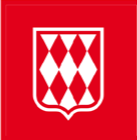 Депозитарий ООО "ИК "Фонтвьель"Лицензия на осуществление депозитарной деятельности № 045-14038-000100 от 14.09.2017г., выдана Центральный банк Российской ФедерацииДепозитарий ООО "ИК "Фонтвьель"Лицензия на осуществление депозитарной деятельности № 045-14038-000100 от 14.09.2017г., выдана Центральный банк Российской ФедерацииДепозитарий ООО "ИК "Фонтвьель"Лицензия на осуществление депозитарной деятельности № 045-14038-000100 от 14.09.2017г., выдана Центральный банк Российской ФедерацииДепозитарий ООО "ИК "Фонтвьель"Лицензия на осуществление депозитарной деятельности № 045-14038-000100 от 14.09.2017г., выдана Центральный банк Российской ФедерацииДепозитарий ООО "ИК "Фонтвьель"Лицензия на осуществление депозитарной деятельности № 045-14038-000100 от 14.09.2017г., выдана Центральный банк Российской ФедерацииДепозитарий ООО "ИК "Фонтвьель"Лицензия на осуществление депозитарной деятельности № 045-14038-000100 от 14.09.2017г., выдана Центральный банк Российской ФедерацииДепозитарий ООО "ИК "Фонтвьель"Лицензия на осуществление депозитарной деятельности № 045-14038-000100 от 14.09.2017г., выдана Центральный банк Российской ФедерацииДепозитарий ООО "ИК "Фонтвьель"Лицензия на осуществление депозитарной деятельности № 045-14038-000100 от 14.09.2017г., выдана Центральный банк Российской ФедерацииДепозитарий ООО "ИК "Фонтвьель"Лицензия на осуществление депозитарной деятельности № 045-14038-000100 от 14.09.2017г., выдана Центральный банк Российской ФедерацииДепозитарий ООО "ИК "Фонтвьель"Лицензия на осуществление депозитарной деятельности № 045-14038-000100 от 14.09.2017г., выдана Центральный банк Российской ФедерацииДепозитарий ООО "ИК "Фонтвьель"Лицензия на осуществление депозитарной деятельности № 045-14038-000100 от 14.09.2017г., выдана Центральный банк Российской ФедерацииДепозитарий ООО "ИК "Фонтвьель"Лицензия на осуществление депозитарной деятельности № 045-14038-000100 от 14.09.2017г., выдана Центральный банк Российской ФедерацииДепозитарий ООО "ИК "Фонтвьель"Лицензия на осуществление депозитарной деятельности № 045-14038-000100 от 14.09.2017г., выдана Центральный банк Российской ФедерацииДепозитарий ООО "ИК "Фонтвьель"Лицензия на осуществление депозитарной деятельности № 045-14038-000100 от 14.09.2017г., выдана Центральный банк Российской ФедерацииДепозитарий ООО "ИК "Фонтвьель"Лицензия на осуществление депозитарной деятельности № 045-14038-000100 от 14.09.2017г., выдана Центральный банк Российской ФедерацииДепозитарий ООО "ИК "Фонтвьель"Лицензия на осуществление депозитарной деятельности № 045-14038-000100 от 14.09.2017г., выдана Центральный банк Российской ФедерацииДепозитарий ООО "ИК "Фонтвьель"Лицензия на осуществление депозитарной деятельности № 045-14038-000100 от 14.09.2017г., выдана Центральный банк Российской ФедерацииДепозитарий ООО "ИК "Фонтвьель"Лицензия на осуществление депозитарной деятельности № 045-14038-000100 от 14.09.2017г., выдана Центральный банк Российской ФедерацииДепозитарий ООО "ИК "Фонтвьель"Лицензия на осуществление депозитарной деятельности № 045-14038-000100 от 14.09.2017г., выдана Центральный банк Российской ФедерацииДепозитарий ООО "ИК "Фонтвьель"Лицензия на осуществление депозитарной деятельности № 045-14038-000100 от 14.09.2017г., выдана Центральный банк Российской ФедерацииДепозитарий ООО "ИК "Фонтвьель"Лицензия на осуществление депозитарной деятельности № 045-14038-000100 от 14.09.2017г., выдана Центральный банк Российской ФедерацииДепозитарий ООО "ИК "Фонтвьель"Лицензия на осуществление депозитарной деятельности № 045-14038-000100 от 14.09.2017г., выдана Центральный банк Российской ФедерацииДепозитарий ООО "ИК "Фонтвьель"Лицензия на осуществление депозитарной деятельности № 045-14038-000100 от 14.09.2017г., выдана Центральный банк Российской ФедерацииДепозитарий ООО "ИК "Фонтвьель"Лицензия на осуществление депозитарной деятельности № 045-14038-000100 от 14.09.2017г., выдана Центральный банк Российской ФедерацииДепозитарий ООО "ИК "Фонтвьель"Лицензия на осуществление депозитарной деятельности № 045-14038-000100 от 14.09.2017г., выдана Центральный банк Российской ФедерацииДепозитарий ООО "ИК "Фонтвьель"Лицензия на осуществление депозитарной деятельности № 045-14038-000100 от 14.09.2017г., выдана Центральный банк Российской ФедерацииДепозитарий ООО "ИК "Фонтвьель"Лицензия на осуществление депозитарной деятельности № 045-14038-000100 от 14.09.2017г., выдана Центральный банк Российской ФедерацииПоручение на прием/снятие с хранения и/или учета ценных бумагПоручение на прием/снятие с хранения и/или учета ценных бумагПоручение на прием/снятие с хранения и/или учета ценных бумагПоручение на прием/снятие с хранения и/или учета ценных бумагПоручение на прием/снятие с хранения и/или учета ценных бумагПоручение на прием/снятие с хранения и/или учета ценных бумагПоручение на прием/снятие с хранения и/или учета ценных бумагПоручение на прием/снятие с хранения и/или учета ценных бумагПоручение на прием/снятие с хранения и/или учета ценных бумагПоручение на прием/снятие с хранения и/или учета ценных бумагПоручение на прием/снятие с хранения и/или учета ценных бумагПоручение на прием/снятие с хранения и/или учета ценных бумагПоручение на прием/снятие с хранения и/или учета ценных бумагПоручение на прием/снятие с хранения и/или учета ценных бумагПоручение на прием/снятие с хранения и/или учета ценных бумагПоручение на прием/снятие с хранения и/или учета ценных бумагПоручение на прием/снятие с хранения и/или учета ценных бумагПоручение на прием/снятие с хранения и/или учета ценных бумагПоручение на прием/снятие с хранения и/или учета ценных бумагПоручение на прием/снятие с хранения и/или учета ценных бумагПоручение на прием/снятие с хранения и/или учета ценных бумагПоручение на прием/снятие с хранения и/или учета ценных бумагПоручение на прием/снятие с хранения и/или учета ценных бумагПоручение на прием/снятие с хранения и/или учета ценных бумагПоручение на прием/снятие с хранения и/или учета ценных бумагПоручение на прием/снятие с хранения и/или учета ценных бумагПоручение на прием/снятие с хранения и/или учета ценных бумагПоручение на прием/снятие с хранения и/или учета ценных бумагПоручение №Поручение №Поручение №Поручение №Поручение №Поручение №Поручение №Поручение №Поручение №Поручение №Поручение №Поручение №Наименование (Ф.И.О.)депонентаНаименование (Ф.И.О.)депонентаНаименование (Ф.И.О.)депонентаНаименование (Ф.И.О.)депонентаНаименование (Ф.И.О.)депонентаНаименование (Ф.И.О.)депонентаНаименование (Ф.И.О.)депонентаНаименование (Ф.И.О.)депонентаНаименование (Ф.И.О.)депонентаНаименование (Ф.И.О.)депонентаНаименование (Ф.И.О.)депонентаНаименование (Ф.И.О.)депонентаСчет депо №Счет депо №Счет депо №Счет депо №Счет депо №Счет депо №Счет депо №Счет депо №Счет депо №Счет депо №Счет депо №Счет депо №Раздел счета депоРаздел счета депоРаздел счета депоРаздел счета депоРаздел счета депоРаздел счета депоРаздел счета депоРаздел счета депоРаздел счета депоРаздел счета депоРаздел счета депоРаздел счета депо----------------ОперацияОперацияОперацияОперацияОперацияОперация зачисление ценных бумаг списание ценных бумаг зачисление ценных бумаг списание ценных бумаг зачисление ценных бумаг списание ценных бумаг зачисление ценных бумаг списание ценных бумаг зачисление ценных бумаг списание ценных бумаг зачисление ценных бумаг списание ценных бумаг зачисление ценных бумаг списание ценных бумаг зачисление ценных бумаг списание ценных бумаг зачисление ценных бумаг списание ценных бумаг зачисление ценных бумаг списание ценных бумаг зачисление ценных бумаг списание ценных бумаг зачисление ценных бумаг списание ценных бумаг зачисление ценных бумаг списание ценных бумаг зачисление ценных бумаг списание ценных бумаг зачисление ценных бумаг списание ценных бумаг зачисление ценных бумаг списание ценных бумаг зачисление ценных бумаг списание ценных бумаг зачисление ценных бумаг списание ценных бумаг зачисление ценных бумаг списание ценных бумаг зачисление ценных бумаг списание ценных бумаг зачисление ценных бумаг списание ценных бумаг зачисление ценных бумаг списание ценных бумагЭмитент:Эмитент:Эмитент:Эмитент:Эмитент:Эмитент:Вид, категория ценных бумагВид, категория ценных бумагВид, категория ценных бумагВид, категория ценных бумагВид, категория ценных бумагВид, категория ценных бумагФорма выпуска ценных бумагФорма выпуска ценных бумагФорма выпуска ценных бумагФорма выпуска ценных бумагФорма выпуска ценных бумагФорма выпуска ценных бумаг ISIN ISIN ISIN ISIN ISIN ISINНомер гос. РегистрацииНомер гос. РегистрацииНомер гос. РегистрацииНомер гос. РегистрацииНомер гос. РегистрацииНомер гос. РегистрацииНомер гос. РегистрацииНомер гос. РегистрацииНомер гос. РегистрацииНомер гос. РегистрацииНомер гос. РегистрацииНоминальная стоимость:Номинальная стоимость:Номинальная стоимость:Номинальная стоимость:Номинальная стоимость:Номинальная стоимость:Количество ценных бумаг:Количество ценных бумаг:Количество ценных бумаг:Количество ценных бумаг:Количество ценных бумаг:Количество ценных бумаг:Способ учётаСпособ учётаСпособ учётаСпособ учётаСпособ учётаСпособ учётаНаименование (Ф.И.О.)контрагента Наименование (Ф.И.О.)контрагента Наименование (Ф.И.О.)контрагента Наименование (Ф.И.О.)контрагента Наименование (Ф.И.О.)контрагента Наименование (Ф.И.О.)контрагента Лицевой счет контрагента в реестре или счет депо в депозитарииЛицевой счет контрагента в реестре или счет депо в депозитарииЛицевой счет контрагента в реестре или счет депо в депозитарииЛицевой счет контрагента в реестре или счет депо в депозитарииЛицевой счет контрагента в реестре или счет депо в депозитарииЛицевой счет контрагента в реестре или счет депо в депозитарииНаименование регистратора или депозитария контрагентаНаименование регистратора или депозитария контрагентаНаименование регистратора или депозитария контрагентаНаименование регистратора или депозитария контрагентаНаименование регистратора или депозитария контрагентаНаименование регистратора или депозитария контрагентаОснование для операцииОснование для операцииОснование для операцииОснование для операцииОснование для операцииОснование для операцииФамилия, И.О.Фамилия, И.О.Фамилия, И.О.Фамилия, И.О.Фамилия, И.О.Фамилия, И.О.ПечатьПечатьПечатьПечатьПечатьПечатьПечатьПечатьДолжностьДолжностьДолжностьДолжностьДолжностьДолжность--------------ПечатьПечатьПечатьПечатьПечатьПечатьПечатьПечатьПодписьПодписьПодписьПодписьПодписьПодписьПечатьПечатьПечатьПечатьПечатьПечатьПечатьПечатьДата заполненияДата заполненияДата заполненияДата заполненияДата заполненияДата заполненияЗаполняется сотрудником ДепозитарияЗаполняется сотрудником ДепозитарияЗаполняется сотрудником ДепозитарияЗаполняется сотрудником ДепозитарияЗаполняется сотрудником ДепозитарияЗаполняется сотрудником ДепозитарияЗаполняется сотрудником ДепозитарияЗаполняется сотрудником ДепозитарияЗаполняется сотрудником ДепозитарияЗаполняется сотрудником ДепозитарияЗаполняется сотрудником ДепозитарияЗаполняется сотрудником ДепозитарияЗаполняется сотрудником ДепозитарияЗаполняется сотрудником ДепозитарияЗаполняется сотрудником ДепозитарияЗаполняется сотрудником ДепозитарияЗаполняется сотрудником ДепозитарияЗаполняется сотрудником ДепозитарияЗаполняется сотрудником ДепозитарияЗаполняется сотрудником ДепозитарияЗаполняется сотрудником ДепозитарияЗаполняется сотрудником ДепозитарияЗаполняется сотрудником ДепозитарияЗаполняется сотрудником ДепозитарияЗаполняется сотрудником ДепозитарияЗаполняется сотрудником ДепозитарияЗаполняется сотрудником ДепозитарияЗаполняется сотрудником ДепозитарияВходящий №Входящий №Входящий №Дата приемаДата приемаДата приема///Время приемаВремя приема:Приложения (документы), серии и номера сертификатовПриложения (документы), серии и номера сертификатовПриложения (документы), серии и номера сертификатовПриложения (документы), серии и номера сертификатовПриложения (документы), серии и номера сертификатовФ.И.О. сотрудникаМПМПМПМПМПМПМПМПМПМПМПМПМППодписьМПМПМПМПМПМПМПМПМПМПМПМПМПДЕПОНЕНТДЕПОНЕНТНаименование ДепонентаСчет ДепонентаРаздел счета депоПопечитель (Оператор) счетаМесто хранения ценных бумагМесто перемещенияМесто перемещенияНаименование ДепонентаСчет ДепонентаРаздел счета депоПопечитель (Оператор) счетаСчет/раздел нового места храненияЦЕННЫЕ БУМАГИЦЕННЫЕ БУМАГИЭмитентНаименование выпуска Класс и тип Номер государственной регистрации Номинальная стоимостьКоличество ценных бумаг (цифрами и прописью)Сумма сделки/валюта сделкиТИП ОПЕРАЦИИТИП СДЕЛКИПеремещение ценных бумагОСНОВАНИЯ ДЛЯ ОПЕРАЦИИОСНОВАНИЯ ДЛЯ ОПЕРАЦИИДОПОЛНИТЕЛЬНАЯ ИНФОРМАЦИЯДОПОЛНИТЕЛЬНАЯ ИНФОРМАЦИЯЗаполняется сотрудником ДепозитарияДата приёма: "____" _____________  20__г. Рег.№:__ ______________________________Отв. Исп.: ____________________________________________________________________Сводное поручение на зачисление и списание ценных бумаг по итогам торговой сессии на биржеСводное поручение на зачисление и списание ценных бумаг по итогам торговой сессии на биржеСводное поручение на зачисление и списание ценных бумаг по итогам торговой сессии на биржеСводное поручение на зачисление и списание ценных бумаг по итогам торговой сессии на биржеСводное поручение на зачисление и списание ценных бумаг по итогам торговой сессии на биржеСводное поручение на зачисление и списание ценных бумаг по итогам торговой сессии на биржеСводное поручение на зачисление и списание ценных бумаг по итогам торговой сессии на биржеСводное поручение на зачисление и списание ценных бумаг по итогам торговой сессии на биржеСводное поручение на зачисление и списание ценных бумаг по итогам торговой сессии на биржеСводное поручение на зачисление и списание ценных бумаг по итогам торговой сессии на биржеСводное поручение на зачисление и списание ценных бумаг по итогам торговой сессии на биржеСводное поручение на зачисление и списание ценных бумаг по итогам торговой сессии на биржеСводное поручение на зачисление и списание ценных бумаг по итогам торговой сессии на биржеСводное поручение на зачисление и списание ценных бумаг по итогам торговой сессии на биржеСводное поручение на зачисление и списание ценных бумаг по итогам торговой сессии на биржеСводное поручение на зачисление и списание ценных бумаг по итогам торговой сессии на биржеСводное поручение на зачисление и списание ценных бумаг по итогам торговой сессии на биржеСводное поручение на зачисление и списание ценных бумаг по итогам торговой сессии на биржеДата: ___________________Дата: ___________________Дата: ___________________Дата: ___________________Дата: ___________________По результатам торгов на __________По результатам торгов на __________По результатам торгов на __________По результатам торгов на __________По результатам торгов на __________По результатам торгов на __________По результатам торгов на __________По результатам торгов на __________По результатам торгов на __________По результатам торгов на __________По результатам торгов на __________По результатам торгов на __________По результатам торгов на __________депозитарию ООО «ИК «Фонтвьель»депозитарию ООО «ИК «Фонтвьель»депозитарию ООО «ИК «Фонтвьель»депозитарию ООО «ИК «Фонтвьель»депозитарию ООО «ИК «Фонтвьель»депозитарию ООО «ИК «Фонтвьель»депозитарию ООО «ИК «Фонтвьель»депозитарию ООО «ИК «Фонтвьель»депозитарию ООО «ИК «Фонтвьель»депозитарию ООО «ИК «Фонтвьель»депозитарию ООО «ИК «Фонтвьель»депозитарию ООО «ИК «Фонтвьель»депозитарию ООО «ИК «Фонтвьель»произвести операции по зачислению/списанию ценных бумагпроизвести операции по зачислению/списанию ценных бумагпроизвести операции по зачислению/списанию ценных бумагпроизвести операции по зачислению/списанию ценных бумагпроизвести операции по зачислению/списанию ценных бумагпроизвести операции по зачислению/списанию ценных бумагпроизвести операции по зачислению/списанию ценных бумагпроизвести операции по зачислению/списанию ценных бумагпроизвести операции по зачислению/списанию ценных бумагпроизвести операции по зачислению/списанию ценных бумагпроизвести операции по зачислению/списанию ценных бумагпроизвести операции по зачислению/списанию ценных бумагпроизвести операции по зачислению/списанию ценных бумагпо месту хранения ________________по месту хранения ________________по месту хранения ________________по месту хранения ________________по месту хранения ________________по месту хранения ________________по месту хранения ________________по месту хранения ________________по месту хранения ________________по месту хранения ________________по месту хранения ________________по месту хранения ________________по месту хранения ________________Торги за ________________Торги за ________________Торги за ________________Торги за ________________Торги за ________________Торги за ________________Торги за ________________Торги за ________________Торги за ________________Торги за ________________Торги за ________________Торги за ________________Торги за ________________№ п/пНаименование депонентаСчёт депо / Тип счёта депоСчёт депо / Тип счёта депоОснование (Депозитарный договор)Основание (Депозитарный договор)Раздел места храненияРаздел места храненияНаименование Ц.Б.Номер гос.
регистрации Ц.Б. / ISINЗачислениеСписание__________________ ___________/                 /__________________ ___________/                 /__________________ ___________/                 /__________________ ___________/                 /__________________ ___________/                 /__________________ ___________/                 /__________________ ___________/                 /__________________ ___________/                 /__________________ ___________/                 /__________________ ___________/                 /__________________ ___________/                 /__________________ ___________/                 /__________________ ___________/                 /Заполняется сотрудником ДепозитарияДата приёма: "____" _____________  20__г. Рег.№:__ ______________________________Отв. Исп.: ____________________________________________________________________Дата порученияг.Наименование / ФИО депонентаНомер счета депо____________________________________ _________________________ /________________/         ( Должность)                                                                      (Подпись)                          (Ф.И.О.)                                                                                                М.П.Заполняется сотрудником ДепозитарияДата приёма: "____" _____________  20__г. Рег.№:__ ______________________________Отв. Исп.: ____________________________________________________________________Дата порученияг.Наименование / ФИО депонентаНомер счета депо             (цифрами)                                                          (прописью)Подпись ЗалогодателяПодпись Залогодержателя______________ _______________ /_________/                (Должность)                          (Подпись)                          (Ф.И.О.)                                       М.П.________________ ___________ /_________/                 (Должность)                       (Подпись)               (Ф.И.О.)                              М.П.Заполняется сотрудником ДепозитарияДата приёма: "____" _____________  20__г. Рег.№:__ ______________________________Отв. Исп.: ____________________________________________________________________Дата порученияг.Наименование / ФИО депонентаНомер счета депоНомер/наименование раздела счета депоПолное наименование управляющей компании (наименование инвестиционного фонда)Тип ценной бумагиНомер гос. регистрации правил /ISINКоличество ценных бумаг (цифрами и прописью)Отметки об обременении ценных бумаг обязательствами не обременены     обременены залогом    иные обязательства (укажите какие)Отметки об обременении ценных бумаг обязательствами не обременены     обременены залогом    иные обязательства (укажите какие)Полное наименование управляющей компании (наименование инвестиционного фонда, на паи которого надлежит обменять принадлежащие Депоненту инвестиционные паи)Номер гос. регистрации правил /ISIN_________________________________ _________________________ /________________/                               ( Должность)                                                                      (Подпись)                          (Ф.И.О.)                                                                                                М.П.Заполняется сотрудником ДепозитарияДата приёма: "____" _____________ 20__г. Рег.№:__ ______________________________Отв. Исп.: ____________________________________________________________________ДепонентДепонентСчет депо №Заполняется сотрудником ДепозитарияДата приёма: "____" _____________ 20__г. Рег.№:__ ______________________________Отв. Исп.: ____________________________________________________________________Заполняется сотрудником ДепозитарияДата приёма: "____" _____________ 20__г. Рег.№:__ ______________________________Отв. Исп.: ____________________________________________________________________Заполняется сотрудником ДепозитарияДата приёма: "____" _____________ 20__г. Рег.№:__ ______________________________Отв. Исп.: ____________________________________________________________________ДЕПОНЕНТДЕПОНЕНТНаименование ДепонентаНомер счета депоУполномоченное лицоМесто хранения ценных бумаг/Счет депозитарияРаздел счета депоЭмитентВид, категория (тип) ЦБВид, категория (тип) ЦБВид, категория (тип) ЦБВид, категория (тип) ЦБНомер гос. регистрацииНомер гос. регистрацииНомер гос. регистрацииДата гос. регистрацииДата гос. регистрацииДата гос. регистрацииДата гос. регистрацииКоличествоКоличество()шт.цифрамицифрамипрописьюпрописьюпрописьюпрописьюпрописьюпрописьюпрописьюпрописьюпрописьюСпособ храненияСпособ храненияСпособ храненияСпособ храненияоткрытыйоткрытыйоткрытыйзакрытыйзакрытыйзакрытыймаркированныймаркированныйобязательствамиобязательствамиобязательствамиобязательствамиобязательствамиобязательствамиобязательствамиобязательствамиобязательствамиобязательствамиобязательствамиобязательствамиобязательствамиобязательствамиобязательствамиЗаполняется сотрудником ДепозитарияДата приёма: "____" _____________ 20__г. Рег.№:__ ______________________________Отв. Исп.: ____________________________________________________________________ПОРУЧЕНИЕ НА УЧАСТИЕ В КОРПОРАТИВНОМ ДЕЙСТВИИПОРУЧЕНИЕ НА УЧАСТИЕ В КОРПОРАТИВНОМ ДЕЙСТВИИПОРУЧЕНИЕ НА УЧАСТИЕ В КОРПОРАТИВНОМ ДЕЙСТВИИДЕПОНЕНТДЕПОНЕНТДЕПОНЕНТДЕПОНЕНТНаименование ДепонентаНаименование ДепонентаНаименование ДепонентаНомер счета депоНомер счета депоНомер счета депоУполномоченное лицоУполномоченное лицоУполномоченное лицоМесто хранения ценных бумаг/Счет депозитарияМесто хранения ценных бумаг/Счет депозитарияМесто хранения ценных бумаг/Счет депозитарияРаздел счета депоРаздел счета депоРаздел счета депоЛИЦО, ОСУЩЕСТВЛЯЮЩЕЕ ПРАВА ПО ЦЕННЫМ БУМАГАМИЛИЦО, ОСУЩЕСТВЛЯЮЩЕЕ ПРАВА ПО ЦЕННЫМ БУМАГАМИЛИЦО, ОСУЩЕСТВЛЯЮЩЕЕ ПРАВА ПО ЦЕННЫМ БУМАГАМИЛИЦО, ОСУЩЕСТВЛЯЮЩЕЕ ПРАВА ПО ЦЕННЫМ БУМАГАМИНаименование /ФИО лицаНаименование /ФИО лицаНаименование /ФИО лицаКод LEI организации, осуществляющей учет прав на ценные бумаги этого лицаКод LEI организации, осуществляющей учет прав на ценные бумаги этого лицаКод LEI организации, осуществляющей учет прав на ценные бумаги этого лицаДля физического лица -  данные документа, удостоверяющего личность (серия, номер, кем и когда выдан, код подразделения (при наличии последнего)); Для российского юридического лица - ОГРН и дата регистрации и (или) международный код идентификации юридического лица;  Для иностранного юридического лица - регистрационный номер в стране регистрации и дата регистрации и (или) международный код идентификации юридического лица;Для иностранной структуры без образования юридического лица - адрес, либо иные регистрационные признаки в соответствии с правом страны, где эта организация учреждена.Для физического лица -  данные документа, удостоверяющего личность (серия, номер, кем и когда выдан, код подразделения (при наличии последнего)); Для российского юридического лица - ОГРН и дата регистрации и (или) международный код идентификации юридического лица;  Для иностранного юридического лица - регистрационный номер в стране регистрации и дата регистрации и (или) международный код идентификации юридического лица;Для иностранной структуры без образования юридического лица - адрес, либо иные регистрационные признаки в соответствии с правом страны, где эта организация учреждена.Для физического лица -  данные документа, удостоверяющего личность (серия, номер, кем и когда выдан, код подразделения (при наличии последнего)); Для российского юридического лица - ОГРН и дата регистрации и (или) международный код идентификации юридического лица;  Для иностранного юридического лица - регистрационный номер в стране регистрации и дата регистрации и (или) международный код идентификации юридического лица;Для иностранной структуры без образования юридического лица - адрес, либо иные регистрационные признаки в соответствии с правом страны, где эта организация учреждена.ТИП ОПЕРАЦИИТИП ОПЕРАЦИИТИП ОПЕРАЦИИТИП ОПЕРАЦИИ направить заявление о приобретении размещаемых ценных бумаг (преимущественное право приобретения (ст.40)) направить заявление о приобретении размещаемых ценных бумаг (преимущественное право приобретения (ст.40)) направить заявление о продаже ценных бумаг (добровольное или обязательное предложение о приобретении акций) (ст. 84.1, 84.2) направить заявление о продаже ценных бумаг (добровольное или обязательное предложение о приобретении акций) (ст. 84.1, 84.2) направить заявление о продаже обществу акций (приобретение акций обществом (ст.72)) направить заявление о продаже обществу акций (приобретение акций обществом (ст.72)) направить заявление/требование о погашении облигаций (погашение эмитентом облигаций (ст.17.1)) направить заявление/требование о погашении облигаций (погашение эмитентом облигаций (ст.17.1)) направить требование о выкупе обществом акций (выкуп акций обществом по требованию акционеров (ст.75)) направить требование о выкупе обществом акций (выкуп акций обществом по требованию акционеров (ст.75)) направить заявление о выкупе облигаций эмитентом (приобретение облигаций эмитентом (ст.17.2)) направить заявление о выкупе облигаций эмитентом (приобретение облигаций эмитентом (ст.17.2))ЭмитентВид, категория (тип) ЦБВид, категория (тип) ЦБНомер гос. регистрацииНомер гос. регистрацииНомер гос. регистрацииДата гос. регистрацииДата гос. регистрацииКоличествоКоличество()шт.цифрамицифрамипрописьюпрописьюпрописьюпрописьюпрописьюМинимальноеМинимальноеКоличествоцифрамипрописьюпрописьюпрописьюпрописьюпрописьюСпособ храненияСпособ храненияоткрытыйзакрытыймаркированныймаркированныйЦенные бумаги    обременены    не обременены обязательствамиЦенные бумаги    обременены    не обременены обязательствамиЦенные бумаги    обременены    не обременены обязательствамиЦенные бумаги    обременены    не обременены обязательствамиЦенные бумаги    обременены    не обременены обязательствамиЦенные бумаги    обременены    не обременены обязательствамиЦенные бумаги    обременены    не обременены обязательствамиЦенные бумаги    обременены    не обременены обязательствамиЦенные бумаги    обременены    не обременены обязательствамиСведения о платеже (при преимущественном праве приобретения) и банковские реквизиты для возврата денежных средств (для остальных случаев корпоративных действий):Получатель платежа / Плательщик __________________Расчетный, лицевой счет __________________________Назначение платежа ______________________________Наименование банка ______________________________ИНН получателя, БИК _____________________________Корреспондентский счет ___________________________Номер и дата п/п _________________________________Реквизиты для зачисления ценных бумаг:Наименование держателя реестра / депозитария __________________________________Номер лицевого счета / счета депо __________________Заполняется сотрудником ДепозитарияДата приёма: "____" _____________ 20__г. Рег.№:__ ______________________________Отв. Исп.: ______________________________Сведения о Клиенте:Сведения о Клиенте:Сведения о Клиенте:Сведения о Клиенте:Сведения о Клиенте:Сведения о Клиенте:Сведения о Клиенте:Сведения о Клиенте:Сведения о Клиенте:Сведения о Клиенте:Сведения о Клиенте:Сведения о Клиенте:Сведения о Клиенте:Сведения о Клиенте:Сведения о Клиенте:Сведения о Клиенте:Сведения о Клиенте:Сведения о Клиенте:Сведения о Клиенте:Сведения о Клиенте:ФИО / наименование:ФИО / наименование:ФИО / наименование:ФИО / наименование:ФИО / наименование:ФИО / наименование:ФИО / наименование:№ и дата договора:№ и дата договора:№ и дата договора:№ и дата договора:№ и дата договора:№ и дата договора:№ и дата договора:Паспортные данные / ОГРН (аналог), ИНН (аналог):Паспортные данные / ОГРН (аналог), ИНН (аналог):Паспортные данные / ОГРН (аналог), ИНН (аналог):Паспортные данные / ОГРН (аналог), ИНН (аналог):Паспортные данные / ОГРН (аналог), ИНН (аналог):Паспортные данные / ОГРН (аналог), ИНН (аналог):Паспортные данные / ОГРН (аналог), ИНН (аналог):Паспортные данные / ОГРН (аналог), ИНН (аналог):Паспортные данные / ОГРН (аналог), ИНН (аналог):Паспортные данные / ОГРН (аналог), ИНН (аналог):Паспортные данные / ОГРН (аналог), ИНН (аналог):Паспортные данные / ОГРН (аналог), ИНН (аналог):Паспортные данные / ОГРН (аналог), ИНН (аналог):Параметры заявления:Параметры заявления:Параметры заявления:Параметры заявления:Параметры заявления:Параметры заявления:Параметры заявления:Параметры заявления:Параметры заявления:Параметры заявления:Параметры заявления:Параметры заявления:Параметры заявления:Параметры заявления:Параметры заявления:Параметры заявления:Параметры заявления:Параметры заявления:Параметры заявления:Параметры заявления:Вид операции:Вид операции: добавить банковские реквизиты изменить банковские реквизиты добавить банковские реквизиты изменить банковские реквизиты добавить банковские реквизиты изменить банковские реквизиты добавить банковские реквизиты изменить банковские реквизиты добавить банковские реквизиты изменить банковские реквизиты добавить банковские реквизиты изменить банковские реквизиты добавить банковские реквизиты изменить банковские реквизиты добавить банковские реквизиты изменить банковские реквизиты добавить банковские реквизиты изменить банковские реквизиты добавить банковские реквизиты изменить банковские реквизиты добавить банковские реквизиты изменить банковские реквизиты добавить банковские реквизиты изменить банковские реквизиты добавить банковские реквизиты изменить банковские реквизиты добавить банковские реквизиты изменить банковские реквизиты добавить банковские реквизиты изменить банковские реквизиты добавить банковские реквизиты изменить банковские реквизиты добавить банковские реквизиты изменить банковские реквизиты добавить банковские реквизиты изменить банковские реквизиты удалить банковские реквизиты удалить банковские реквизиты удалить банковские реквизиты удалить банковские реквизиты удалить банковские реквизиты удалить банковские реквизиты удалить банковские реквизиты удалить банковские реквизиты удалить банковские реквизиты удалить банковские реквизиты удалить банковские реквизиты удалить банковские реквизиты удалить банковские реквизиты удалить банковские реквизиты удалить банковские реквизиты удалить банковские реквизиты удалить банковские реквизиты удалить банковские реквизитыВалюта счета:Валюта счета:Получатель:Получатель:Получатель:Наименование Банка (бенефициара):Наименование Банка (бенефициара):Наименование Банка (бенефициара):Наименование Банка (бенефициара):Наименование Банка (бенефициара):Наименование Банка (бенефициара):Наименование Банка (бенефициара):Наименование Банка (бенефициара):Наименование Банка (бенефициара):Наименование Банка (бенефициара):Наименование Банка (корреспондента):Наименование Банка (корреспондента):Наименование Банка (корреспондента):Наименование Банка (корреспондента):Наименование Банка (корреспондента):Наименование Банка (корреспондента):Наименование Банка (корреспондента):Наименование Банка (корреспондента):Наименование Банка (корреспондента):Наименование Банка (корреспондента):Наименование Банка (корреспондента):SWIFT Банка бенефициара:SWIFT Банка бенефициара:SWIFT Банка бенефициара:SWIFT Банка корреспондента:SWIFT Банка корреспондента:SWIFT Банка корреспондента:SWIFT Банка корреспондента:SWIFT Банка корреспондента:Номер счета (Р/С):Номер счета (Р/С):Номер счета (Р/С):Номер счета (Р/С):Номер счета (Р/С):Лицевой/карточный счет:Лицевой/карточный счет:Лицевой/карточный счет:Лицевой/карточный счет:Лицевой/карточный счет:Лицевой/карточный счет:Лицевой/карточный счет:К/С:БИК:БИК:Дата:Подпись:Подпись:ФИО:СЛУЖЕБНЫЕ ОТМЕТКИСЛУЖЕБНЫЕ ОТМЕТКИСЛУЖЕБНЫЕ ОТМЕТКИСЛУЖЕБНЫЕ ОТМЕТКИСЛУЖЕБНЫЕ ОТМЕТКИСЛУЖЕБНЫЕ ОТМЕТКИСЛУЖЕБНЫЕ ОТМЕТКИСЛУЖЕБНЫЕ ОТМЕТКИСЛУЖЕБНЫЕ ОТМЕТКИСЛУЖЕБНЫЕ ОТМЕТКИСЛУЖЕБНЫЕ ОТМЕТКИСЛУЖЕБНЫЕ ОТМЕТКИСЛУЖЕБНЫЕ ОТМЕТКИСЛУЖЕБНЫЕ ОТМЕТКИСЛУЖЕБНЫЕ ОТМЕТКИСЛУЖЕБНЫЕ ОТМЕТКИСЛУЖЕБНЫЕ ОТМЕТКИСЛУЖЕБНЫЕ ОТМЕТКИСЛУЖЕБНЫЕ ОТМЕТКИСЛУЖЕБНЫЕ ОТМЕТКИПринято:Принято:Принято:Принято:Принято:Принято:Принято:Принято:Принято:Принято:Принято:Принято:Принято:Принято:Принято:Принято:Принято:Принято:Принято:Принято:Дата:Дата:Дата:Дата:Время:Время:Время:Время:Время:ФИО сотрудника ФИО сотрудника ФИО сотрудника ФИО сотрудника ФИО сотрудника ФИО сотрудника ФИО сотрудника ФИО сотрудника ФИО сотрудника Подпись сотрудника Подпись сотрудника 